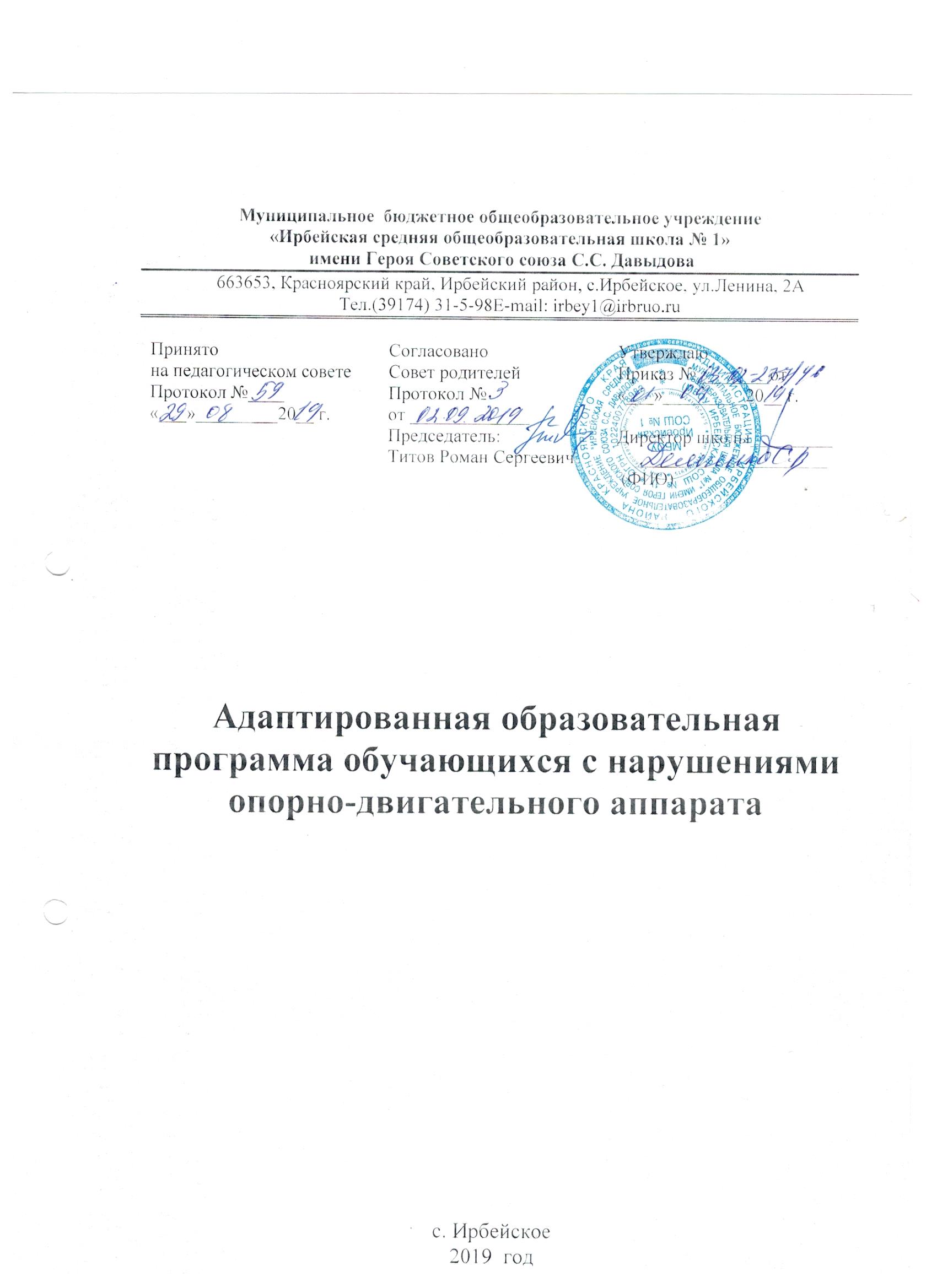 СодержаниеЦелевой разделПояснительная записка……………………………………………….………......2Планируемые результаты освоения адаптированной программы……….........6Содержательный раздел…………………………………            …………….…22 Содержание учебных предметов……………………………………….………22Организационный раздел…………………………………………………..…...141Учебный план…………………………………………………………………….141Программа коррекционной  работы…………… .…………………………..…144Программа воспитания и социализации учащихся………………………..…..150Система условий реализации адаптированной образовательной программы образования обучающихся…………………………………………………..….1511. Целевой раздел1.1. Пояснительная запискаЦель реализации АОП НООАдаптированная образовательная  программа для умственно отсталых обучающихся с НОДА МБОУ «Ирбейская СОШ №1»учитывает особенности их психофизического развития, индивидуальные возможности, особые образовательные потребности, обеспечивает комплексную коррекцию нарушений развития и социальную адаптацию. Целью реализации АООП НОО для умственно отсталых обучающихся с НОДА  является формирование общей культуры, обеспечивающей разностороннее развитие их личности (нравственное, социальное, интеллектуальное, физическое), в соответствии с принятыми в семье и обществе нравственными и социокультурными ценностями.Принципы и подходы к формированию АООПАОП ООО учитывает особенности психофизического развития учащихся с нарушением опорно-двигательного аппарата 11 - 15 лет, их типологические и индивидуальные возможности, обеспечивающие коррекцию нарушений развития и социальную адаптацию, и определяет содержание и организацию образовательного процесса обучающихся с нарушением опорно - двигательного аппарата на уровне основного общего образования.В основу формирования АООП ООО положены общедидактические принципы, принципы организации коррекционно-развивающей работы. Среди общедидактических принципов ключевыми для формирования и реализации АОП ООО являлись:принцип развития обучающихся, который в рамках учебной, внеурочной и внешкольной деятельности, учитывает индивидуальные особенности обучающихся и предполагает целенаправленное совершенствование различных сторон личности;принцип деятельности, который обеспечивает активную позицию всех обучающихся в образовательном пространстве МБОУ Ирбейская СОШ №1;принцип преемственности и перспективности обучения, в соответствии с которым устанавливаются преемственные связи с дошкольным образованием, основным общим образованием;принцип целостности, который обеспечивается единством структуры учебников и единством подходов.Ключевыми для формирования и реализации АОП ООО принципами организации коррекционно-развивающей работы с учащимися с НОДА выступают:принцип системности коррекционных, профилактических и развивающих задач, при реализации которого программа коррекции развития учащихся должна быть направлена на коррекцию отклонений в развитии и поведении, на их предупреждение, создание благоприятных условий для наиболее полной реализации потенциальных возможностей гармонического развития личности учащегося;принцип планирования и организации специальной коррекционно-воспитательной работы с учетом структуры дефекта, индивидуальных особенностей детей при котором осуществление общеобразовательных задач неразрывно связано с решением задач коррекционных;принцип комплексного использования методов и приемов коррекционной деятельности, при реализации которого необходима некая совокупность способов и средств, методов и приемов, учитывающих и индивидуально-психологические особенности личности, и состояние социальной ситуации, и уровень материально-технического и учебно-методического обеспечения педагогического процесса, и подготовленность к его проведению учителей - дефектологов, воспитателей;принцип взаимосвязи в работе специалистов - это необходимость взаимодействия в разработке и реализации коррекционных мероприятий специалистов, таких как учителя- дефектолога, учителя-логопеда, педагога-психолога, учителей-предметников, социального педагога МБОУ Ирбейская СОШ №1.принцип дифференцированного подхода к коррекционной работе, которая строится с учетом состояния здоровья (первичного дефекта и вторичных отклонений.принцип планирования и проведения всех образовательных и коррекционных мероприятий на основе максимально сохранных в своем развитии функций с коррекцией нарушенных функций и формирование приёмов их компенсации.В основу разработки АОП ООО для обучающихся с нарушениями опорно-двигательного аппарата заложены дифференцированный и деятельностный подходы.Дифференцированный подход к построению АОП ООО для детей с НОДА предполагает учет особых образовательных потребностей этих обучающихся, которые проявляются в неоднородности возможностей освоения содержания образования. Это предусматривает возможность создания с учетом типологических и индивидуальных особенностей развития разных вариантов образовательной программы, в том числе и на основе индивидуального учебного плана.Применение дифференцированного подхода к созданию образовательных программ обеспечивает разнообразие содержания, предоставляя детям с НОДА возможность реализовать индивидуальный потенциал развития.Деятельностный подход основывается на теоретических положениях отечественной психологической науки, раскрывающих основные закономерности процесса обучения и воспитания обучающихся, структуру образовательной деятельности с учетом общих закономерностей развития детей с нормальным и нарушенным развитием.Деятельностный подход в образовании строится на признании того, что развитие личности обучающихся с НОДА среднего школьного возраста определяется характером организации доступной им деятельности (предметно-практической и учебной).Основным средством реализации деятельностного подхода в образовании является обучение как процесс организации познавательной и предметно-практической деятельности обучающихся, обеспечивающий овладение ими содержания образования.В контексте разработки АОП основного общего образования для обучающихся с НОДА реализация деятельностного подхода обеспечивает:признание обучения и воспитания как единого процесса организации познавательной, речевой и предметно-практической деятельности обучающихся с ОВЗ, обеспечивающего овладение ими содержанием образования (системой знаний, опытом разнообразной деятельности и эмоционально-личностного отношения к окружающему социальному и природному миру), в качестве основного средства достижения цели образования;признание того, что развитие личности обучающихся с ОВЗ зависит от характера организации доступной им учебной деятельности; воспитание и развитие качеств личности,Адаптированная общеобразовательная программа основного общего образования для обучающихся с нарушениями опорно-двигательного аппарата, отвечающих требованиям информационного общества, инновационной экономики, задачам построения российского гражданского общества на основе принципов толерантности, диалога культур и уважения его многонационального состава;переход к стратегии социального проектирования и конструирования на основе разработки содержания и технологий образования, определяющих пути и способы достижения социально желаемого уровня (результата) личностного и познавательного развития обучающихся;ориентацию на достижение цели и основного результата образования — развитие личности обучающегося на основе освоения универсальных учебных действий, познания и освоения мира;признание решающей роли содержания образования, способов организации образовательной деятельности и учебного сотрудничества в достижении целей личностного и социального развития обучающихся;учет индивидуальных возрастных, психологических и физиологических особенностей обучающихся, роли и значения видов деятельности и форм общения при определении образовательно-воспитательных целей и путей их достижения;обеспечение преемственности дошкольного, начального общего, основного общего, среднего общего и профессионального образования;разнообразие индивидуальных образовательных траекторий и индивидуального развития каждого обучающегося (включая одаренных детей и детей с ограниченными возможностями здоровья), обеспечивающих рост творческого потенциала, познавательных мотивов, обогащение форм учебного сотрудничества и расширение зоны ближайшего развития.В основу формирования адаптированной общеобразовательной программы основного общего образования обучающихся с НОДА положены следующие принципы:принципы государственной политики РФ в области образования (гуманистический характер образования, единство образовательного пространства на территории Российской Федерации, светский характер образования, общедоступность образования, адаптивность системы образования к уровням и особенностям развития и подготовки обучающихся и воспитанников и др.);принцип учета типологических и индивидуальных образовательных потребностей обучающихся;принцип коррекционной направленности образовательного процесса;принцип развивающей направленности образовательного процесса, ориентирующий его на развитие личности обучающегося и расширение его «зоны ближайшего развития» с учетом особых образовательных потребностей;онтогенетический принцип;принцип преемственности, предполагающий при проектировании АООП ориентировку на программу среднего общего образования, что обеспечивает непрерывность образования обучающихся с НОДА;принцип целостности содержания образования: содержание образования едино; в основе структуры содержания образования лежит не понятие предмета, а понятие «образовательной области»;принцип направленности на формирование деятельности, обеспечивает возможность овладения детьми с НОДА всеми видами доступной им предметно-практической деятельности, способами и приемами познавательной и учебной деятельности, коммуникативной деятельности и нормативным поведением;принцип переноса знаний и умений и навыков и отношений, сформированных в условиях учебной ситуации, в деятельность в жизненной ситуации, что обеспечит готовность обучающегося к самостоятельной ориентировке и активной деятельности в реальном мире, в действительной жизни;- принцип сотрудничества с семьей.Психолого-педагогическая характеристика учащегося с НОДА с легкой умственной отсталостью.Это группа обучающихся - дети с двигательными нарушениями разной степени выраженности и с легкой степенью интеллектуальной недостаточности, осложненными нейросенсорными нарушениями, а также имеющие дизартрические нарушения и системное недоразвитие речи. У детей с умственной отсталостью нарушения психических функций чаще носят тотальный характер. На первый план выступает недостаточность высших форм познавательной деятельности — абстрактно-логического мышления и высших, прежде всего гностических, функций. При сниженном интеллекте особенности развития личности характеризуются низким познавательным интересом, недостаточной критичностью. В этих случаях менее выражено чувство неполноценности, но отмечается безразличие, слабость волевых усилий и мотивации. При сниженном интеллекте особенности развития личности характеризуются низким познавательным интересом, недостаточной критичностью. В этих случаях менее выражено чувство неполноценности, но отмечается безразличие, слабость волевых усилий и мотивации. Адаптированная основная общеобразовательная программа основного образования обучающихся с умственной отсталостью и нарушениями опорно-двигательного аппарата учитывает особенности их психофизического развития, индивидуальные возможности, особые образовательные потребности, обеспечивает комплексную коррекцию нарушений развития и социальную адаптацию и дополняется индивидуальной программой реабилитации инвалида.МБОУ СОШ Ирбейская СОШ №1обучается девочка, которая имеет заключение ТПМПК: обучении по адаптированной основной программе для детей с нарушениями опорно-двигательного аппарата, имеющими легкую умственную отсталостьОсобые образовательные потребности обучающегося с НОДА.Особые образовательные потребности у детей с нарушениями опорно- двигательного аппарата задаются спецификой двигательных нарушений, а также спецификой нарушения психического развития, и определяют особую логику построения учебного процесса, находят своё отражение в структуре и содержании образования. Наряду с этим можно выделить особые по своему характеру потребности, свойственные учащемуся с НОДА:— обязательность непрерывности коррекционно-развивающего процесса, реализуемого, как через содержание образовательных областей, так и в процессе индивидуальной работы;— требуется введение в содержание обучения специальных разделов, не присутствующих в Программе, адресованной традиционно развивающимся сверстникам—  необходимо использование специальных методов, приёмов и средств обучения (в том числе специализированных компьютерных и ассистивных технологий), обеспечивающих реализацию «обходных путей» обучения;— индивидуализация обучения требуется в большей степени, чем для нормально развивающегося ребёнка;—  обеспечение  особой  пространственной  и  временной  организации  образовательной среды;- специальная помощь в развитии возможностей вербальной и невербальной коммуникации.Для обучающегося выделяются особые образовательные потребности: учет особенностей и возможностей реализуется через образовательные условия (специальные методы формирования графо-моторных навыков, пространственных и временных представлений, приемы сравнения, сопоставления, противопоставления при освоении нового материала, специальное оборудование, сочетание учебных и коррекционных занятий). Специальное обучение и услуги должны охватывать физическую терапию, психологическую и логопедическую помощь. Практическая направленность обучения, т.е. направленность на социализацию и воспитание автономности.1.2 Планируемые результаты освоения адаптированной образовательной программыОсвоение адаптированной основной общеобразовательной программы ООО обеспечивает достижение  умственно-отсталыми обучающимися с НОДА двух видов результатов: личностных и предметных. Личностные результаты освоения АОП ООО включают индивидуально-личностные качества, социальные компетенции обучающегося и ценностные установки. Личностные результаты освоения АОП ООО обучающихся с НОДА с легкой умственной отсталостью с учетом индивидуальных возможностей и особых образовательных потребностей включают индивидуально-личностные качества, специальные требования к развитию жизненной и социальной компетенции и ценностные установки отражают:1) развитие чувства любви к матери, членам семьи, к школе, принятие учителя и учеников класса, взаимодействие с ними;2) развитие мотивации к обучению;3) развитие адекватных представлений о насущно необходимом жизнеобеспечении (пользоваться индивидуальными слуховыми аппаратами и (или) имплантом и другими личными адаптированными средствами в разных ситуациях; пользоваться специальной тревожной кнопкой на мобильном телефоне; написать при необходимости SMS-сообщение и другими);4) овладение социально-бытовыми умениями, используемыми в повседневной жизни (представления об устройстве домашней и школьной жизни; умение включаться в разнообразные повседневные школьные дела и другими);5) владение элементарными навыками коммуникации и принятыми ритуалами социального взаимодействия;6) развитие положительных свойств и качеств личности;   7) готовность к вхождению обучающегося в социальную средуДостижение личностных результатов обеспечивается содержанием отдельных учебных предметов и внеурочной деятельности; овладением доступными видами деятельности; опытом социального взаимодействия.Предметные результаты включают освоенные обучающимися в ходе изучения учебного предмета умения, специфические для данной предметной области, виды деятельности по получению нового знания в рамках учебного предмета, его преобразованию и применению в учебных, учебно-проектных и социально-проектных ситуациях, формирование научного типа мышления, научных представлений о ключевых теориях, типах и видах отношений, владение научной терминологией, ключевыми понятиями, методами и приемами. Предметные результаты, достигнутые обучающимися с умственной отсталостью и НОДА, не являются основным критерием при принятии решения о переводе обучающегося в следующий класс, но рассматриваются как одна из составляющих при оценке итоговых достижений. С учетом индивидуальных возможностей и особых образовательных потребностей обучающихся с НОДА с легкой степенью умственной отсталости предметные результаты должны отражать:5-9 классы « Литературное чтение» должны быть сформированы:● осознание значимости чтения для своего дальнейшего развития иуспешного обучения по другим предметам;● потребность в систематическом чтении как средстве познания мира исамого себя, расширения кругозора;● умение полноценно воспринимать художественную литературу,эмоционально отзываться на прочитанное, высказывать свою точку зрения и уважать мнение собеседника;● восприятие художественного произведения как особого вида искусства, умение соотносить его с другими видами искусства;● первичные умения работы с учебной и научно-популярной литературой: ориентирование в книге по названию, оглавлению; использование подзаголовков, сносок; самостоятельный и целенаправленный выбор книги в библиотеке по заданной тематике, по собственному желанию; составление краткой аннотации (автор, название, тема книги, рекомендации к чтению) литературного произведения по заданному образцу;● умение читать (вслух и про себя) со скоростью, позволяющей понимать смысл прочитанного;● умение осознанно воспринимать (при чтении вслух и про себя, при прослушивании) содержание различных видов текстов, выявлять их специфику (художественный, научно-популярный, учебный, справочный);● навыки чтения соответствующих возрасту литературных, учебных, научно-познавательных текстов, инструкций;● умение читать литературное произведение по ролям;● умение использовать простейшие приёмы анализа различных видов текстов: устанавливать причинно-следственные связи и определять главную мысль произведения; определять последовательность событий, делить текст на части, озаглавливать их; задавать вопросы по услышанному или прочитанному учебному, составлять простой план; находить различные средства выразительности (сравнение, олицетворение, метафора), определяющие отношение автора к герою, событию;● умение работать со словом (распознавать прямое и переносное значение слова, его  ногозначность, определять значение слова по контексту), целенаправленно пополнять свой активный словарный запас, ориентироваться в соответствующих возрасту словарях и справочниках;● умение распознавать особенности построения фольклорных форм (сказки, загадки,  пословицы); ● умение отличать прозаический текст от поэтического;● умение декламировать (читать наизусть) стихотворные произведения;● умение выступать перед знакомой аудиторией (сверстников, родителей, педагогов) с небольшими сообщениями, используя иллюстративный ряд (плакаты, аудио - и виде иллюстрации, видеосюжеты и анимации и др.);● умение оформлять свою мысль в монологическое речевое высказывание небольшого объёма (повествование, описание, рассуждение), формулировать несложные выводы, с опорой на авторский текст, по предложенной теме или при ответе на вопрос;● умение пересказывать текст подробно и сжато, устно и письменно;● умение творчески пересказывать текст (от лица героя, от автора), дополнять текст;● умение осознавать сущность поведения героев, определять авторскуюпозицию, самостоятельно делать выводы, соотносить поступки героев с нравственными нормами, высказывать собственное суждение, коллективно обсуждать прочитанное, доказывать собственное мнение, опираясь на текст или собственный опыт, соотносить позицию автора с собственной точкой зрения;● умение на основе имеющихся знаний, жизненного опыта подвергать сомнению достоверность прочитанного, обнаруживать недостоверность получаемых сведений, пробелы в информации и находить пути восполнения этих пробелов;● умение делать выписки из прочитанных текстов с учётом цели их дальнейшего использования, составлять небольшие письменные аннотации к тексту, отзывы о прочитанном;● умение создавать собственный текст на основе художественного произведения, репродукций картин художников, по серии иллюстраций к произведению или на основе личного опыта;● умение создавать иллюстрации, инсценировки, сценарии, проекты по содержанию «Русский язык» должны быть сформированы:● осознание языка как основного средства человеческого общения иявления национальной культуры;● позитивное эмоционально-ценностное отношение к русскому языку;● отношение к правильной устной и письменной речи как показателям общей культуры человека;● представление о нормах русского и литературного языка (орфоэпических, лексических, грамматических) и правилах речевого этикета;● представления о системе и структуре русского языка: фонетике и графике, лексике, словообразовании, морфологии и синтаксисе;● умение соблюдать нормы русского и литературного языка всобственной речи и оценивать соблюдение этих норм в речи собеседников (вобъёме представленного в учебнике материала);● умение находить при сомнении в правильности постановки ударения или произношения слова ответ самостоятельно (по словарю учебника) либо обращаться за помощью (к учителю, родителям и др.);знание последовательности букв в русском алфавите, умение пользоваться алфавитом для упорядочивания слов и поиска нужной информации;● умение различать предложение, словосочетание, слово;● умение устанавливать при помощи смысловых вопросов связь между словами в  словосочетании и предложении;● умение находить, характеризовать, сравнивать, классифицировать такие языковые единицы, как звук, буква, часть слова, часть речи, член предложения, словосочетание, простое предложение, сложное предложение;● навыки применения орфографических правил и правил постановкизнаков препинания (в объёме изученного) при записи собственных и предложенных текстов;● умение различать изменяемые и неизменяемые слова, родственные(однокоренные) слова и формы слова;● умение находить в словах окончание, корень, приставку, суффикс;● умение определять грамматические признаки имён существительных —род, число, падеж, склонение;● умение определять грамматические признаки имён прилагательных —род, число, падеж;● умение определять грамматические признаки глаголов — число, время,род (в прошедшем времени), лицо (в настоящем и будущем времени), спряжение;● умение проводить морфологический разбор имён существительных,имён прилагательных, глаголов по предложенному в учебнике алгоритму; оценивать правильность проведения морфологического разбора;● умение определять значение слова по тексту или уточнять с помощью толкового словаря;● умение подбирать синонимы для устранения повторов в тексте;● умение подбирать антонимы для точной характеристики предметов при их сравнении;● умение различать употребление в тексте слов в прямом и переносном значении (простые случаи);● умение классифицировать предложения по цели высказывания,  находить повествовательные/побудительные/вопросительные предложения;● умение различать простые и сложные предложения, предложения с однородными членами;● умение находить главные и второстепенные члены предложения;● умение различать второстепенные члены предложения — определения, дополнения, обстоятельства;● умение выполнять в соответствии с предложенным в учебнике алгоритмом разбор простого предложения (по членам предложения,синтаксический), оценивать правильность разбора;● умение применять правила правописания (в объёме содержания курса);● умение определять (уточнять) написание слова по орфографическому словарю;умение писать под диктовку тексты объёмом 75—80 слов в соответствии с изученными правилами правописания;● умение безошибочно списывать текст объёмом 80—90 слов;● умение писать небольшие по объёму изложения иСочинения творческого характера;● умение оформлять все виды деловых бумаг;● умение проверять собственный и предложенный текст, находить иисправлять орфографические и пунктуационные ошибки.● умение при составлении собственных текстов перефразироватьзаписываемое, чтобы избежать орфографических и пунктуационных ошибок. «Математика» должны быть сформированы:● умение использовать начальные математические знания для описанияокружающих предметов, процессов, явлений, оценки количественных и пространственных отношений;● основы логического и алгоритмического мышления, пространственного воображения и математической речи;● представление о числе как результате счёта и измерения, о десятичномпринципе записи чисел;● умение группировать числа по заданному признаку;● умение читать, записывать, сравнивать, упорядочивать числа от нуля до миллиона;● умение устанавливать закономерность — правило, по которому составлена числовая последовательность, и составлять последовательность по заданному правилу (увеличение/уменьшение числа на несколько единиц, увеличение/уменьшение числа в несколько раз);● необходимые вычислительные навыки, умение выполнять устно и письменно арифметические действия с числами; находить неизвестный компонент арифметического действия; составлять числовое выражение и находить его значение;● умение выполнять устно сложение, вычитание, умножение и делениеоднозначных, двузначных и в пределах 100, в лёгких случаях в пределах 1000000;● умение выполнять письменно арифметические действия снатуральными числами и десятичными дробями;● умение вычислять значение числового выражения, содержащего 2—3арифметических действия (со скобками и без скобок);● умение проводить проверку правильности вычислений с помощью обратного действия;● умение выбирать единицу для измерения данной величины (длины, массы, площади, времени), объяснять свои действия.● умение читать и записывать величины (массу, время, длину, площадь, скорость), используя основные единицы измерения величин и соотношения между ними (килограмм - грамм; год - месяц - неделя - сутки - час - минута - секунда; километр - метр, метр - дециметр, дециметр - сантиметр, метр - сантиметр, сантиметр - миллиметр), сравнивать названные величины, выполнять арифметические действия с этими величинами;● умение анализировать задачу, устанавливать зависимость между величинами, взаимосвязь между условием и вопросом задачи, определять количество и порядок действий для решения задачи, выбирать и объяснять выбор действий;● умение решать учебные задачи и задачи, связанные с повседневной жизнью,  арифметическим способом, в 1—2 действия, 3—4 действия;● умение оценивать правильность хода решения и реальность ответа навопрос задачи;● умение решать задачи на нахождение доли величины и величины по значению её доли (половина, треть, четверть, пятая, десятая часть);● умение решать простые задачи на нахождение процента от числа;● умение распознавать, называть, изображать геометрические фигуры:точка, отрезок, ломаная, прямой угол, многоугольник, треугольник, прямоугольник, квадрат, параллелограмм, окружность, круг, куб, прямоугольный параллелепипед, шар пирамида, цилиндр, конус;● умение соотносить реальные объекты с моделями геометрических фигур;● умение описывать взаимное расположение предметов в пространстве и на плоскости;● умение выполнять измерение длин, построение геометрических фигур сзаданными измерениями (отрезок, квадрат, прямоугольник, многоугольник, угол,окружность) с помощью линейки, угольника, циркуля; ● умение вычислять периметр треугольника, прямоугольника и квадрата,площадь прямоугольника и квадрата, объём прямоугольного параллелепипеда.5 класс- знания о способах получения трёхзначных чисел и 1000;- о разрядных единицах (сотни, единицы тысяч) и их соотношениях; классе единиц;-об округлении чисел до десятков, сотен;- о единицах измерения длины, массы, времени(1км,1т,1год) и о соотношениях мер измерения этих величин;- правил умножения и деления 10, 100; о делении 0;- о термометре, шкале;- об образовании обыкновенных дробей, числителе, знаменателе дроби, видах дробей;- о прямоугольнике (квадрате) , их диагоналях, и свойствах;- о взаимно перпендикулярных и взаимно параллельных прямых;- о кубе, брусе и названии элементов этих тел;- представление о цилиндре, конусе на уровне узнавания, называния.- умения считать разрядными единицами (сотнями, десятками, единицами) до 1000 иравными группами в прямой и обратной последовательности;- читать, записывать, откладывать на микрокалькуляторе, сравнивать округлять доуказанного разряда числа в пределах 1000; пользоваться знаком округления;- выделять и называть разрядные единицы;- читать и записывать римские цифры и числа I - XII;- устно складывать и вычитать круглые сотни, сотни и десятки в пределах 1000;делить 0 иделить на 1; умножать 10 и 100, а также на 10 и 100; делить на 10 и 100;- письменно выполнять сложение и вычитание, умножение и деление на однозначное числос переходом и без перехода через разряд (допустима помощь учителя);- выполнять проверку всех действий;- употреблять в речи название компонентов и результатов действий умножения и деления;- измерять длину в мм, см, дм, м;- записывать числа, выраженные одной и двумя единицами измерения стоимости, длины,массы;- представлять числа, полученные при измерении стоимости, длины, массы, в более мелких и крупных мерах;- выполнять устно сложение и вычитание чисел, полученных при измерении стоимости,длины, массы: 55см + 45см; 4м 75см+ 25см; 1м- 65см; 1руб.- 25коп; 1ц-20кг;- получать, записывать, читать обыкновенные дроби; различать числитель и знаменатель,сравнивать дроби с одинаковыми числителями и знаменателями;- решать простые текстовые задачи на разностное и кратное сравнение;- решать простые текстовые задачи на нахождение неизвестного слагаемого, уменьшаемого ,вычитаемого;- решать задачи в 2-3 арифметических действия, составленные из ранее решаемых простых  задач (допустима помощь учителя);- сравнивать треугольники по видам углов и длинам сторон;- строить диагонали прямоугольника и квадрата;- строить взаимно перпендикулярные и взаимно параллельные прямые, использовать знаки обозначения;- осевая симметрия, построение точки, симметричной данной;- называть элементы куба и бруса;- узнавать и называть цилиндр, конус:- пользоваться некоторыми буквами латинского алфавита для обозначения  геометрических фигур.6 класс- знания о таблице классов и разрядов, образовании, чтении, записи чисел в пределах1 000000;- алгоритма устного и письменного сложения и вычитания чисел в пределах 1000 000 безперехода и с переходом через 3-4 разряда;- устного умножения и деления разрядных единиц на однозначное число вида 3000:3;4000:2; 50000:5;- алгоритма письменного умножения чисел в пределах 1 000000 на однозначное число;- алгоритма письменного деления четырёхзначных чисел на однозначное число; - о смешанных числах;- о десятичных дробях;- о масштабе;- о градусе;- о периметре многоугольника.- умения читать, записывать, сравнивать, округлять до указанного разряда числа в пределах 1 000000;- выделять классы и разряды в числах в пределах 1 000000;- устно выполнять сложение и вычитание разрядных единиц в пределах 1 000000;- устно выполнять умножение и деление разрядных единиц на однозначное число впределах 1 000000;- письменно выполнять сложение и вычитание чисел в пределах 1 000000 без перехода и спереходом через 3-4 десятичных разряда;- письменно выполнять умножение чисел в пределах 1 000000 на однозначное число,деление четырёхзначных чисел на однозначное число;- письменно выполнять сложение и вычитание чисел, полученных при измерении 1-2единицами стоимости, длины, массы;- выполнять проверку выполнения всех арифметических действий;- получать, читать, записывать, сравнивать смешанные числа;- находить одну, несколько частей числа;- читать, записывать десятичные дроби;- решать простые арифметические задачи на нахождение одной и нескольких частей числа;- решать простые арифметические задачи на зависимость между временем, скоростью ирасстоянием;- решать составные задачи из ранее простых решаемых задач;- определять с помощью уровня, отвеса положение объекта в пространстве;- чертить взаимно параллельные прямые на заданном расстоянии друг от друга;параллельные прямые на заданном расстоянии друг от друга;- пользоваться на практике масштабом увеличения и уменьшения;- строить и измерять углы с помощью транспортира;- чертить высоты в треугольниках;- вычислять периметр многоугольника.7 класс- знания о простых и составных числах;- об основном свойстве обыкновенных дробей;- о сокращении обыкновенных дробей;- о сравнении десятичных дробей;- записи чисел, полученных при измерении стоимости, длины, массы, в виде десятичнойдроби и наоборот;- о смежных углах и сумме углов треугольника;- о центральной симметрии, симметричных фигурах, центре симметрии;- о параллелограмме и ромбе, свойствах их сторон, углов, диагоналей;- о линиях в круге: диаметре, хорде, дуге.- умения складывать и вычитать многозначные числа (все случаи);- умножать и делить многозначные числа на двузначное число;- проверять действия умножение и деление;- умножать и делить числа, полученные при измерении, на однозначное число;- складывать и вычитать числа, полученные при измерении времени без преобразования и с преобразованием;- сокращать обыкновенные дроби, заменять неправильную дробь смешанным числом инаоборот;- складывать и вычитать обыкновенные дроби и смешанные числа с одинаковымизнаменателями;- сравнивать, складывать и вычитать десятичные дроби с одинаковым количеством знаковпосле запятой;- записывать числа, полученные при измерении в виде десятичных дробей и наоборот;- увеличивать и уменьшать десятичные дроби в 10, 100, 1000 раз;- решать задачи на нахождение расстояния при встречном движении,- решать задачи на нахождение начала, продолжительности и конца события (допустимапомощь учителя);- узнавать и строить смежные углы;- вычислять сумму углов треугольника;- строить точки, симметричные данным относительно центра симметрии;- узнавать, называть параллелограмм (ромб),различать его свойства сторон, углов,диагоналей;- различать линии в круге: диаметр, хорду, дугу.8 класс- знания о длине окружности, числе П (пи) и его значении;- о площади геометрических фигур;- о единицах измерения площади;- о геометрических телах; прямоугольном параллелепипеде, кубе, цилиндре, их элементах и свойствах, высоте;- о развёртке прямоугольного параллелепипеда, куба.- умения округлять многозначные числа до наивысших разрядных единиц;- складывать, вычитать, умножать и делить целые числа и числа, полученные приизмерении, на двузначное число;- выполнять четыре арифметических действия с целыми числами в пределах 1 000 000 и их проверку с использованием микрокалькулятора;- выражать числа, полученные при измерении, в виде десятичной дроби;- складывать и вычитать десятичные дроби;- умножать и делить десятичные дроби на однозначное и двузначное число;- решать задачи на нахождение времени и скорости при встречном движении;- решать текстовые арифметические задачи на пропорциональное деление;- измерять и вычислять площадь прямоугольника и квадрата в разных единицах измерения;- чертить развёртку куба и прямоугольного параллелепипеда (допустима помощь учителя);- вычислять площадь боковой и полной поверхности куба и прямоугольного параллелепипеда (допустима помощь учителя).9 класс- знания о проценте (название, запись);- о нахождении одного процента от числа и нескольких процентов;- о нахождении числа по одному его проценту;- об объёме прямоугольного параллелепипеда и куба, кубических единицах измерения;- представление о призме, пирамиде.- умения читать, записывать и сравнивать числа в пределах 1 000000, складывать ивычитать целые числа в пределах 1 000000, умножать и делить их на трёхзначное число;- складывать и вычитать числа, полученные при измерении, умножать и делить их натрёхзначное число;- использовать микрокалькулятор при выполнении четырёх арифметических действий счислами до 1 000000;- выполнять четыре арифметических действия с десятичными дробями;- находить один и несколько процентов от числа (допустима помощь учителя);- решать задачи на встречное движение и движение в разных направлениях (допустимапомощь учителя);- решать простые и составные задачи, требующие вычисления объёма прямоугольногопараллелепипеда и куба (допустима помощь учителя);- измерять и вычислять объём прямоугольного параллелепипеда и куба;- узнавать и называть геометрические тела: призма, пирамида.При изучении предметов «Природоведение» должны быть сформированы:● основы практико-ориентированных знаний о природе и человеке;● представления о природных объектах и явлениях как компонентахединого мира;● умение узнавать изученные объекты и явления живой и неживойприроды;● умение описывать на основе предложенного плана изученные объектыи явления живой и неживой природы, выделять их существенные признаки;● умение сравнивать объекты живой и неживой природы на основевнешних признаков или известных характерных свойств и проводить простейшуюклассификацию изученных объектов природы;● умение проводить несложные наблюдения в окружающей среде иставить опыты, используя простейшее лабораторное оборудование иизмерительные приборы; следовать инструкциям и правилам техники безопасностипри проведении наблюдений и опытов;● умение использовать естественно-научные тексты (на бумажных иэлектронных носителях, в том числе в контролируемом Интернете) с целью поискаинформации, ответов на вопросы, объяснений, создания собственных устных илиписьменных высказываний;● понимание необходимости здорового образа жизни, соблюдения правил безопасного поведения;● умение использовать знания о строении и функционировании организма человека для сохранения и укрепления своего здоровья;● умение пользоваться простыми навыками самоконтроля самочувствия для сохранения здоровья, осознанно выполнять режим дня, правила рационального питания и личной гигиены;● умение использовать при проведении практических работ инструменты ИКТ (фото - и видеокамеру, микрофон и др.) для записи и обработки информации, готовить небольшие презентации по результатам наблюдений и опытов;● умение обнаруживать простейшие взаимосвязи между живой и неживой природой, взаимосвязи в живой природе, определять характер взаимоотношений человека и природы;● осознание ценности природы и необходимости нести ответственность за её сохранение, соблюдать правила экологичного поведения в школе, и в быту (раздельный сбор мусора, экономия воды и электроэнергии) и природной среде.Окружающий мир 4 классПланируемые результаты обучения1. Называть и (или) показывать:- свою страну, столицу на глобусе и карте полушарий;- материки и океаны на глобусе и карте полушарий;- основные формы рельефа на глобусе и карте полушарий;- реки и озера на глобусе и карте полушарий;6 – 8 видов растений леса, луга, поля, сада;- 10 видов животных своего края;- тела живой и неживой природы;- тело и вещество;-- планеты Солнечной системы;- ядовитые растения своего края;- среду обитая животных;- части тела человека, важнейшие органы;2. Определять (измерять):- направление ветра по флюгеру;- вид облачности, вид осадков;- частоту ударов сердца (пульс)3. Описывать:погоду на данный момент, за неделю, за месяц по календарю наблюдений ;- природные ландшафты;- охрану природы родного края;- правила уч-ся поведения в природе;5. Оценивать:- значение чистой воды в жизни человека ;- значение воздуха для жизни на Земле;- географические следствия вращения Земли вокруг своей оси и по орбите;- вред курения и употребления спиртных напитков на здоровье человека;- значение физического труда и физкультуры для укрепления мышц;- роль гигиены органов чувств;- разнообразие растений и животных на Земле.При изучении предмета «География» должны быть сформированы:● умение находить на карте мира, глобусе географические объекты,Российскую Федерацию, на карте России — Москву,● умение узнавать государственную символику Российской Федерации исвоего региона;● умение использовать готовые модели (глобус, карта, план) дляобъяснения явлений или описания свойств объектов;● умение определять стороны горизонта, ориентироваться по Солнцу,компасу и местным признакам природы;● умение читать простейшие планы местности;● умение показывать на карте изученные объекты, обозначать их наконтурной карте;● умение давать элементарное описание природы по зонам;● умение устанавливать взаимосвязь между климатом, растительным иживотным миром, природными условиями и занятиями населения;● умение находить на политической карте изученные государства и ихстолицы, описывать природные условия и достопримечательности изученныхстран.При изучении предметов «История Отечества» должны быть сформированы:● умение различать прошлое, настоящее, будущее; соотносить изученныеисторические события с датами, конкретную дату с веком; находить местоизученных событий на «ленте времени»;● умение на основе имеющихся знаний отличать реальные историческиефакты от вымыслов;● умение соотносить факты, относящиеся к образу жизни, обычаям иверованиям своих предков, с различными историческими периодами;● умение использовать различные справочные издания (учебники,словари, энциклопедии, включая компьютерные) с целью поиска познавательнойинформации, ответов на вопросы, объяснений, для создания собственных устныхили письменных высказываний;● умение ориентироваться в важнейших для страны событиях и фактахпрошлого и настоящего; оценивать их возможное влияние на будущее;● чувство гордости за свою Родину, российский народ и его историю,осознание своей этнической и национальной принадлежности в контекстеценностей многонационального российского общества;● начальные представления об устройстве общества, о социальныхобъектах и явлениях как компонентах единого мира;● целостный взгляд на мир в его органичном единстве и разнообразиинародов, культур и религий;● представления о нравственных нормах, о добре и зле, должном инедопустимом, которые станут базой самостоятельных поступков и действий наоснове морального выбора;● практико-ориентированные знания о человеке и обществе, осознаниесвоей неразрывной связи с жизнью общества;● умение оценивать характер взаимоотношений людей в различныхсоциальных группах (семья, общество сверстников, этнос), как основа навыковадаптации в динамично изменяющемся и развивающемся мире;● уважение к законам, нормам и правилам, готовность их выполнять;● гуманистические и демократические ценностные ориентации,способствующие формированию гражданской ответственности;● основы духовно-нравственных ценностей личности, способностьоценивать на основе традиционных моральных норм и нравственных идеаловотношение к себе, другим людям, обществу, государству, Отечеству, миру в целом.При изучении предмета биология должны быть сформированы следующие знания иумения:6 классНеживая природа- отличительные признаки твёрдых тел, жидкостей и газов;- отличительные признаки основных полезных ископаемых, песчаной и глинистой почвы;- некоторые свойства твёрдых, жидких и газообразных тел на примере воды, воздуха,металлов: расширение при нагревание и сжатие при охлаждении, способность хорошо илиплохо проводить тепло;- использование и значение воды, воздуха, полезных ископаемых, металлов, почвы в быту ипромышленности, сельском хозяйстве;- обращаться с простым лабораторным оборудованием;- определять температуру воздуха, воды;- проводить несложную обработку почвы на пришкольном участке.7 классРастения- внешнее строение и элементарную биологическую характеристику основных растенийогорода, поля, леса и сада;- общие признаки характерные для каждой изучаемой группы растений;- признаки сходства и различия между растениями;- особенности выращивания культурных растений: сроки и способы посевами посадкикультур, некоторые приёмы ухода за ними;- узнавать изучаемые растения по внешнему виду;- различать органы растений, а также распознавать все изучаемые растения по стеблям,листьям, цветкам, плодам и семенам;- устанавливать взаимосвязь между средой произрастания растений и их внешним видом(изменения органов растений);- осуществлять уход за некоторыми цветочно- декоративными, комнатными растениями иовощными культурами;- работать с простым сельскохозяйственным инвентарём.8 классЖивотные- признаки сходства и различия между группами ( классами) животных;- общие признаки, характерные для каждой изучаемой группы животных;- особенности внешнего вида, образа жизни, значение животных в природе, жизни ихозяйственной деятельности человека;- условия содержания, ухода и кормления сельскохозяйственных животных,распространённых в данной местности;- узнавать изученных животных,- устанавливать взаимосвязь между средой обитания и приспособленностью животного(внешний вид, питание);- осуществлять уход за некоторыми сельскохозяйственными животными и животными вживом уголке.9 классЧеловек- название, элементарные функции и расположение основных органов в организме человека;- влияние физической нагрузки на организм;- нормы правильного питания;- о вредном влиянии никотина, алкоголя и наркотиков на организм человека;- названия специализации врачей, к которым можно обращаться за помощью;- меры предупреждения сколиоза;- свою группу крови и резус- фактор;- норму кровяного давления;- состояние своего зрения и слуха;- санитарно- гигиенические правила;- применять приобретённые знания о функциях человеческого организма в повседневнойжизни для сохранения и укрепления здоровья;- соблюдать санитарно- гигиенические требования;- измерять температуру тела;- оказывать доврачебную помощь при вывихах, порезах, кровотечении, ожогах.При изучении предмета «Изобразительное искусство» должны быть сформированы:● основы художественной культуры: представление о спецификеизобразительного искусства, потребность в художественном творчестве и вобщении с искусством, первоначальные понятия о выразительных возможностяхязыка искусства, основы анализа произведений искусства;● умение видеть, чувствовать и изображать красоту и разнообразиеприроды, человека, зданий, предметов в различных формах художественно-творческой деятельности;● понимание разницы представлений о красоте человека в разныхкультурах мира,осознанное уважение и принятие традиций, самобытных культурных ценностеймногонационального народа Российской Федерации, терпимость к другим вкусам имнениям;● умение узнавать, описывать и эмоционально оценивать шедеврыроссийского и мирового искусства, участвовать в обсуждении их содержания ивыразительных средств;● умение видеть проявления художественной культуры вокруг (музеиискусства, архитектура, скульптура, дизайн, декоративные искусства в доме, наулице, в театре);● умение различать основные виды художественной деятельности(рисунок, живопись, скульптура, архитектура, декоративно-прикладное искусство,художественное конструирование и дизайн);● практические умения в различных видах художественной деятельности:графике (рисунке), живописи, художественном конструировании, декоративно-прикладном искусстве;● умение наблюдать, сравнивать, сопоставлять и анализироватьпространственную форму предмета; изображать предметы различной формы,создавать простые композиции на заданную тему на плоскости и в пространстве;● умение использовать декоративные элементы, геометрические,растительные узоры для украшения своих изделий и предметов быта; передавать всобственной художественно-творческой деятельности специфику стилистикипроизведений народных художественных промыслов в России;● умение создавать средствами живописи, графики, декоративно-прикладного искусства образ человека: передавать на плоскости и в объёмепропорции лица, фигуры; передавать характерные черты внешнего облика,одежды, украшений;● умение использовать выразительные средства изобразительногоискусства: композицию, форму, ритм, линию, цвет, объём, фактуру, различныехудожественные материалы и приёмы работы с ними для передачи собственногозамысла;● умение моделировать новые формы, различные ситуации путём трансформации известного, создавать новые образы природы, человека,фантастического существа и построек средствами изобразительного искусства;● умение решать художественные задачи с опорой на правилаперспективы, цветоведения, усвоенные способы действия.При изучении предмета «Физкультура» должны быть сформированы(для обучающихся, не имеющих противопоказаний для занятий физической культурой илисущественных ограничений по нагрузке)● понятия «физическая культура», «режим дня»; представление означении утренней зарядки, физкультминуток и физкультпауз, уроков физическойкультуры, закаливания, прогулок на свежем воздухе, подвижных игр, занятий спортом для укрепления здоровья, развития основных систем организма, для трудовой деятельности;● навыки планирования и соблюдения режима дня с учётом своей учебной и внешкольной деятельности, показателей своего здоровья; ● умение характеризовать основные физические качества (силу,быстроту, выносливость, координацию, гибкость) и различать их между собой;● первичные навыки и умения по организации и проведению утренней зарядки, физкультурно-оздоровительных мероприятий в течение учебного дня, во время подвижных игр в помещении и на открытом воздухе,● умение составлять комплексы оздоровительных и общеразвивающих упражнений, использовать простейший спортивный инвентарь и оборудование;● навыки безопасного поведения и предупреждения травматизма во время занятий физическими упражнениями, подбора одежды и обуви в зависимости от условий проведения занятий;● жизненно важные двигательные навыки и умения: бегать и прыгать различными способами; метать и бросать мячи; лазать и перелезать через препятствия; выполнять акробатические и гимнастические упражнения; передвигаться на лыжах и плавать простейшими способами;● умение выполнять организующие строевые команды и приёмы;● умение выполнять акробатические упражнения (кувырки, стойки,перекаты);● умение выполнять гимнастические упражнения на спортивныхснарядах (перекладина, брусья, гимнастическое бревно);● умение выполнять легкоатлетические упражнения (бег, прыжки, метания и броски мяча разного веса и объёма);● навыки выполнения тестовых нормативов по физической подготовке;● навыки организации и проведения подвижных игр, элементы ипростейшие технические действия игр в футбол, баскетбол и волейбол, навыки коллективного общения и взаимодействия;● умение выполнять комплексы специальных упражнений, направленных на формирование правильной осанки, профилактику нарушения зрения, развитие систем дыхания и кровообращения, на развитие физических качеств (силы, быстроты, выносливости, координации гибкости);● умение выполнять простейшие приемы оказания доврачебной помощипри травмах и ушибах.При изучении предмета «Музыка и пение» должны быть сформированы:● понимание роли музыки в жизни человека;● основы музыкальной культуры через, развитый художественный вкус,интерес к музыкальному искусству и музыкальной деятельности;● уважение к истории и духовным традициям России, музыкальной культуре её народов, гордость за достижения отечественного и мирового музыкального искусства; ● умение ориентироваться в многообразии музыкального фольклораРоссии, сопоставлять различные образцы народной и профессиональной музыки;● представление об эстетических идеалах человечества, духовных, культурных отечественных традициях, этнической самобытности музыкального искусства разных народов;● умение воспринимать музыку различных жанров, размышлять о музыкальных произведениях как способе выражения чувств и мыслей человека, эмоционально, откликаться на искусство, выражая своё отношение к нему в различных видах музыкально-творческой деятельности;● умение определять виды музыки, звучание различных музыкальных инструментов, в том числе и современных электронных;● представление о нотной грамоте;● основы музыкальной памяти и слуха, певческого голоса, творческихспособностей в различных видах музыкальной деятельности;● умение взаимодействовать в процессе ансамблевого, коллективного исполнения музыкальных произведений;● умение применять полученные знания и приобретённый опыттворческой деятельности при организации содержательного культурного досуга вовнеурочной и внешкольной деятельности.При изучении предмета «Социально-бытовая ориентировка» должны бытьсформированы:● навыки самообслуживания, ведения домашнего хозяйства ориентировки в окружающей действительности;● представления о правилах и приёмах личной гигиены, о необходимостизакаливания организма, о губительном влиянии токсических веществ и вредных привычек на здоровье человека;● навыки повседневного ухода за одеждой и обувью, подбора одежды по сезону и в соответствии с занятиями;● представление о здоровом питании, гигиене хранения продуктов и приготовления пищи, сервировке стола, уходе за посудой;● представление о родственных отношениях в семье, распределении обязанностей, семейном бюджете;● умение вести себя в различных ситуациях в соответствии с правилами этикета, выполнять правила поведения в общественных местах, транспорте;● умение заполнять бланки почтовых отправлений, платежей, заявлений;● умение использовать средства домашней аптечки при оказании первойпомощи в несложных случаях, вызывать врача на дом, выполнять правила ухода забольным.При изучении предмета «Обществознание» должны быть сформированы; знание названия страны, в которой мы живем, государственных символов России; представление о том, что поведение человека в обществе регулируют определенные правила (нормы) и законы;  знание о том, что Конституция Российской Федерации является основным законом, по которому мы живем; знание основных прав и обязанностей гражданина РФ; умение (с помощью педагога) написать заявление, расписку, оформлятьстандартные бланки.При изучении предмета «Профессионально-трудовое обучение» должны: знать название материалов, процесс их изготовления; изделия, которые из них изготавливаются и применяются в быту, игре, учебе, отдыхе; знать свойства материалов и правила хранения; санитарно-гигиенические требования при работе с производственнымиматериалами; подбирать материалы, необходимые для работы; принципы действия, общее устройства машины и ее основных частей (напримере изучения любой современной машины: металлорежущего станка,швейной машины, ткацкого станка, автомобиля, трактора и др.); подбирать инструменты, необходимые для работы; руководствоваться правилами безопасной работы с инструментами иоборудованием, санитарно-гигиеническими требованиями при выполнении работы; знать сущность базовых способов воздействия на предметы труда(механических, химических, биологических, энергетических и т. п.); знать принципы, лежащие в основе наиболее распространенныхпроизводственных технологических процессов (шитье, литье, пиление, строгание и т. д.); овладеть основами современного промышленного и сельскохозяйственного производства, строительства, транспорта, сферы обслуживания; читать техническую (технологическую) документацию, применяемую при осуществлении изучаемого технологического процесса; составлять стандартный план работы; представление о разных видах профильного труда(деревообработка, металлообработка, швейные, малярные, переплетно- картонажные работы, ремонт и производств обуви, сельскохозяйственный труд, автодело, цветоводство и др.); определять утилитарную и эстетическую ценность предметов, изделий; понимать значение и ценность труда; понимать красоту труда и его результатов; заботливо и бережно относиться к общественному достоянию и родной природе; использовать эстетические ориентиры/эталоны в быту, дома и в школе; понимать значимость эстетической организации школьного рабочего места какготовность к внутренней дисциплине; умение эстетически оценивать предметы и пользоваться ими в повседневнойжизни в соответствии с эстетической регламентацией, установленной вобществе; умение выражать свое отношение к результатам собственной и чужойтворческой деятельности («нравится»/«не нравится»); организовывать под руководством учителя совместную работу в группе; осознавать необходимость соблюдения в процессе выполнения трудовыхзаданий порядка и аккуратности; распределять роли, сотрудничать, осуществлять  взаимопомощь; выслушивать мнения и идеи товарищей, учитывать их при организации собственной деятельности и совместной работы; комментировать и оценивать в доброжелательной форме достижения товарищей, высказывать им свои предложения и пожелания; проявлять заинтересованное отношение к деятельности своих товарищей и результатам их работы; выполнять общественные поручения по уборке мастерской после уроков трудового обучения; принимать посильное участие в благоустройстве и озеленении территорий; охране природы и окружающей среды.2. Содержательный раздел2. 1.Содержание учебных предметовРУССКИЙ ЯЗЫК (5 – 9 КЛАССЫ)Пояснительная записка.Русский (родной) язык как учебный предмет является ведущим, так как от его усвоения во многом зависит успешность всего школьного обучения. Практическая и коррекционная направленность обучения языку обусловливает его специфику. Все знания учащихся, получаемые ими в основном при выполнении упражнений, являются практически значимыми для их социальной адаптации и реабилитации. Необходимость коррекции познавательной и речевой деятельности умственно отсталых школьников обусловлена трудностями овладения ими русской (родной) фонетикой, графикой и орфографией, своеобразием их общего и речевого развития, имеющихся психофизических функций.Задачи обучения русскому языку:- получить достаточно прочные навыки грамотного письма на основе изучения элементарного курса грамматики;- научиться правильно и последовательно излагать свои мысли в устной и письменной форме;- быть социально адаптированным в плане общего развития и сформированности нравственных качеств.Специальная задача коррекции речи и мышления школьников с НОДА и умственной отсталостью является составной частью учебного процесса и решается при формировании у них знаний, умений и навыков, воспитания личности.В 5—9 классах продолжается работа по звукобуквенному анализу. Учащиеся овладевают правописанием значимых частей слова и различных частей речи. Большое внимание при этом уделяется фонетическому разбору.Слово. С 5 класса начинается систематическое изучение элементарного курса грамматики и правописания. Основными темами являются состав слова и части речи.	Изучение состава слова, словообразующей роли значимых частей слова направлено на обогащение и активизацию словаря учащихся. В процессе упражнений формируются навыки правописания (единообразное написание гласных и согласных в корне слова и приставке). Большое значение для усвоения правописания имеет морфемный разбор, сравнительный анализ слов, различных по произношению, сходных по написанию (подбор гнезд родственных слов) и др.Части речи изучаются в том объеме, который необходим учащимся для выработки практических навыков устной и письменной речи — обогащения и активизации словаря, формирования навыков грамотного письма.Предложение. Изучение предложения имеет особое значение для подготовки детей с НОДАс умственной отсталостью  к жизни, к общению.Понятие о предложении учащиеся получают на конкретном речевом материале в процессе разбора предложения по словам и составления предложения из слов. Упражняясь в составлении предложений на предложенную тему, по картинке, по опорным словам, распространяя предложения по вопросам, по смыслу, восстанавливая нарушенный порядок слов в предложении, учащиеся должны осознать, что в предложении выражается мысль в законченном виде, слова расположены в определенном порядке и связаны между собой. Эту связь можно установить с помощью вопросов.В 4 классе дается понятие о главных и второстепенных членах предложения, что важно для усвоения основной грамматической темы 5 класса, — имени существительного (различение именительного и винительного падежей).Изучение предложений имеет особое значение для подготовки умственно отсталого школьника к самостоятельной жизни, к общению. Эта тема включена в программу всех лет обучения. Необходимо организовать работу так, чтобы в процессе упражнений формировать у школьников навыки построения простого предложения разной степени распространенности и сложного предложения. Одновременно закрепляются орфографические и пунктуационные навыки.Связная речь. Уже во 2—4 классах особое внимание уделяется формированию у школьников навыков связной устной и письменной речи, так как их возможности излагать свои мысли правильно, полно и последовательно весьма ограниченны. Работа по развитию фонематического слуха и правильного произношения, обогащению и уточнению словаря, обучению построению предложения создает предпосылки формирования умения высказываться в устной и письменной форме.Подготовительные упражнения — ответы на последовательно поставленные вопросы, подписи под серией рисунков, работа с деформированным текстом создают основу, позволяющую учащимся 5—9 классов овладеть такими видами работ, как изложение и сочинение.	В этих же классах школьникам прививаются навыки делового письма. Обучение осуществляется по двум направлениям: учащиеся получают образцы и упражняются в оформлении деловых бумаг (бланков, квитанций и др.); в то же время предусматривается формирование навыков четкого, правильного, логичного и достаточно краткого изложения своих мыслей в письменной форме (при составлении автобиографии, заявления, расписки и др.).Графические навыки. У учащихся совершенствуются графические навыки, трудности формирования которых у детей с НОДА с умственной отсталостью часто бывают связаны с недостаточным развитием движений мелких мышц руки и малой их координированностью. Работа эта заключается в закреплении написания строчных и прописных букв и их соединений, что предупреждает появление при письме графических ошибок, в списывании с рукописного и печатного текста.Графические навыки у учащихся формируются главным образом во 2—4 классах, хотя внимание к четкому и аккуратному письму должно иметь место и в старших классах.СОДЕРЖАНИЕ ПРОГРАММЫ5 класс(5 ч. в неделю)ПовторениеПрактические упражнения в составлении и распространении предложений. Связь слов в предложении. Главные и второстепенные члены предложения. Различение предложений по интонации.Звуки и буквыЗвуки и буквы. Звуки гласные и согласные. Согласные твердые и мягкие. Обозначение мягкости согласных буквами ь, е, е, и, ю, я. Согласные звонкие и глухие. Правописание звонких и глухих согласных на конце слов. Буквы е, е, ю, я в начале слова и после гласных. Гласные ударные и безударные. Проверка написания безударных гласных путем изменения формы слова. Алфавит.СловоСостав слова. Корень и однокоренные слова. Окончание, приставка, суффикс. Упражнения в образовании слов при помощи приставок и суффиксов.Правописание проверяемых безударных гласных, звонких и глухих согласных в корне слова.Непроверяемые гласные и согласные в корне слов.Правописание приставок. Приставка и предлог.Разделительный ъ.Части речи: Общее понятие о частях речи: существительное, глагол, прилагательное. Умение различать части речи по вопросам и значению.Имя существительное. Понятие об имени существительном. Имена существительные собственные и нарицательные, одушевленные и неодушевленные.Изменение имен существительных по числам (единственное и множественное число).Род имен существительных, умение различать род (мужской и женский род, средний род).Мягкий знак (ь) после шипящих в конце слов у существительных женского рода (ночь, мышь) и его отсутствие у существительных мужского рода (мяч, нож).Изменение существительных по падежам. Умение различать падежи по вопросам.Понятие о 1, 2, 3-м склонениях существительных.Первое склонение имен существительных в единственном числе. Единообразное написание ударных и безударных окончаний существительных 1-го склонения. Окончания -ы, -и в родительном падеже (из комнаты, из деревни), окончание -е в дательном и предложном падежах (к деревне, в деревне), окончания -ей, -ой в творительном падеже (за деревней, за страной).Второе склонение имен существительных в единственном числе. Единообразное написание ударных и безударных окончаний существительных 2-го склонения. Окончания -а, -я в родительном падеже (с озера, с поля), окончания -у, -ю в дательном падеже (к огороду, к морю), -е в предложном падеже (в городе, в море), окончания -ом, -ем в творительном падеже (за полем, за деревом).Третье склонение имен существительных в единственном числе. Правописание падежных окончаний существительных 3-го склонения. Окончание -и в родительном, дательном и предложном падежах (с лошади, к лошади, на лошади), окончание -ью в творительном падеже (сиренью).Упражнения в правописании падежных окончаний имен существительных 1, 2, 3-го склонения. Упражнения в одновременном склонении имен существительных, относящихся к различным склонениям (конь, лошадь; забор, ограда; тетрадь, книга).ПредложениеГлавные и второстепенные члены предложения. Предложения нераспространенные и распространенные.Однородные члены предложения. Однородные подлежащие, сказуемые, второстепенные члены. Перечисление без союзов и с одиночным союзом и. Знаки препинания при однородных членах.Связная речьЗаполнение дневника учащимися.Работа с деформированным текстом.Изложение по предложенному учителем плану (примерная тематика: из жизни животных, школьные дела, поступки учащихся).Составление предложений и рассказа по вопросам учителя, по картине, серии картин, материалам наблюдений.Составление рассказа по опорным словам после разбора с учителем (примерная тематика: жизнь класса, школы, проведение каникул, игры зимой).Деловое письмо: адрес на открытке и конверте, поздравительная открытка, письмо родителям. Повторение пройденного за годОсновные требования к знаниям и умениям учащихся Учащиеся должны уметь:различать звуки и буквы, звуки гласные и согласные, обозначать их на письме;подбирать группы родственных слов (несложные случаи);проверять написание безударных гласных, звонких и глухих согласных путем изменения формы слова;обозначать мягкость согласных буквой ь;разбирать слово по составу;выделять имя существительное как часть речи;строить простое распространенное предложение;связно высказываться устно, письменно (с помощью учителя);пользоваться школьным орфографическим словарем. Учащиеся должны знать:алфавит;способ проверки написания гласных и согласных (путем изменения формы слова).6 класс(4 ч. в неделю)ПовторениеГлавные и второстепенные члены предложения. Предложения нераспространенные и распространенные. Однородные члены предложения. Перечисление без союзов и с одиночным союзом и. Знаки препинания при однородных членах.Звуки и буквыЗвуки и буквы. Алфавит. Звуки гласные и согласные. Правописание безударных гласных, звонких и глухих согласных. Слова с разделительным ь. Двойные и непроизносимые согласные.СловоСостав слова. Однокоренные слова. Корень, приставка, суффикс и окончание. Образование слов с помощью приставок и суффиксов. Правописание проверяемых безударных гласных, звонких и глухих согласных в корне слов.Непроверяемые гласные и согласные в корне слов.Правописание приставок. Приставка и предлог. Разделительный ъ.Имя существительное. Значение имени существительного и его основные грамматические признаки: род, число, падеж.Правописание падежных окончаний имен существительных единственного числа.Склонение имен существительных во множественном числе. Правописание падежных окончаний. Правописание родительного падежа существительных женского и среднего рода с основой на шипящий.Знакомство с именами существительными, употребляемыми только в единственном или только во множественном числе.Имя прилагательное. Понятие об имени прилагательном. Значение имени прилагательного в речи.Умение различать род, число, падеж прилагательного по роду, числу и падежу существительного и согласовывать прилагательное с существительным в роде, числе и падеже.Правописание падежных окончаний имен прилагательных в единственном и множественном числе.ПредложениеПростое предложение. Простые предложения с однородными членами.Главные и второстепенные члены предложения в качестве однородных. Перечисление без союзов, с одиночным союзом и, с союзами а,но. Знаки препинания при однородных членах.Сложное предложение. Сложные предложения с союзами и, а,но. Знаки препинания перед союзами.Практическое употребление обращения. Знаки препинания при обращении.Связная речьРабота с деформированным текстом.Распространение текста путем включения в него имен прилагательных.Изложение рассказа по коллективно составленному плану (тематика: общественные дела, достойный поступок товарища и т. д.).Составление рассказа по картине по коллективно составленному плану.Составление рассказа по картине и данному началу с включением в рассказ имен прилагательных.Составление рассказа по опорным словам и данному плану.Составление рассказа с помощью учителя по предложенным темам («Прогулка в лес», «Летом на реке», «Лес осенью», «Катание на лыжах» и др.).Сочинение по коллективно составленному плану на материале экскурсий, личных наблюдений, практической деятельности.Деловое письмо: письмо товарищу, заметка в стенгазету (о проведенных мероприятиях в классе, хороших и плохих поступках детей и др.), объявление (о предстоящих внеклассных и общешкольных мероприятиях).Повторение пройденного за год.Основные требования к знаниям и умениям учащихся Учащиеся должны уметь:правильно обозначать звуки буквами на письме;подбирать группы родственных слов (несложные случаи);проверять написание в корне безударных гласных звонких и глухих согласных путем подбора родственных слов;разбирать слово по составу;выделять имя существительное и имя прилагательное как части речи;строить простое распространенное предложение с однородными членами;связно высказываться устно и письменно (по плану);пользоваться школьным орфографическим словарем.Учащиеся должны знать:способы проверки написания гласных и согласных в корне слов.7 класс(4 ч. в неделю)ПовторениеПростое и сложное предложения. Простые предложения с однородными членами. Перечисление без союзов, с одиночным союзом и, союзами а, но. Сложные предложения с союзами и, а,но.СловоСостав слова. Корень, приставка, суффикс, окончание. Единообразное написание гласных и согласных в корнях слов, в приставках. Непроверяемые гласные и согласные в корне слов.Сложные слова. Простейшие случаи написания сложных слов с соединительными гласными о и е.Имясуществительное. Основные грамматические категории имени существительного — род, число, падеж, склонение. Правописание падежных окончании имен существительных в единственном и множественном числе.Имя прилагательное. Значение имени прилагательного в речи. Согласование имени прилагательного с именем существительным в роде, числе и падеже.Правописание родовых и падежных окончаний имен прилагательных в единственном и множественном числе.Местоимение. Понятие о местоимении. Значение местоимений в речи.Личные местоимения единственного и множественного числа.1,2, 3-е лицо местоимений.Склонение и правописание личных местоимений единственного и множественного числа.Раздельное написание предлогов с местоимениями.Глагол. Понятие о глаголе. Изменение глагола по временам (настоящее, прошедшее, будущее) и числам.Неопределенная частица не с глаголами.Изменение глаголов по лицам. Правописание окончаний глаголов 2-го лица -шь, шься.Изменение глаголов в прошедшем времени по родам и числам.Глаголы на -ся (-сь).ПредложениеПростое и сложное предложение. Подлежащее и сказуемое в простом и сложном предложении.Простое предложение с однородными членами. Главные и второстепенные члены предложений в качестве однородных. Распространенные однородные члены предложений. Бессоюзное перечисление однородных членов, с одиночным союзом и, союзами а, но, повторяющимся союзом и. Знаки препинания при однородных членах.Сложные предложения с союзами и, а,но и без союзов.Обращение. Знаки препинания при обращении.Связная речьРабота с деформированным текстом. Изложения (с изменением лица и времени). Сочинения по картине с дополнением предшествующих или последующих событий.Продолжение рассказа по данному началу. Составление рассказа по опорным словам.Сочинение по личным наблюдениям, на основе экскурсий, практической деятельности, имеющихся знаний («История нашей улицы», «Исторические места в нашем районе», «История капельки воды» и др.). Деловое письмо: объявление (выбор профессии по объявлению), заявление (о приеме на работу), телеграмма, заполнение бланков по платежам за коммунальные услуги (квартплата, плата за телефон, за свет, за газ и др.).Повторение пройденного за год.Основные требования к знаниям и умениям учащихся Учащиеся должны уметь:писать под диктовку текст, применять правила проверки написания слов;разбирать слова по составу, образовывать слова с помощью приставок и суффиксов;различать части речи;строить простое распространенное предложение, простое предположение с однородными членами, сложное предложение; писать изложение и сочинение;оформлять деловые бумаги;пользоваться школьным орфографическим словарем.Учащиеся должны знать:главные и второстепенные (без конкретизации) члены предложения;название частей речи, их значение; наиболее распространенные правила правописания слов.8 класс(4 ч. в неделю)ПовторениеПростое и сложное предложения. Подлежащее и сказуемое в простом и сложном предложениях. Простое предложение с однородными членами. Сложное предложение с союзами и, а,но и без союзов.СловоСостав слова. Однокоренные слова; подбор однокоренных слов, относящихся к различным частям речи, разбор их по составу.Единообразное написание звонких и глухих согласных, ударных ибезударных гласных в корнях слов.Образование слов с помощью приставок и суффиксов.Правописание приставок с о и а (от-, до-, по-, про-, за- , на-), приставка пере-, единообразное написание приставок на согласные вне зависимости от произношения (с-, в-, над-, под-, от-).Сложные слова. Образование сложных слов с соединительными гласными и без соединительных гласных.Имя существительное. Основные грамматические категории имени существительного. Склонение имен существительных.Правописание падежных окончаний существительных единственного и множественного числа. Несклоняемые существительные.Имя прилагательное. Согласование имени прилагательного с именем существительным в роде, числе и падеже. Правописание падежных окончаний имен прилагательных в единственном и множественном числе. Имена прилагательные на -ий, -ья, -ье, их склонение и правописание.Личные местоимения. Лицо и число местоимений. Склонение местоимений. Правописание личных местоимений.Род местоимений 3-го лица единственного числа.Глагол. Значение глагола.Неопределенная форма глагола на -ть, -чь, -ти.Изменение глаголов по временам. Изменение глаголов по лицам.Изменение глаголов в настоящем и будущем времени по лицам и числам (спряжение). Различение окончаний глаголов I и II спряжения (на материале наиболее употребительных слов).Правописание безударных личных окончаний глаголов I и II спряжения.Правописание личных окончаний глаголов I и II спряжения, глаголов с -ться и -тся.Изменение глаголов в прошедшем времени по родам и числам.ПредложениеПростое предложение. Предложения распространенные и нераспространенные. Главные и второстепенные члены предложений. Простое предложение с однородными членами. Знаки препинания при однородных членах.Обращение. Знаки препинания при обращении.Виды предложений по интонации. Знаки препинания в конце предложений.Сложное предложение. Сложные предложения с союзами и, а,но и без союзов.Сравнение простых предложений с однородными членами, соединенными союзами и, а, но со сложными предложениями с теми же союзами.Сложные предложения со словами который, когда, где, что, чтобы, потому что. Постановка знаков препинания перед этими словами.Связная речьИзложение по рассказу с оценкой описываемых событий.Сочинение по картинам русских и отечественных художников (в связи с прочитанными произведениями).Сочинение по личным наблюдениям, на материале экскурсий, практической деятельности, на основе имеющихся знаний.Сочинения творческого характера («Кем хочу быть и почему», «Чему научила меня школа»).Отзыв о прочитанной книге.Деловое письмо; заметка в стенгазету (об участии в общешкольных мероприятиях, о производственной практике, о выборе профессии и др.), заявление (о приеме на работу, об увольнении с работы, о материальной помощи и др.), автобиография, анкета, доверенность, расписка.Повторение пройденного за год.Основные требования к знаниям и умениям учащихся Учащиеся должны уметь:писать под диктовку текст с соблюдением знаков препинания в конце предложения;разбирать слова по составу, образовывать слова с помощью приставок и суффиксов;различать части речи;строить простое распространенное предложение, простое предложение с однородными членами, сложное предложение;писать изложение и сочинение;оформлять деловые бумаги;пользоваться школьным орфографическим словарем. Учащиеся должны знать:части речи;наиболее распространенные правила правописания слов.9 класс(4 ч в неделю)ПовторениеПростое предложение. Простое предложение с однородными членами. Обращение. Сложное предложение с союзами и, а, но, со словами который, когда, где, что, чтобы, потому что.Звуки и буквыЗвуки гласные и согласные. Согласные твердые и мягкие, звонкие и глухие. Гласные ударные и безударные. Обозначение мягкости согласных буквой ь. Обозначение звонких и глухих согласных на письме. Буквы е, е, ю,я в начале слова. Разделительные ь и ъ знаки. Количество звуков и букв в слове.СловоСостав слова. Разбор слов по составу. Единообразное написание ударных и безударных гласных, звонких и глухих согласных в корнях слов. Единообразное написание ряда приставок на согласную вне зависимости от произношения.Правописание приставок, меняющих конечную согласную, в зависимости от произношения: без- (бес-), воз- (вое-), из- (ис-), раз- (рас-).Сложные слова. Образование сложных слов с помощью соединительных гласных и без соединительных гласных. Сложносокращенные слова.Имя существительное. Роль существительного в речи. Основные грамматические категории имени существительного. Правописание падежных окончаний имен существительных. Несклоняемые имена существительные.Имя прилагательное. Роль прилагательного в речи. Согласование имени прилагательного с именем существительным. Правописание падежных окончаний имен прилагательных.Личные местоимения. Роль личных местоимений в речи. Правописание личных местоимений.Глагол. Роль глагола в речи. Неопределенная форма глагола. Спряжение глаголов.Повелительная форма глагола. Правописание глаголов повелительной формы единственного и множественного числа.Частица не с глаголами.Имя числительное. Понятие об имени числительном. Числительные количественные и порядковые.Правописание числительных от 5 до 20; 30; от 50 до 80 и от 500 до 900; 4; 200,300,400; 40, 90,100.Наречие. Понятие о наречии. Наречия, обозначающие время, место, способ действия.Правописание наречий с о и а на конце.Части речи. Существительное, глагол, прилагательное, числительное, наречие, предлог. Употребление в речи.ПредложениеПростое предложение. Главные и второстепенные члены предложения, предложения распространенные и нераспространенные, с однородными членами, обращение.Сложное предложение. Предложения с союзами и, а, и без союзов, предложения со словами который, когда, где, что, чтобы, потому что.Составление простых и сложных предложений. Постановка знаков препинания в предложениях.Прямая речь (после слов автора). Кавычки при прямой речи и двоеточие перед ней; большая буква в прямой речи.Связная речьИзложение.Сочинение творческого характера с привлечением сведений из личных наблюдений, практической деятельности, прочитанных книг.Деловое письмо: стандартные деловые бумаги, связанные с поступлением на работу на конкретное предприятие; автобиография, доверенность, расписка.Повторение пройденного за год.Основные требования к знаниям и умениям учащихся Учащиеся должны уметь:писать небольшие по объему изложение и сочинения творческого характера;оформлять все виды деловых бумаг;пользоваться школьным орфографическим словарем. Учащиеся должны знать:части речи, использование их в речи;наиболее распространенные правила правописания слов.Словарь5 классАдрес, бензин, беседа, библиотека, благодарю, болото, ботинки, верблюд, веревка, верстак, география, герой, горизонт, грамота, граница, долото, до свидания, естествознание, железо, забота, запад, защита, здравствуй, знамя, инструмент, канал, каникулы, картон, коллекция, колонна, компас, конверт, космос, матрос, металл, область, овраг, орден, остров, отряд, охота, охрана, пассажир, победа, природа, равнина, ракета, расстояние, салат, салют, свобода, север, стамеска, станок, столица, творог, физкультура (57 слов).6классАгроном, антенна, апельсин, балкон, богатство, выкройка, вытачка, гербарий, депутат, директор, добыча, договор, женщина, инженер, интересный, календарь, кефир, командир, конфета, космонавт, мандарин, материя, медаль, мужчина,оборона, океан, перрон, печенье, пожалуйста, председатель, прекрасный, рапорт, сейчас, семена, сервиз, середина, сметана, смородина, солдат, соседи, телеграмма, теперь, трибуна, фанера, фашист, фонтан, хозяин, шоколад, шоссе, экватор (50 слов).7классАнтракт, аппарат, бассейн, беречь, бригада, бутерброд, велосипед, гардероб, гастроном, государство, делегат, документ, кабинет, километр, лекарство, литература, манекен, мастер, масштаб, материк, милиция, монтаж, мороженое, мотор, насекомое, население, независимость, паспорт, патриот, планета, платформа, почерк, почтальон, программа, продавец, процент, революция, республика, рецепт, Россия, сантиметр, слесарь, спектакль, стадион, стеречь, температура, токарь, тренер, тренировать, тротуар, универмаг, хирург, хозяйство, центнер, чемодан, экзамен, электричество (57 слов).8классАбонемент, аэродром, бандероль, бюллетень, галантерея, гарнитур, гражданин, демократия, демонстрация, искусство, капитализм, кафе, квалификация, квитанция, клиент, коловорот„конституция, континент, кулинария, национальность, образование, операция, отечество, парашют, пациент, пианино, почтамт, промышленность, радиоприемник, регистратура, рентген, санаторий, секретарь, станция, телеграф, территория, типография, фестиваль, фойе, швея, элеватор, электростанция, экскаватор, экспедиция, эскалатор (46 слов).9классАвиация, автономия, авторитет, агент, агитация, агрегат, агрессия, агрессор, адвокат, администратор, архив, аэрофлот, бетон, библиография, биография, благодарность, благодаря (чему?), буржуазия, бухгалтер, бухгалтерия, былина, вентиляция, воззвание, восстание, гарнизон, гражданин, диагноз, досуг, дубликат, единомышленник, ежемесячный, жюри, забастовка, заведующий, заимообразно, за счет, иждивенец, избиратель, извержение, издательство, излишество, изящный, иногородний, инфекция, истязать, исцелять, капиталистический, катастрофа, каторга, квалификация, коллега, коллективизация, колония, комиссия, компенсация, кооператив, ландшафт, легенда, ликвидация, ликование, малодушный, митинг, монархия, население, оборона, обучение, общежитие, объединенный, обычай, обязанность, окрестность, окружение, организация, оригинальный, отчизна, парламент, планета, планетарий, правительство, правонарушение, прогрессивный, пролетариат, профессия, равенство, расправа, сберкасса, свидетельство, совершеннолетний, сознательность (89 слов).ЛИТЕРАТУРНОЕ ЧТЕНИЕ (5 – 9 класс)Пояснительная запискаЛитературное чтение как учебный предмет является одним из составляющих компонентов при обучении русскому языку. Русский язык как учебный предмет является ведущим, так как от его усвоения во многом зависит успешность всего школьного обучения. Практическая и коррекционная направленность обучения языку обусловливает его специфику. Все знания учащихся, получаемые ими в основном при выполнении упражнений, являются практически значимыми для их социальной адаптации и реабилитации. Необходимость коррекции познавательной и речевой деятельности умственно отсталых школьников обусловлена трудностями овладения ими русской (родной) фонетикой, графикой и орфографией, своеобразием их общего и речевого развития, имеющихся психофизических функций.Задачи обучения литературному чтению:- овладеть навыками правильного, беглого и выразительного чтения доступных их пониманию произведений или отрывков из произведений русских и зарубежных классиков и современных писателей;- научиться правильно и последовательно излагать свои мысли в устной и письменной форме;- быть социально адаптированным в плане общего развития и сформированности нравственных качеств.Специальная задача коррекции речи и мышления у  детей с НОДА с умственной отсталостью является составной частью учебного процесса и решается при формировании у них знаний, умений и навыков, воспитания личности.На уроках чтения в 5—9 классах продолжается формирование у школьников техники чтения: правильности, беглости, выразительности на основе понимания читаемого материала. Это связано с тем, что не все учащиеся старших классов в достаточной степени владеют указанными навыками. Кроме того, изучение каждого художественного произведения вызывает у них затруднения при его чтении и понимании содержания. Ведь рекомендуемые произведения разножанровые и при работе с ними требуется большая методическая вариативность.	Дети с НОДА с умственной отсталостью трудно воспринимают биографические данные писателей, тем более их творческий путь, представленный даже в упрощенном варианте. Биографию писателя они часто отождествляют с биографией героев читаемых произведений. В исторических произведениях учащиеся с трудом воспринимают описываемые события, не всегда понимают слова и выражения, используемые автором для передачи того или иного факта, поступка героя.	На уроках чтения, кроме совершенствования техники чтения и понимания содержания художественных произведений уделяется большое внимание развитию речи учащихся и их мышлению.	Школьники учатся отвечать на поставленные вопросы; полно, правильно и последовательно передавать содержание прочитанного; кратко пересказывать основные события, изложенные в произведении; называть главных и второстепенных героев, давать им характеристику, адекватно оценивать их действия и поступки; устанавливать несложные причинно-следственные связи и отношения; делать выводы, обобщения, в том числе эмоционального плана.	Это требует серьезной методической подготовки учителя к уроку по каждому художественному произведению, способствует решению проблемы нравственного воспитания учащихся, понимания ими соответствия описываемых событий жизненным ситуациям.СОДЕРЖАНИЕ ПРОГРАММЫ5 класс Примерная тематикаРассказы, статьи, стихотворения о прошлом нашего народа, о его героизме в труде и ратных подвигах; о политических событиях в жизни страны; о труде людей, их отношении к Родине, друг к другу; о родной природе и бережном к ней отношении, о жизни животных.Навыки чтения.Правильное, осознанное чтение вслух целыми словами с соблюдением норм литературного произношения. Работа над беглостью и выразительностью чтения: темп и соответствующая содержанию и смыслу текста интонация (паузы, логические ударения, тон голоса), «драматизация» (чтение по ролям).Чтение «про себя» с выполнением заданий.Выделение с помощью учителя главной мысли художественного произведения, выявление отношения к поступкам действующих лиц. Выбор слов и выражений, характеризующих героев, события, картины природы. Нахождение в тексте непонятных слов и выражений, пользование подстрочным словарём.Ответы на вопросы к тесту.Деление текста на части с помощью учителя. Озаглавливание частей текста и составление с помощью учителя плана в форме повествовательных и вопросительных предложений.Пересказ по плану. Использование при пересказе слов и оборотов речи из текста. Передача содержания иллюстраций к произведению по вопросам учителя.Самостоятельное чтение несложных рассказов с выполнение различных заданий учителя: найти ответ на поставленный вопрос, подготовиться к пересказу, выразительному чтению.Заучивание наизусть стихотворений.Внеклассное чтениеФормирование читательской самостоятельности школьников. Выбор в школьной библиотеке детской книги на указанную учителем тему, чтение статей из детских газет, журналов. Беседы о прочитанном, чтение и пересказ интересных отрывков, коллективное составление кратких отзывов о книгах, анализ учётных листов по внеклассному чтению, по усмотрению учителя.Рекомендуемая литература(на выбор)Русские народные сказки.Сказки народов мира.П.П.Бажов «Малахитовая шкатулка», «Серебряное копытце», «Солнечный камень», «Горный мастер».В.В.Бианки «Тигр-пятиполосик», «Снегурушка-милушка», «Муха и чудовище», «Музыкальная канарейка», «Храбрый Ваня».А.М.Волков «Волшебник изумрудного города», «Семь подземных королей», «Урфин Джюс и его деревянные солдатики».А.П.Гайдар «Чук и Гек».Б.С. Житков «Пожар в море», «Наводнение», «Обвал», «На льдине», «Компас».Д.Н.Мамин-Сибиряк «Про комара комаровича, длинный нос», «Сказочка про Козявочку», «Сказка о том, как жила-была последняя муха», «Сказка про храброго зайца – длинные уши, косые глаза, короткий хвост.Н.Н.Носов «Фантазёры», «Витя Малеев в школе и дома», «огурцы», «Весёлая семейка».В.А.Осеева «Волшебное слово», «Синие листья», «Плохо».К.Г.Паустовский «Похождение жука-носорога».Е.А.Пермяк «Семьсот семьдесят семь мастеров».Б.Н.Полевой «Сын полка».М.М.Пришвин «Лисичкин хлеб», «Золотой луг», «Ярик», «Муравьи», «В краю дедушки Мазая».Г.А.Скребицкий «Лесной голосок», «Догадливая синица», «Воришка», «Заботливая мамаша», «Ушан», «Сиротка».Основные требования к знаниям и умениям учащихсяУчащиеся должны уметь:читать осознанно, правильно, выразительно, целыми словами вслух; читать «про себя», выполняя задания учителя;отвечать на вопросы учителя;пересказывать текст по плану с помощью учителя, несложные по содержанию тексты — самостоятельно.Учащиеся должны знать:наизусть 6—8 стихотворений.6 класс Примерная тематикаРассказы, статьи, стихотворения и доступные по содержанию и языку отрывки из художественных произведений о героическом прошлом и настоящем нашей Родины; о событиях в мире; о труде людей; о родной природе и бережном отношении к ней; о знаменательных событиях в жизни страны.Навыки чтенияСознательное, правильное, беглое, выразительное чтение вслух в соответствии с нормами литературного произношения; чтение «про себя».Выделение главной мысли произведения и его частей. Определение основных черт характера действующих лиц.Разбор содержания читаемого с помощью вопросов учителя. Выделение непонятных слов; подбор слов со сходными и противоположными значениями; объяснение с помощью учителя слов, данных в переносном значении, и образных выражений, характеризующих поступки героев, картины природы.Деление текста на части. Составление под руководством учителя простого плана, в некоторых случаях использование слов самого текста.Пересказ прочитанного по составленному плану. Полный и выборочный пересказ.Самостоятельное чтение с различными заданиями: подготовиться к выразительному чтению, выделить отдельные места по вопросам, подготовить пересказ.Заучивание наизусть стихотворений.Внеклассное чтение(внеклассное чтение проводится один раз в месяц)Систематическое чтение детской художественной литературы, детских газет и журналов. Ведение дневника или стенда внеклассного чтения по данной учителем форме.Обсуждение прочитанных произведений, коллективное составление кратких отзывов о книгах, пересказ содержания прочитанного по заданию учителя, называние главных действующих лиц, выявление своего к ним отношения.Рекомендуемая литература (на выбор)1. Русские народные сказки.2. Сказки народов мира.3. В. П. Астафьев «Васюткино озеро», «Зачем я убил коростыля?», «Белогрудка», «Злодейка».4. П. П. Бажов «Живой огонек», «Аметистовое дело», «Марков камень», «Надпись на камне», «У старого рудника», «Уральские были».5. А. Р. Беляев «Остров погибших кораблей», «Последний человек из Атлантиды».6. В. В. Бланки «Дробинка», «Птичья песенка», «Голубые лягушки», «Сумасшедшая птица», «Морской чертенок».7. А. М. Волков «Огненный бог марранов», «Желтый туман», «Тайна заброшенного замка».8. А. П. Гайдар «Тимур и его команда».. А. Кассиль «Все вернется», «Держись, капитан», «У классной доски», «Улица младшего сына».10. В. П. Катаев «Белеет парус одинокий».11. С. Я. Маршак «Быль-неоылица», «Мистер-Твистер», «Почта военная», «Ледяной остров», «Приключения в дороге».12. А. Н. Мамин-Сибиряк «Умнее всех сказка», «Емеля-охотник», «Дедушкино золото», «Приемыш», «Сказка про Воробья Воробеича».13. Н. Н. Носов «Приключения Незнайки и его друзей», «Незнайка в солнечном городе», «Незнайка на Луне».14. Ю. К. Олеша «Три толстяка».15. К. Г. Паустовский «Золотой ясень», «Сивый мерин», «Кот-ворюга», «Прощание с летом».16. Е. А. Пермяк «Волшебные истории», «Голубые белки», «Лесной», «Волшебная правда».. М. Пришвин «Кладовая солнца», «Лесной хозяин», «Наш сад», «Барсук», «Лесной доктор», «Птицы под снегом».18. Джанни Родари «Путешествие голубой стрелы».. А. Скребицкий «Длинноносые рыболовы», «Замечательный сторож».20. А. Н. Толстой «Золотой ключик или приключения Буратино».Основные требования к знаниям и умениям учащихся Учащиеся должны уметь:читать вслух осознанно, правильно, выразительно; читать «про себя»;выделять главную мысль произведения; определять основные черты характера действующих лиц; пересказывать текст по плану полно и выборочно. Учащиеся должны знать:наизусть 8—10 стихотворений.7 классПримерная тематикаДоступные художественные произведения и отрывки из художественных произведений классиков русской и отечественной литературы. Краткие сведения об их жизни и творчестве.Произведения устного народного творчества: сказки, загадки, былины. Литературные сказки.Произведения современных писателей русской и зарубежной литературы.На примере чтения художественной литературы воспитание морально-этических и нравственных качеств личности подростка.Произведения А. С. Пушкина, И. А. Крылова, М. Ю. Лермонтова, Н. А. Некрасова, И. С. Тургенева, А. Н. Толстого, В. Г. Короленко, А. П. Чехова.Произведения А. М. Горького, Н. А. Островского, А. Т. Твардовского, С. Я. Маршака, С. В. Михалкова, Н. П. Кончаловской, К. Г. Паустовского, К. М. Симонова, А. Рыбакова, А. Г. Алексина, Е. И. Носова, Ч. И. Айтматова, Р. П. Погодина.Навыки чтенияСовершенствование техники чтения, соблюдение логических пауз, не совпадающих со знаками препинания.Выделение главной мысли произведения. Называние главных действующих лиц, описание их внешности, характеристика их поступков, подтверждение своего заключения словами текста. Составление характеристики героя с помощью учителя.Деление прочитанного на части, составление плана. Пересказ по плану.Выделение в тексте метких выражений, художественных определений и сравнений.Подробный и краткий пересказ прочитанного. Пересказ с изменением лица рассказчика.Заучивание наизусть стихотворений.Внеклассное чтениеЗнание основных сведений из жизни писателей.Чтение книг из школьной и районной библиотек. Самостоятельное чтение статей в газетах и детских журналах.Обсуждение прочитанных книг, статей. Составление отзывов.Умение передать главную мысль произведения, оценить поступки действующих лиц.Ведение дневника или стенда внеклассного чтения.Рекомендуемая литература (на выбор)1. В. П. Астафьев «Осенние грусти и радости», «Стрижонок Скрип», «Гуси в полынье», «Капалуха».2. А. Р. Беляев «Чудесное око».З.В. В. Бианки «Бешеный бельчонок», «Приказ на снегу», «Лупленый Бочок», «Мышарик», «Вести из леса».4. Жюль Верн «Дети капитана Гранта».5. А. П. Гайдар «Судьба барабанщика».6. А. М. Горький «Детство». .Д. Дефо «Робинзон Крузо».. Кассиль «Ночная ромашка», «Огнеопасный груз», «Солнце светит».9. В. П. Катаев «Хуторок в степи».10. В. Г. Короленко «Купленные мальчики», «Чудная», «Последний луч», «Дети подземелья».. Н. Лагин «Старик Хоттабыч».12. К. Г. Паустовский «Ручьи, где плещется форель», «Старый повар», «Степная гроза», «Жильцы старого дома».13. Дж. Свифт «Путешествие Гулливера».14. А. А. Сурков Стихотворения из цикла «Победители» («В громе яростных битв», «Под вечер в гестапо ее привели», «Утро в окопе», «Песня о слепом баянисте»,» Защитник Сталинграда»).15. А. П. Чехов «Спать хочется», «Каштанка».Основные требования к знаниям и умениям учащихся Учащиеся должны уметь:читать осознанно, правильно, бегло, выразительно вслух; читать «про себя»;выделять главную мысль произведения;характеризовать главных действующих лиц;пересказывать содержание прочитанного. Учащиеся должны знать:наизусть 10 стихотворений.8 классПримерная тематикаХудожественные произведения и отрывки из художественных произведений классиков русской и отечественной литературы. Краткие сведения об их жизни и творчестве.Произведения устного народного творчества: сказки, загадки, поговорки, былины, баллады. Литературные сказки.Произведения современных писателей русской и зарубежной литературы.На примере чтения художественной литературы воспитание морально-этических и нравственных качеств личности подростка.Произведения А. С. Пушкина, М. Ю. Лермонтова, И. А. Крылова, Н. В. Гоголя, Н. А. Некрасова, А. В. Кольцова, И. С. Никитина, Л. Н. Толстого, А. Н. Майкова, Ф. И. Тютчева, А.А. Фета, А. П. Чехова.Произведения А. М. Горького, А. Н. Толстого, В. В. Маяковского, С. А. Есенина, А. А. Фадеева, М. А. Шолохова, В. П. Катаева, Б. Н. Полевого, А. А. Суркова, Ю. М. Нагибина, А. Г. Алексина, Л. И. Ошанина, С. В. Михалкова, А. Рыбакова.Навыки чтенияСовершенствование техники чтения, соблюдение при чтении норм русской орфоэпии.Выделение главной мысли произведения, составление характеристики героев с помощью учителя, иллюстрирование черт характера героев примерами из текста, обоснование своего отношения к действующим лицам.Составление плана в форме повествовательных, в том числе назывных предложений самостоятельно и с помощью учителя.Продолжение работы над средствами языковой выразительности. Различение оттенков значений слов в тексте.Пересказ содержания прочитанного с использованием слов и выражений, взятых из текста..Знание основных сведений о жизни писателей.Заучивание наизусть стихотворений, прозаического отрывка.Внеклассное чтениеСамостоятельное чтение книг, газет и журналов. Обсуждение прочитанного.Составление отзыва о книге. Чтение статей на одну тему из периодической печати для обсуждения, оценка обсуждаемых событий (с помощью учителя).Ведение дневника или стенда внеклассного чтения.Рекомендуемая литература (на выбор)1.В.П. Астафьев «Конь с розовой гривой», «Монарх в новых штанах», «Бабушка с малиной», «Запах сена», «Фотография, на которой меня нет», «Последний поклон».2. А. Р. Беляев «Золотая гора», «Прыжок в ничто».3. Ю. В. Бондарев «На большой реке», «Юность командиров», «Батальон просит огня».4. К. Я. Ваншенкин Стихотворения.5. А. П. Гайдар «Школа».6. С. А. Есенин Стихотворения.7. Ф. А. Искандер «Пиры Валтасара», «Молельное дерево».8. В. А. Каверин «Два капитана».9. А. С. Макаренко «Педагогическая поэма» (отрывки). 10. Б. Н. Полевой «Повесть о настоящем человеке». 11.Н.М. Рубцов Стихотворения.12. К. М. Симонов Стихотворения.13. А. А. Сурков Стихотворения.14. А. П. Чехов «Толстый и тонкий», «Унтер Пришибеев».15. В. М. Шукшин «Сильные идут дальше», «Сны матери», «Хозяин бани и огорода».Основные требования к знаниям и умениям учащихся Учащиеся должны уметь:читать осознанно, правильно, бегло, выразительно и вслух; читать «про себя»;выделять главную мысль произведения;давать характеристику главным действующим лицам, оценивать их поступки, обосновывая свое отношение к ним;пересказывать содержание прочитанного, используя слова и выражения, взятые из текста. Учащиеся должны знать:наизусть 10 стихотворений, прозаический отрывок.9 классПримерная тематикаХудожественные произведения и отрывки из художественных произведений классиков русской и отечественной литературы. Краткие сведения об их жизни и творчестве.Произведения устного народного творчества: сказки, загадки, поговорки, былины, баллады.Литературные сказки.Произведения современных писателей русской и зарубежной литературы.На примере художественной литературы воспитание морально-этических и нравственных качеств личности подростка.Произведения А. С. Пушкина, М. Ю. Лермонтова, И. А. Крылова, Н. В. Гоголя, Н. А. Некрасова, Л. Н. Толстого, А. Н. Майкова, Ф. И. Тютчева, А.А. Фета, А. П. Чехова, А. И. Куприна, И. А. Бунина.Произведения А. М. Горького, В. В. Маяковского, С. А. Есенина, А. Н. Толстого, А. А. Фадеева, М. А. Шолохова, К. Г. Паустовского, К. М. Симонова, В. М. Инбер, Р. Гамзатова, В. М. Шукшина, Ф. А. Абрамова, Ч. Айтматова, Л. Н. Ошанина, С. В. Михалкова, Ф. Искандера, А. Рыбакова, Б. Окуджава.Навыки чтенияСовершенствование техники чтения, соблюдение при чтении норм русской орфоэпии.Выделение главной мысли произведения.Составление характеристик героев, обоснование своего отношения к героям и их поступкам, объяснение причин тех или иных поступков героев (с помощью учителя).Работа над планом, над средствами языковой выразительности.Пересказ содержания прочитанного; составление рассказа по предложенной теме на материале нескольких произведений.Знание основных сведений о жизни писателей.Заучивание наизусть стихотворений, прозаических отрывков.Внеклассное чтениеСамостоятельное чтение книг, газет и журналов. Обсуждение прочитанного.Составление отзыва о прочитанной книге, статье из газеты или журнала.Ведение дневника или стенда внеклассного чтения.Рекомендуемая литература (на выбор)1. А. А. Ахматова Стихотворения.2. А. Р. Беляев «Человек-амфибия».3. В. О. Богомолов «Иван».4. Ю. В. Бондарев «Последние залпы», «Горячий снег».5. В. В. Быков «Альпийская баллада», «Обелиск».6. Б. Л. Васильев «А зори здесь тихие».7. Жюль Верн «Таинственный остров».8.3. Воскресенская «Сердце матери».9. А. М. Горький «В людях», «Мои университеты».10. С. А. Есенин Стихотворения.. М. Зощенко Рассказы.12. Ф. А. Искандер «Сандро из Чегема».13. К. Г. Паустовский «Во глубине России», «Телеграмма», «Великий сказочник», «Разливы рек», «Исаак Левитан», «Приточная трава».14. А. А. Сурков Стихотворения.. Н. Толстой «Севастопольские рассказы» (выборочно).. Н. Цветаева Стихотворения.17. А. П. Чехов «Дом с мезонином».18. В. М. Шукшин «Кляуза», «Мечты», «Чужие», «Жил человек», «Привет Сивому».Основные требования к знаниям и умениям учащихся Учащиеся должны уметь:читать осознанно, правильно, бегло, выразительно вслух; читать «про себя»;выделять главную мысль произведения;давать характеристику главным героям;высказывать свое отношение к героям и их поступкам;пересказывать содержание произведения, рассказывать по предложенной теме в связи с прочитанным. Учащиеся должны знать:наизусть 10 стихотворений, 2 прозаических отрывкаМАТЕМАТИКА (5 – 9 класс)Пояснительная запискаМатематика, являясь одним из важных общеобразовательных предметов, готовит учащихся с отклонениями в интеллектуальном развитии к жизни и овладению доступными профессионально-трудовыми навыками.Задачи преподавания математики:- дать учащимся такие доступные количественные, пространственные, временные и геометрические представления, которые помогут им в дальнейшем включиться в трудовую деятельность;- использовать процесс обучения математике для повышения уровня общего развития учащихся с нарушением интеллекта и коррекции недостатков их познавательной деятельности и личностных качеств;- развивать речь учащихся, обогащать ее математической терминологией;- воспитывать у учащихся целенаправленность, терпеливость, работоспособность, настойчивость, трудолюбие, самостоятельность, навыки контроля и самоконтроля, развивать точность измерения и глазомер, умение планировать работу и доводить начатое дело до завершения.Процесс обучения математике неразрывно связан с решением специфической задачи— коррекцией и развитием познавательной деятельности, личностных качеств ребенка, а также воспитанием трудолюбия, самостоятельности, терпеливости, настойчивости, любознательности, формированием умений планировать свою деятельность, осуществлять контроль и самоконтроль.Обучение математике должно носить практическую направленность и быть тесно связано с другими учебными предметами, жизнью, готовить учащихся к овладению профессионально-трудовыми знаниями и навыками, учить использованию математических знаний в нестандартных ситуациях.Понятия числа, величины, геометрической фигуры, которые формируются у учащихся в процессе обучения математике, являются абстрактными.Действия с предметами, направленные на объединения множеств, удаление части множества, разделение множеств на равные части и другие предметно-практические действия, позволяют подготовить школьников к усвоению абстрактных математических понятий.Практические действия с предметами, их заменителями учащиеся должны учиться оформлять в громкой речи. Постепенно внешние действия с предметами переходят во внутренний план. У детей формируется способность мыслить отвлеченно, действовать не только с множествами предметов, но и с числами, поэтому уроки математики необходимо оснастить как демонстрационными пособиями, так и раздаточным материалом для каждого ученика.Одним из важных приемов обучения математике является сравнение, так как большинство математических представлений и понятий носит взаимообратный характер. Их усвоение возможно только при условии овладения способами нахождения сходства и различия, выделения существенных признаков и отвлечения от несущественных, использовании приемов классификации и дифференциации, установлении причинно-следственных связей между понятиями. Не менее важный прием — материализация, т. е. умение конкретизировать любое отвлеченное понятие, использовать его в жизненных ситуациях. Наряду с вышеназванными ведущими методами обучения используются и другие: демонстрация, наблюдение, упражнения, беседа, работа с учебником, экскурсия, самостоятельная работа и др.ОРГАНИЗАЦИЯ ОБУЧЕНИЯ МАТЕМАТИКЕВ старших классах школьники знакомятся с многозначными числами в пределах        1 000 000. Они учатся читать числа, записывать их под диктовку, сравнивать, выделять классы и разряды.	Знание основ десятичной системы счисления должно помочь учащимся овладеть счетом различными разрядными единицами. При изучении первой тысячи наряду с другими пособиями должно быть использовано реальное количество в 1 000 предметов. В дальнейшем основными пособиями остаются нумерационная таблица и счеты.	На всех годах обучения особое внимание учитель обращает на формирование у школьников умения пользоваться устными вычислительными приемами. Выполнение арифметических действий с небольшими числами (в пределах 100), с круглыми числами, с некоторыми числами, полученными при измерении величин должно постоянно включаться в содержание устного счета на уроке.	Умение хорошо считать устно вырабатывается постепенно, в результате систематических упражнений. Упражнения по устному счету должны быть разнообразными по содержанию (последовательное возрастание трудности) и интересными по изложению.	Учителю вспомогательной школы необходимо постоянно учитывать, что некоторые учащиеся с большим трудом понимают и запоминают задания на слух, поэтому следует создавать такие условия, при которых ученики могли бы воспринимать задание на слух и зрительно. В связи с этим на занятиях устным счетом учитель ведет запись на доске, применяет в работе таблицы, использует учебники. В течение всех лет обучения необходимо также широко использовать наглядные пособия, дидактический материал.	Подбор для занятий соответствующих игр — одно из средств, позволяющих расширить виды упражнений по устному счету. Учитель подбирает игры и продумывает методические приемы работы с ними на уроках и во внеурочное время. Но нельзя забывать, что игры только вспомогательный материал. Основная задача состоит в том, чтобы научить учащихся считать устно без наличия вспомогательных средств обучения.	При обучении письменным вычислениям необходимо добиться прежде всего четкости и точности в записях арифметических действий, правильности вычислений и умений проверять решения. Умения правильно производить арифметические записи, безошибочно вычислять и проверять эти вычисления возможно лишь при условии систематического повседневного контроля за работой учеников, включая проверку письменных работ учителем.	Параллельно с изучением целых чисел (натуральных) продолжается ознакомление с величинами, с приемами письменных арифметических действии с числами, полученными при измерении величин. Учащиеся должны получить реальные представления о каждой единице измерения, знать их последовательность от самой мелкой до самой крупной (и в обратном порядке), свободно пользоваться зависимостью между крупными и мелкими единицами для выполнения преобразований чисел, их записи с полным набором знаков в мелких мерах (, 14 р. 02 к. и т. п.).	Выполнение арифметических действий с числами, полученными при измерении величин, должно способствовать более глубокому знанию единиц измерения, их соотношений с тем, чтобы в дальнейшем учащиеся смогли выражать данные числа десятичными дробями и производить вычисления в десятичных дробях.	Формирование представлений о площади фигуры происходит в 8, а об объеме — в 9 классах. В результате выполнение разнообразных практических работ школьники получают представление об измерении площади плоских фигур, об измерении объема прямоугольного параллелепипеда, единицах измерения площади и объема.	Завершением работы является подведение учащихся к правилам вычисления площади прямоугольника и объема прямоугольного параллелепипеда. Для более способных школьников возможно введение буквенных обозначений и знакомство с формулами вычисления периметра, площади, объема.	При изучении дробей необходимо организовать с учащимися большое число практических работ (с геометрическими фигурами, предметами), результатом которых является получение дробей.	Десятичные дроби (6 класс) рассматриваются как частный случай обыкновенных, имеющих знаменатель единицу с нулями. Оба вида дробей необходимо сравнивать (учить видеть черты сходства и различия, соотносить с единицей).Для решения примеров на сложение и вычитание обыкновенных дробей берутся дроби с небольшими знаменателями.	Усвоение десятичных дробей зависит от знания учащимися основ десятичной системы счисления и соотношений единиц стоимости, длины, массы.	При изучении десятичных дробей следует постоянно повторять метрическую систему мер, так как знание ее является основой для выражения чисел, полученных от измерения десятичной дробью.	Изучение процентов в 9 классе опирается на знание десятичных дробей.	На решение арифметических задач необходимо отводить не менее половины учебного времени, уделяя большое внимание самостоятельной работе, осуществляя при этом дифференцированный и индивидуальный подход.	Геометрический материал занимает важное место в обучении математике. На уроках геометрии учащиеся учатся распознавать геометрические фигуры, тела на моделях, рисунках, чертежах. Определять форму реальных предметов. Они знакомятся со свойствами фигур, овладевают элементарными графическими умениями, приемами применения измерительных и чертежных инструментов, приобретают практические умения в решении задач измерительного и вычислительного характера.Содержание программы5 классУстное сложение и вычитание чисел в пределах 100 с переходом через разряд. Нахождения неизвестного компонента сложения и вычитания.Нумерация чисел в пределах 1000. Получение круглых сотен в пределах 1 000, сложение и вычитание круглых сотен. Получение трехзначных чисел из сотен, десятков, единиц, из сотен и десятков, из сотен и единиц. Разложение трехзначных чисел на сотни, десятки, единицы.Разряды: единицы, десятки, сотни. Класс единиц.Счет до 1000 и от 1000 разрядными единицами и числовыми группами по 2, 20, 200; по 5, 50, 500; по 25, 250 устно и с записью чисел. Изображение трехзначных чисел на калькуляторе. Округление чисел до десятков, сотен, знак = (равняется).Сравнение чисел в том числе разностное, кратное (легкие случаи).Определение количества разрядных единиц и общего количества сотен, десятков, единиц в числе.Единицы измерения длины, массы: километр, грамм, тонна (, , 1 т), соотношения:  = ,  = ,  = , 1 т = , 1 т = 10 ц. Денежные купюры, размен, замена нескольких купюр одной.Единицы измерения времени: год (1 год) соотношение: 1 год = = 365, 366 сут. Високосный год.Устное сложение и вычитание чисел, полученных при измерении одной, двумя мерами длины, стоимости ( ± ;  ± ;  — ;  ± ;  ± ;  ± ;  ± ;  ± ).Римские цифры. Обозначение чисел I—XII.Устное и письменное сложение и вычитание чисел в пределах 1000, их проверка.Умножение числа 100. Знак умножения (•). Деление на 10, 100 без остатка и с остатком.Преобразования чисел, полученных при измерении стоимости, длины, массы.Устное умножение и деление круглых десятков, сотен на однозначное число (40 • 2; 400 • 2; 420 • 2; 40 : 2; 300 : 3; 480 : 4; 450 : 5), полных двузначных и трехзначных чисел без перехода через разряд (24 • 2; 243 • 2; 48 :4; 488:4 и т. п.).Письменное умножение и деление двузначных и трехзначных чисел на однозначное число с переходом через разряд, их проверка.Нахождение одной, нескольких долей предмета, числа, называние, обозначение.Обыкновенные дроби, числитель, знаменатель дроби. Сравнение долей, сравнение дробей с одинаковыми числителями или знаменателями. Количество долей в одной целой. Сравнение обыкновенных дробей с единицей. Виды дробей.Простые арифметические задачи на нахождение части числа, неизвестного слагаемого, уменьшаемого, вычитаемого, на разностное и кратное сравнение. Составные арифметические задачи, решаемые двумя-тремя арифметическими действиями.Периметр (Р). Нахождение периметра многоугольника.Треугольник. Стороны треугольника: основание, боковые стороны. Классификация треугольников по видам углов и длинам сторон. Построение треугольников по трем данным сторонам с помощью циркуля и линейки.Линии в круге: радиус, диаметр, хорда. Обозначение R и D.Масштаб: 1: 2; 1: 5; 1: 10; 1: 100.Основные требования к знаниям и умениям учащихся Учащиеся должны знать:- класс единиц, разряды в классе единиц;- десятичный состав чисел в пределах 1000;- единицы измерения длины, массы, времени; их соотношения;- римские цифры;- дроби, их виды;- виды треугольников в зависимости от величины углов и длин сторон.Учащиеся должны уметь:- выполнять устное сложение и вычитание чисел в пределах 100 (все случаи);- читать, записывать под диктовку числа в пределах 1 000;- считать, присчитывая, отсчитывая различные разрядные единицы в пределах 100;- выполнять сравнение чисел (больше-меньше) в пределах 1000.- выполнять устное (без перехода через разряд) и письменное сложение и вычитание чисел в пределах 1 000 с последующей проверкой;-  выполнять умножение числа 100, деление на 10, 100 без остатка и с остатком;-  выполнять преобразования чисел, полученных при измерении стоимости длины, массы в пределах 1 000;- умножать и делить на однозначное число;- получать, обозначать, сравнивать обыкновенные дроби;- решать простые задачи на разностное сравнение чисел, составные задачи в три арифметических действия;- уметь строить треугольник по трем заданным сторонам;- различать радиус и диаметр.ПРИМЕЧАНИЯ Обязательно:-продолжать складывать и вычитать числа в пределах 100 с переходом  через десяток письменно;-овладеть табличным умножением и делением;-определять время по часам тремя способами;-самостоятельно чертить прямоугольник на нелинованной бумаге. Не обязательно:-решать наиболее трудные случаи вычитания чисел в пределах 1 000 (510 - 183; 503 - 138);-решать арифметические задачи в два действия самостоятельно (в два, три действия решать с помощью учителя);-чертить треугольник по трем данным сторонам.6 классНумерация чисел в пределах 1 000 000. Получение единиц, круглых десятков, сотен тысяч в пределах 1 000 000, сложение и вычитание круглых чисел в пределах 1 000 000.Получение четырех-, пяти-, шестизначных чисел из разрядных слагаемых, разложение на разрядные слагаемые, чтение, запись под диктовку, изображение на счетах, калькуляторе.Разряды: единицы, десятки, сотни тысяч, класс тысяч, нумерационная таблица, сравнение соседних разрядов, сравнение классов тысяч и единиц.Округление чисел до единиц, десятков, сотен, тысяч. Определение количества разрядных единиц и общего количества единиц, десятков, сотен, тысяч в числе. Числа простые и составные.Обозначение римскими цифрами чисел XIII—XX.Устное (легкие случаи) и письменное сложение, вычитание, умножение и деление на однозначное число и круглые десятки чисел в пределах 10 000. Деление с остатком. Проверка арифметических действий.Устное и письменное сложение и вычитание чисел, полученных при измерении двумя мерами стоимости, длины, массы, времени.Обыкновенные дроби. Смешанные числа, их сравнение. Основное свойство обыкновенных дробей. Преобразования: замена мелких долей более крупными (сокращение), неправильных дробей целыми или смешанными числами. Сложение и вычитание дробей (и смешанных чисел) с одинаковыми знаменателями.Простые арифметические задачи на нахождение дроби от числа, на прямую пропорциональную зависимость, на соотношение: расстояние, скорость, время. Составные задачи на встречное движение (равномерное, прямолинейное) двух тел.Взаимное положение прямых на плоскости (пересекаются, в том числе перпендикулярные, не пересекаются, т. е. параллельные), в пространстве: наклонные, горизонтальные, вертикальные. Знаки ± и | |. Уровень, отвес.Высота треугольника, прямоугольника, квадрата. Геометрические тела — куб, брус. Элементы куба, бруса: грани, ребра, вершины, их количество, свойства.Масштаб: 1: 1 000; 1: 10 000; 2 : 1; 10 : 1; 100 :1.Основные требования к знаниям и умениям учащихся Учащиеся должны знать:- десятичный состав чисел в пределах 1 000 000;- разряды и классы;- основное свойство обыкновенных дробей;- зависимость между расстоянием, скоростью и временем;- различные случаи взаимного положения прямых на плоскости и в пространстве;- свойства граней и ребер куба и бруса. Учащиеся должны уметь:- устно складывать и вычитать круглые числа;- читать, записывать под диктовку, откладывать на счетах, калькуляторе, сравнивать (больше, меньше) числа в пределах 1 000 000;- чертить нумерационную таблицу: обозначать разряды и классы; вписывать в нее числа; сравнивать; записывать числа, внесенные в таблицу, вне ее;-  округлять числа до любого заданного разряда в пределах 1 000 000;- складывать, вычитать, умножать и делить на однозначное число и круглые десятки числа в пределах 10 000, выполнять деление с остатком;- выполнять проверку арифметических действий;выполнять письменное сложение и вычитание чисел, полученных при измерении двумя мерами стоимости, длины и массы;- сравнивать смешанные числа;- заменять мелкие доли крупными, неправильные дроби целыми или смешанными числами;-  складывать, вычитать обыкновенные дроби с одинаковыми знаменателями;- решать простые задачи на нахождение дроби от числа, разностное и кратное сравнение чисел, решать и составлять составные задачи на встречное движение двух тел;- чертить перпендикулярные прямые, параллельные прямые, на заданном расстоянии;- чертить высоту в треугольнике;- выделять, называть, пересчитывать элементы куба, бруса.ПРИМЕЧАНИЯ Обязательно:-  уметь читать, записывать под диктовку, сравнивать (больше-меньше) числа в пределах 1 000 000;- округлять числа до заданного разряда;- складывать, вычитать, умножать и делить на однозначное число и круглые десятки числа в пределах 10 000;- выполнять устное сложение и вычитание чисел в пределах 100;- письменно складывать, вычитать числа, полученные при измерении, единицами стоимости, длины, массы;- читать, записывать под диктовку обыкновенные дроби и смешанные числа, знать виды обыкновенных дробей, сравнивать их с единицей;-  узнавать случаи взаимного положения прямых на плоскости и в пространстве;- выделять, называть, элементы куба, бруса, их свойства.7 классУстное сложение и вычитание чисел в пределах 1 000 000 (легкие случаи).Присчитывание и отсчитывание по 1 единице, 1 десятку, 1 сотне тысяч в пределах 1 000 000, устно, с записью получаемых при счете чисел, с использованием счетов.Письменное сложение, вычитание, умножение и деление на однозначное число, круглые десятки, двузначное число, деление с остатком чисел в пределах 1 000 000. Проверка арифметических действий. Сложение и вычитание чисел с помощью калькулятора.Письменное сложение и вычитание чисел, полученных при измерении двумя единицами времени. Умножение и деление на однозначное число круглые десятки, двузначное число чисел, полученных при измерении двумя единицами измерения стоимости, длины, массы.Приведение обыкновенных дробей к общему знаменателю, сложение и вычитание дробей с разными знаменателями.Десятичные дроби. Запись без знаменателя, чтение, запись под диктовку. Сравнение десятичных долей и дробей. Выражение дробей в более крупных (мелких), одинаковых долях.Место десятичных дробей в нумерационной таблице.Запись чисел, полученных при измерении двумя, одной единицами стоимости, длины, массы в виде десятичных дробей.Сложение и вычитание десятичных дробей с одинаковыми и разными знаменателями.Простые арифметические задачи на определение продолжительности, начала и конца события; на нахождение десятичной дроби от числа. Составные задачи на прямое и обратное приведение к единице; на движение в одном и противоположном направлениях двух тел.Параллелограмм, ромб. Свойства элементов. Высота параллелограмма (ромба). Построение параллелограмма (ромба).Симметрия. Симметричные предметы, геометрические фигуры, ось, центр симметрии. Предметы, геометрические фигуры симметрично расположенные относительно оси, центра симметрии, построение геометрических фигур относительно оси и центра симметрии.Основные требования к знаниям и умениям учащихся Учащиеся должны знать:- числовой ряд в пределах 1 000 000;- алгоритмы арифметических действий с многозначными числами; числами, полученными при измерении двумя единицами стоимости, длины, массы;- элементы десятичной дроби;- преобразование десятичных дробей;- место десятичных дробей в нумерационной таблице;- симметричные предметы, геометрические фигуры;- виды четырехугольников: произвольный, параллелограмм, ромб, прямоугольник, квадрат, свойства сторон, углов, приемы построения. Учащиеся должны уметь:- умножать и делить числа в пределах 1 000 000 на двузначное число;- читать, записывать десятичные дроби;-  складывать и вычитать дроби с разными знаменателями (обыкновенные и десятичные);- выполнять сложение и вычитание чисел, полученных при измерении двумя единицами времени;-  решать простые задачи на нахождение продолжительности события, его начала и конца;- решать составные задачи в три-четыре арифметических действия;- вычислять периметр многоугольника;- находить ось симметрии симметричного плоского предмета, рас-1 к шагать предметы симметрично относительно оси, центра симметрии.ПРИМЕЧАНИЯ. Не обязательно:- складывать и вычитать обыкновенные дроби с разными знаменателями;- производить вычисления с числами в пределах 1 000 000; - выполнять сложение и вычитание чисел, полученных при измерении двумя единицами времени;- решать составные задачи в 3—4 арифметических действия; - строить параллелограмм, ромб.8 классПрисчитывание и отсчитывание чисел 2, 20, 200, 2 000, 20 000; 5, 50, 5 000, 50 000; 25, 250, 2 500, 25 000 в пределах 1 000 000, устно, с записью получаемых при счете чисел, с использованием счетов.Письменное сложение и вычитание чисел, полученных при измерении одной; двумя единицами стоимости, длины, массы, выраженных в десятичных дробях.Замена целых и смешанных чисел неправильными дробями.Умножение и деление обыкновенных и десятичных дробей (в том числе чисел, полученных при измерении одной, двумя единицами стоимости, длины, массы, выраженных в десятичных дробях) на однозначные, двузначные целые числа.Простые задачи на нахождение числа по одной его доле, выраженной обыкновенной или десятичной дробью, среднего арифметического двух и более чисел.Составные задачи на пропорциональное деление, на части, способом принятия общего количества за единицу.Градус. Обозначение: 1°. Градусное измерение углов. Величина острого, тупого, развернутого, полного угла. Транспортир, построение и измерение углов с помощью транспортира. Смежные углы, сумма смежных углов, углов треугольника.Построение треугольников по заданным длинам двух сторон и градусной мере угла, заключенного между ними, по длине стороны и градусной мере двух углов, прилежащих к ней.Площадь. Обозначение: 5. Единицы измерения площади: 1 кв. мм, (1 мм2), 1 кв. см (1 см2), 1 кв. дм (1дм2),  (), 1 кв. км(1 км2), их соотношения.Единицы измерения земельных площадей: , 1 а, их соотношения.Измерение и вычисление площади прямоугольника. Числа, полученные при измерении одной, двумя единицами площади, их преобразования, выражение в десятичных дробях.Длина окружности С = 2пК, сектор, сегмент. Площадь круга 5 = пК2.Линейные, столбчатые, круговые диаграммы.Построение точки, отрезка, треугольника, четырехугольника, окружности симметричных данным относительно оси, центра симметрии.Основные требования к знаниям и умениям учащихся Учащиеся должны знать:- величину 1°;-  размеры прямого, острого, тупого, развернутого, полного, смежных углов, сумму углов треугольника;- элементы транспортира;- единицы измерения площади, их соотношения;- формулы длины окружности, площади круга. Учащиеся должны уметь:-  присчитывать и отсчитывать разрядные единицы и равные числовые группы в пределах 1 000 000;-  выполнять сложение, вычитание, умножение и деление на однозначное, двузначное целое число натуральных чисел, обыкновенных и десятичных дробей;-  находить число по одной его доле, выраженной обыкновенной или десятичной дробью;- находить среднее арифметическое нескольких чисел;- решать арифметические задачи на пропорциональное деление;- строить и измерять углы с помощью транспортира;- строить треугольники по заданным длинам сторон и величине углов;- вычислять площадь прямоугольника (квадрата);-  вычислять длину окружности и площадь круга по заданной длине радиуса;- строить точки, отрезки симметричные данным относительно оси, центра симметрии.ПРИМЕЧАНИЯОбязательно:— уметь выполнять четыре арифметических действия с натуральными числами в пределах 10 000; по возможности с десятичными и обыкновенными дробями;— знать наиболее употребительные единицы площади;— знать размеры прямого, острого, тупого угла в градусах;— находить число по его половине, десятой доле;— вычислять среднее арифметическое нескольких чисел;— вычислять площадь прямоугольника.9 классУмножение и деление натуральных чисел и десятичных дробей ил трехзначное число (легкие случаи).Процент. Обозначение: 1%. Замена 5%, 10%, 20%, 25%, 50%, 75% обыкновенной дробью.Замена десятичной дроби обыкновенной и наоборот. Дроби конечные и бесконечные (периодические). Математические выражения, содержащие целые числа, обыкновенные и десятичные дроби, для решения которых необходимо дроби одного вида заменять дробями другого вида.Простая задача на нахождение процентов от числа, на нахождение числа по его 1%.Геометрические тела: куб, прямоугольный параллелепипед, цилиндр, конус (полный и усеченный), пирамида. Грани, вершины.Развертка куба, прямоугольного параллелепипеда. Площадь боковой и полной поверхности.Объем. Обозначение: V. Единицы измерения объема: 1 куб. мм (1 мм3), 1 куб. см (1 см3), 1 куб. дм (1 дм3),  (), 1 куб. км (1 км3). Соотношения: 1 куб. дм = 1000 куб. см,  = 1 000 куб. дм,  = 1 000 000 куб. см.Измерение и вычисление объема прямоугольного параллелепипеда (куба).Числа, получаемые при измерении и вычислении объема (рассматриваются случаи, когда крупная единица объема содержит 1000 мелких).Развертка цилиндра, правильной, полной пирамиды (в основании правильный треугольник, четырехугольник, шестиугольник). Шар, сечения шара, радиус, диаметр.Основные требования к знаниям и умениям учащихся, оканчивающих школу Учащиеся должны знать:- таблицы сложения однозначных чисел, в том числе с переходом через десяток;-  табличные случаи умножения и получаемые из них случаи деления;- названия, обозначения, соотношения крупных и мелких единиц измерения стоимости, длины, массы, времени, площади, объема;- натуральный ряд чисел от 1 до 1 000 000;- геометрические фигуры и тела, свойства элементов многоугольников (треугольника, прямоугольника, параллелограмма, правильного шестиугольника), прямоугольного параллелепипеда, пирамиды, цилиндра, конуса, шара.Учащиеся должны уметь:- выполнять устные арифметические действия с числами в пределах 100, легкие случаи в пределах 1 000 000;- выполнять письменные арифметические действия с натуральными числами и десятичными дробями;- складывать, вычитать, умножать, и делить на однозначное и двузначное число, числа, полученные при измерении одной, двумя единицами измерения стоимости, длины, массы, выраженными в десятичных дробях;-  находить дробь (обыкновенную, десятичную), проценты от числа; число по его доле или проценту;- решать все простые задачи в соответствии с данной программой, составные задачи в 2, 3, 4 арифметических действия;- вычислять площадь прямоугольника, объем прямоугольного параллелепипеда;- различать геометрические фигуры и тела;- строить с помощью линейки, чертежного угольника, циркуля, транспортира линии, углы, многоугольники, окружности в разном положении на плоскости, в том числе симметричные относительно оси, центра симметрии; развертки куба, прямоугольного параллелепипеда.ПРИМЕЧАНИЯДостаточно:— знать величины, единицы измерения стоимости, длины, массы, площади, объема, соотношения единиц измерения стоимости, длины, массы;— читать, записывать под диктовку дроби обыкновенные, десятичные;— уметь считать, выполнять письменные арифметические действия (умножение и деление на однозначное число, круглые десятки) в пределах 10 000;- решать простые арифметические задачи на нахождение суммы, остатка, произведения, частного, на увеличение (уменьшение) числа на несколько единиц, в несколько раз, на нахождение дроби обыкновенной; десятичной, 1% от числа; на соотношения: стоимость, цена, количество, расстояние, скорость, время;-  уметь вычислять площадь прямоугольника по данной длине сторон; объем прямоугольного параллелепипеда по данной длине ребер;— уметь чертить линии, углы, окружности, треугольники, прямоугольники с помощью линейки, чертежного угольника, циркуля;— различать геометрические фигуры и тела.ИСТОРИЯ (7 – 9 классы)Пояснительная запискаИстория в школе для детей с НОДА с нарушением интеллекта рассматривается как учебный предмет, в который заложено изучение исторического материала, овладение знаниями и умениями, коррекционное воздействие изучаемого материала на личность ученика, формирование личностных качеств гражданина, подготовка подростка с нарушением интеллекта к жизни, социально-трудовая и правовая адаптация выпускника в общество.Представляется, что в курсе «Истории» для детей с нарушениями интеллекта целесообразно сосредоточиться на крупных исторических событиях отечественной истории, жизни, быте людей данной эпохи. Дать отчетливый образ наиболее яркого события и выдающегося деятеля, олицетворяющего данный период истории. Такой подход к периодизации событий будет способствовать лучшему запоминанию их последовательности.Последовательное изучение исторических событий обеспечит более глубокое понимание материала, облегчит и ускорит формирование знаний. При этом может быть использован уровневый подход к формированию знаний с учетом психофизического развития, типологических и индивидуальных особенностей учеников.Весь исторический материал представлен отечественной историей, историей региональной и краеведческой. Учитель имеет право использовать в процессе изучения материала информативный, фактический и иллюстративно-текстуальный материал, способствующий успешному овладению с содержанием статьи, рассказа.Важной составной частью курса «История моей Родины» является историко-краеведческие сведения о жизни, быте, обычаях людей. Предполагается изучение истории с древности до настоящего времени. На уроках истории в образовательной специальной коррекционной школе используются: рассказ, беседа, выборочное объяснительное чтение текста учебной книги, работа с исторической картой, картиной, схемами, «Лентой времени», просмотр и разбор кинокольцовок, отдельных фрагментов кино, диафильмов.Живое слово учителя играет ведущую роль в обучении истории. Рассказ учителя об исторических событиях должен быть исторически точным и не слишком длинным. Сообщая новый материал, учитель должен показать его взаимосвязь с изученным ранее.Усвоение исторических событий значительно облегчается, если на их фоне сообщается разнообразный сюжетный материал, даются живые характеристики исторических событий.Создавая историческую картину того или иного события, учитель должен включать в рассказ культурно-бытовые сведения, способствующие формированию правильных исторических представлений (внешний вид города, села, характеристика жилища, одежды, орудии труда, оружия соответствующей эпохи).Рассказ учителя необходимо сочетать с выборочным чтением текстов из учебной книги, детских журналов, книг и других источников. Особое внимание уделить умению учащихся выражать свои мысли историческими терминами, что будет способствовать развитию мыслительной деятельности и речи. Такой подход является существенной частью коррекционной работы на уроках истории.Применение многообразных наглядных средств формирует умение представлять себе, как жили люди в определенную историческую эпоху, каков был быт представителей разных классов. Создание точных зрительных образов — важный элемент обучения истории, предупреждающий опасность уподобления сходных исторических событий, переноса фактов из одной эпохи в другую.При изучении истории важно вести специальную работу по использованию хронологии. Этому помогают «лента времени», игры, викторины с использованием исторических дат.Созданию ярких, отчетливых образов содействуют хорошо подготовленные и проведенные экскурсии. Внимание учащихся на экскурсиях и при обработке материала надо привлекать к наиболее существенным, значимым объектам.При характеристике определенной исторической формации учитель должен раскрыть вопросы культуры, взаимоотношений людей в обществе. В отличии от программ массовых общеобразовательных школ, в которых весь исторический материал периодизируется, во вспомогательных школах такая периодизация не имеет смысла.Особое внимание уделяется краеведческой работе с использованием местного исторического материала. Краеведческая работа служит активным средством формирования гражданских качеств ученика.Завершается курс «История» знакомством с современной жизнью России. Этот материал представлен урокамиобобщающего характера.СОДЕРЖАНИЕ ПРОГРАММЫ7 класс ВведениеЧто такое история. Что изучает история. Как пользоваться книгой по истории.Как и по каким источникам мы узнаем о жизни людей в прошлом.Наша Родина — Россия. Кто живет рядом и вокруг России. Наша страна на карте.История нашей страны древнейшего периодаКто такие восточные славяне. Легендарная история происхождения славян и земли русской.Как жили наши предки — восточные славяне в далеком прошлом.Хозяйство, основные занятия и быт восточных славян.Верования восточных славян, их мудрецы и старцы-предсказатели (волхвы, вещуны и кудесники). Соседи восточных славян, торговые отношения с ними. Славянские витязи-богатыри и варяги-русичи. Роды и племена восточных славян и их старейшины. Появление княжеств в VIII—IX веках у восточных славян.Объединение восточных славян под началом князя Рюрика.Киевская РусьОбъединение и подчинение Киеву восточно-славянских племен. Создание Киевского государства. Первые русские князья: Олег, Игорь, Ольга, Святослав.Княжеская дружина и укрепление единой верховной власти князя. С кем воевала Киевская Русь: древляне, печенеги, хазары, греки. Крещение Руси при Князе Владимире и воеводе Добрыне. Княжеское подворье, дружина. Гусляры-сказочники и их былины. Былинные богатыри — спасители земли русской. Жизнь простых людей, их быт и традиции, песни и верования, виды занятий и орудия труда. Искусство древнерусских ремесленников, иконопись, строительство храмов, летописание, образование и грамотность.Приход к власти Владимира Мономаха в . Личность Мономаха. Последние годы великой державы. Лента времени. Исторические даты. «Повесть временных лет». Распад Киевской РусиПричины распада Киевской Руси. Рост городов. Появление отдельных 15 крупных княжеств-государств. Краткая характеристика основных княжеств (по выбору учителя) Киевского, Черниговского, Галицко-Волынского, Полоцкого, Смоленского, Новгородского.Владимиро-Суздальская Русь и наследие Киевской Руси. Андрей Боголюбский и перенос столицы во Владимир. Икона Влади- tмирской Богоматери — хранительницы земли русской.Господин Великий Новгород. Географическое положение Новгорода. Близость к Северной Европе, странам Прибалтики. Хозяйство новгородской земли. Торговля, Ремесло. Управление в Новгороде. Внешнеторговые связи.Русская культура в XII—XIII в. Памятники церковно-учительной литературы. Архитектура, летописание, фольклор. Былины. «Слово о полку Игореве». Берестяные грамоты. Их содержание. Борьба Руси с иноземными завоевателями Создание державы Чингисхана. Условия жизни монгольских кочевников. Войско, военная дисциплина. Нашествие монголо-татар на Русь. Героическая борьба русских людей против монголо-татар. Подвиг князя Рязанского, Евпатия Коловрат и других. «Злой город Козельск». Государство Золотая орда. Земли и народы, вошедшие в состав Золотой Орды. Русь под монголо-татарским игом.Наступление на Русь новых врагов. Рыцари-крестоносцы, их снаряжение и военный опыт. Александр Невский и новгородская дружина. «Ледовое побоище». Героизм и победа новгородцев. Значение этой победы для укрепления православия на русской земле.Начало объединения русских земель вокруг Московского княжестваВозрождение хозяйства и культуры. Тяжелое положение русского и других народов. Усиление роли Москвы. Московский князь Иван Калита, его успехи. Основные слои городского населения, ихбыт и традиции.Московско-Владимирская Русь при Дмитрии Донском. Противостояние Орде.Отражение ордынских набегов. Личность Дмитрия Донского, хана Мамая. Битва на Куликовом поле (1380), итог битвы. Значение Куликовской битвы для русского народа. Отражение героизма сражающихся в повестях, сказаниях. Сергей Радонежский. Национальный подъем после Куликовской битвы. Роль Москвы. Распад Золотой Орды.Иван III (1462—1505 гг.). Освобождение от иноземного ига (1480); возвеличение Москвы и укрепление Московского царства.Повторение за годОсновные требования к знаниям и умениям учащихся.Учащиеся должны знать:— какие исторические даты называются точными, приблизительными;— когда произошли события (конкретные, по выбору учителя);— кто руководил основными сражениями; Учащиеся должны уметь:—  пользоваться учебником, ориентироваться в тексте, иллюстрациях учебника;— пересказывать исторический материал с опорой на наглядность, по заранее составленному плану;— соотносить содержание иллюстративного материала с текстомучебника;— пользоваться «лентой времени», соотносить год с веком;— устанавливать последовательность исторических событий на основе знания дат;— правильно и точно употреблять исторические термины, понятия;— пересказывать содержание изучаемого материала близко к тексту.8 класс ПовторениеЕдиная Россия (конец XV — начало XVII века)Иван III Великий — глава единого государства Российского. Расширение государства Российского за счет присоединения новых земель: Псков, Смоленск, Рязань и т. д. Влияние православной церкви на Великого князя и его окружение. Значение создания единого Российского государства.Первый русский царь Иван IV Грозный. Венчание его на царство. Борьба Ивана Грозного с боярами. Малюта Скуратов — гроза бояр и правая рука царя.Присоединение Великой реки Волги и всех земель вокруг нее к Российскому государству. Покорение Ермаком Сибири. Ливонская война — попытка присоединения балтийских земель для обеспечения свободного выхода России к Балтийскому морю.Царский двор и его дворянское окружение. Быт горожан и ремесленников. Стрельцы, их быт и назначение стрелецкого войска. Вольные казаки на Дону и в низовьях Днепра: их быт, нравы и традиции. Строительство нового Московского Кремля и участие в нем иностранцев. Путешествие Афанасия Никитина в Индию и его книга «Хождение за три моря». Великий иконописец Андрей Рублев. Первопечатник Иван Федоров и первое издание книг в России.Борис Годунов и тайна гибели царевича Дмитрия — наследника царского престола. Последовавшее за тем Смутное время. Самозванцы. Семибоярщина и поход поляков на разоренную Россию. Народные герои: Козьма Минин и Дмитрий Пожарский.Начало правления династии Романовых. Первый Романов — Михаил. Второй Романов — Алексей Михайлович Тишайший. Восстание Степана Разина. Назначение патриарха Никона и раскол в Православной церкви. Защита православной веры от влияния католичества: создание православных братств (школ). Запорожская сечь.Освоение Сибири. Культура и быт вошедших в состав России народов в XVII веке. Строительство патриархом Никоном Ново-Иерусалимского монастыря как символа укрепления православной веры. Славяно-греко-латинская академия. Ученый монах Симеон Полоцкий. Великие преобразования России в XVIII веке Воцарение Петра I: борьба с сестрой — царевной Софьей, претендующей на царский престол. Стрелецкий бунт. Преобразования Петра I. Строительство Санкт-Петербурга. Полтавская битва: разгром шведов. Карл XII и гетман Мазепа. Петр I — первый российский император. Личность Петра I Великого.Александр Меньшиков — друг и первый помощник Петра I в его деятельности. Введение европейской моды при царском дворе. Борьба со старыми порядками и устоями. Преобразования Петра I в области культуры: новый алфавит, издание первой русской газеты, введение нового календаря, обучение детей дворян за границей и т. д. Первая женщина-императрица — Екатерина I (вдова Петра I): основание Академии наук России, присоединение Аляски. Борьба «немецкой» и «русской» партий при дворе за влияние на российский престол. Дворцовые перевороты.Царствование Елизаветы Петровны: основание в Москве первого Российского университета, Академии художеств, первого русского театра. Деятельность графа Шувалова и великого Ломоносова.Царствование Екатерины П. Победы черноморского флота во главе с графом Орловым. Завоевание графом Потемкиным Молдавии и Крыма. Знаменитый полководец Александр Суворов: взятие Измаила и разгром польских повстанцев. Преобразования Екатерины II в области культуры и просвещения: открытие школ и училищ, Смольный институт благородных девиц — первое высшее учебное заведение для женщин, составление первого словаря русского языка, издание первого литературного журнала. Установление губернского управления в стране.Жизнь и быт дворян, купечества, мещан, ремесленников и крестьян в XVIII веке. Восстание Емельяна Пугачева. Русские изобретатели и умельцы: Кулибин И. П. и Ползунов И. И. Развитие науки и искусства. Памятники культуры XVIII века в родном городе, крае. История нашей страны в период XIX века Павел I и его дружба с Наполеоном. Приход к власти Александра I и заключение мири с Францией. Претензии Наполеона на мировое господство. Нападение на Россию. Отечественная война . Михаил Илларионович Кутузов — главнокомандующий русской армией, другие знаменитые полководцы: князь Багратион, генерал Раевский. Мужество русских солдат. Бородинская битва. Московский пожар. Герои партизанской войны: Герасим Курин, Денис Давыдов, Василиса Кожина, Архип Семенов и другие. Гибель армии Наполеона.Правление Александра I. Полный свод законов Сперанского и военные поселения Аракчеева. Выход декабристов на Сенатскую площадь в Санкт-Петербурге. Расправа Николая I с декабристами. Ссылка в Сибирь. Жены декабристов. Разгром турецкого флота адмиралом Нахимовым. Героическая оборона Севастополя.Правление Александра II: освобождение крестьян, запрещение телесных наказаний, отмена военных поселений, продажа США Аляски, спасение братской Болгарии от турецкого ига. Убийство Александра П. Приход к власти Александра III — миротворца. Строительство фабрик, заводов и железнодорожных дорог; денежная реформа, увеличение торговли с другими государствами. Рабочий вопрос. Знаменитые деятели эпохи Александра III: министр финансов С. Ю. Витте и фабрикант Т. С. Морозов.XIX век — век развития науки и культуры. А. С. 'Пушкин — великий русский поэт. Л. Н. Толстой — великий русский писатель. Русская опера, балет и развитие театра. Музыка П. И. Чайковского. Первая женщина-математик Софья Ковалевская. Величайший русский певец Ф. И. Шаляпин. Развитие образования и науки, живописи и архитектуры.Краеведческая работа Повторение за годОсновные требования к знаниям и умениям учащихся Учащиеся должны знать:— когда началось и закончилось событие (по выбору),— как протекало конкретное событие,— великих русских поэтов, писателей, ученых. Учащиеся должны уметь:— пользоваться лентой времени,— устанавливать причинно-следственные связи и зависимости, связь исторических событий,— выделять главную мысль в отрывке исторической статьи,—  оценивать ответ ученика, дополнить его, пользуясь учебником и картой.9 класс ПовторениеРоссия в начале XX в.Правление Николая II. Экономический кризис в начале XX в. Спор о путях развития России. Формирование промышленной буржуазии: Рябушинские, Мамонтовы, Морозовы и др. Понятие буржуазия. Антиправительственные движения начала XX века: выступления рабочих и аграрное движение. Революционные события 1905—07 годов. Понятие революция. «Кровавое воскресенье» и восстание на броненосце «Потемкин». Созыв Государственной Думы. Формирование различных политических партий и движений: правые, центристы, левые Реформы П. А. Столыпина и их итоги.Русско-японская война. Падение Порт-Артура, гибель крейсера «Варяг». I Мировая война и участие в ней России. Героизм и самоотверженность русских солдат. Череда побед и поражений русской армии в ходе военных действий. Знаменитый прорыв генерала А. А. Брусилова. Экономическое положение в стране во время I Мировой войны. Отношение народа к войне. Проблемы царской семьи и влияние на нее Григория Распутина. Отречение царя от престола. Временное правительство и Советы народных депутатов. Борьба между левыми партиями (меньшевики, эсеры и большевики) за власть. Экономический и политический кризис в России осенью . Захват власти большевиками в Петрограде: мосты, почта, телеграф, банки. Низложение Временного правительства и захват Зимнего дворца. Провозглашение Советской власти. Первый руководитель Советского государства — В. И. Ленин. Вооруженная борьба за установление Советской власти в Москве. Первые декреты Советской власти. Отношение Советской власти к православной церкви, разрушение храмов, репрессии против священников и монахов. Уничтожение всей царской семьи. Отношение разных слоев населения к захвату власти большевиками.Создание нового государства — Российской Федерации(РСФСР).Гражданская война и интервенция«Белое» движение и его лидеры: А. И. Деникин, П. Н. Врангель, г, А. В. Колчак, Л. Г. Корнилов. «Красные». Создание Красной армии. Командиры Красной армии: М. Н. Тухачевский, М. В. Фрунзе, С. М. Буденный, В. И. Чапаев. Противостояние «красных» и «белых». Отношение к ним различных слоев населения. «Зеленые» и повстанческая крестьянская армия батьки Махно. Иностранная интервенция и ее последствия. Недовольство армии политикой советского правительства. Кронштадтское восстание.Экономическая политика Советской власти. Упадок промышленного производства, продразверстка. Недовольство населения, голод, разруха, страдания людей.Переход Советской страны к нэпуНовая экономическая политика (нэп) в стране, ее сущность и основные отличия от предшествующей экономической политики Советской власти. Красные наркомы, красные директора, мелкие лавочники, крестьяне-единоличники, новая советская буржуазия. Резкое увеличение аппарата чиновников. Положительные и отрицательные результаты нэпа. План ГОЭЛРО и его реализация.Образование СССР. Первая Конституция (Основной Закон) СССР. Положение народов Советской страны.Образование первых общественных организаций: пионерская, комсомольская, профсоюзы.Смерть первого главы Советского государства В. И. Ленина. Создание однопартийной системы власти. Сосредоточение всей полноты партийной и государственной власти в руках И. В. Сталина.Индустриализация, коллективизация и ихрезультатыНачало индустриализации. Первые пятилетние планы. Стройки первых пятилеток (Днепрогэс, Магнитка, Турксиб, Комсомольск на Амуре и др.). Рабочий класс, его роль в индустриализации. Стахановское движение. Ударничество.Коллективизация сельского хозяйства. Насильственное осуществление коллективизации. Гибель крепких крестьянских хозяйств. Голод на селе.Культ личности Сталина. Массовые репрессии. Гулаг. Новая Конституция страны . Ее значение. Образование новых республик и включение их в состав Союза в период 20—40 годов.Наука и культура. Ликвидация массовой неграмотности. Великие научные открытия (И. П. Павлов, Сеченов, К. А. Тимирязев, Н. Е. Жуковский, К. Э. Циолковский, Н. И. Вавилов). Советская страна накануне суровых испытаний Мероприятия по укреплению обороноспособности страны. Развитие военной промышленности. Ужесточение трудовой дисциплины. Ослабление армии. Советско-финская военная кампания, ее цели и задачи. Столкновение с Японией (о. Хасан, р. Халхин-Гол).Приход фашистов к власти в Германии. Начало Второй Мировой войны, нападение Германии на Польщу и наступление на Запад. Подготовка гитлеровской Германии к наступлению на СССР. Подвиг срветских разведчиков по выявлению планов подготовки нападения Германии на Советский Союз.Великая Отечественная война Советского Союза Нападение Германии на Советский Союз. Начало Великой Отечественной войны. Героическая оборона Брестской крепости. Создание государственного комитета обороны. Первые неудачи советской армии, героическая защита городов на пути отступления советских войск. Роль Г. К. Жукова в войне.Битва под Москвой и ее историческое значение. Панфиловцы. Блокада Ленинграда и мужество ленинградцев. Партизанское движение. Героизм тружеников тыла. Города-герои России.Коренной перелом в ходе Великой Отечественной войны: Сталинградская битва. Битва на Курской дуге. Мужество и героизм советских солдат. Отступление немецких войск по всем фронтам.Создание антигитлеровской коалиции. Открытие второго фронта в Европе в конце войны. Разгром советской армией немецких войск на советской территории и на территории Европейских государств. Сражение за Берлин. Капитуляция Германии.Военные действия США против Японии в . Атомная бомбардировка Хиросимы и Нагасаки. Вступление СССР в войну с Японией. Капитуляция Японии. Конец второй Мировой войны. Героические и трагические уроки войны. Вклад науки в победу.Отечественна» история 1945—2000 гг.Трудности послевоенной жизни страны. Восстановление разрушенных городов, возрождение мирных отраслей промышленности. Образ жизни людей, судьбы Солдат, вернувшихся с фронта. Новая волна репрессий.Смерть И. В. Сталина. Приход к власти Н. С. Хрущева. Осуждение культа личности и первые реабилитации репрессированных. Освоение космоса и полет первого человека. Юрий Гагарин. Международный фестиваль молодежи в Москве.Экономическая и социальная политика Л. И. Брежнева. Освоение целины. Война в Афганистане. Гибель российских солдат на чужой земле. XVII Олимпийские Игры в Москве. Ухудшение материального положения населения и морального климата в стране. Правозащитники (А. Д. Сахаров, А. И. Солженицын, С. Ковалев). Борьба за власть после смерти Л. И. Брежнева. Приход к власти М. С. Горбачева. Реформы Горбачева в политической, социальной и экономической сферах. Вывод войск из Афганистана и Германии. Перестройка государственного управления и реформы в экономике.Обострение межнациональных отношений в стране. Распад СССР. Суверенная Россия. Первый президент России — Б. Н. Ельцин. Принятие новой Конституции России и избрание Государственной Думы. Экономические реформы. Жизнь и быт людей в новых экономических и политических условиях. Война в Чечне.Президентские выборы . Второй президент России - В. В. Путин. Его экономическая и политическая деятельность. Литература и искусство во второй половине XX века. Современное состояние науки, культуры и образования в стране.Краеведческий материалПовторение за годОсновные требования к знаниям, умениям учащихся Учащиеся должны знать:— основные исторические события революционные движения, гражданская война; становление Советской власти; стройки первых пятилеток; вторая Мировая война; Великая Отечественная война;— основные периоды развития хозяйственной и политической жизни страны в предвоенные и послевоенные годы;— исторических деятелей, полководцев, руководителей страны, национальных героев.ОБЩЕСТВОЗНАНИЕ (включая экономику и право) (8 - 9 классы)Пояснительная запискаВ школе для детей с нарушениями интеллекта преподавание обществоведческого курса должно носить характер морально-этической и политико-правовой пропедевтики. Курс дает и закрепляет лишь основы знаний в этих областях, уделяя преобладающее внимание практикоориентированной составляющей содержания. При этом стоит подчеркнуть, что несмотря на то, что содержание курса носит элементарный характер, оно все же сохраняет структурную целостность, присущую данным областям обществоведческих знаний.Курс призван способствовать возможно большей самореализации личностного потенциала детей с нарушениями интеллекта. Цель данного курса — создание условий для социальной адаптации учащихся путем повышения их правовой и этической грамотности, создающей основу для безболезненной интеграции в современное общество ребенка через знание своих гражданских обязанностей и умение пользоваться своими правами.Отбор содержания произведен с учетом психологических, познавательных возможностей и социально-возрастных потребностей умственно отсталых детей.Курс рассчитан на 68 учебных часов (по 34 часа в каждом классе), из которых, в соответствии с деятельностным подходом программы курса, от половины до двух третей материала должно быть предназначено для сознательного освоения и закрепления изучаемого материала через ролевые игры, выполнение практических заданий, уроки-экскурсии и уроки-встречи, лабораторные и практические занятия. Одним из основных методов работы с учащимися при изучении данного материала является беседа, которая позволяет выявить уже имеющиеся у школьников представления по обсуждаемому вопросу, скорректировать и дополнить их, активизировать поисково-познавательную активность, речевую деятельность, внимание школьников.Примерная схема распределения учебного времени по разделам:8 класс (1 час в неделю) — 34 часаВведение — 1 час. Раздел / —15 часов. Раздел II— 15 часов. Повторение — 3 часа.9 класс (1 час в неделю) — 34 часаПовторение — 2 часа. Раздел III-22 часа.По усмотрению учителя данная примерная схема может быть изменена с учетом возможностей учащихся и конкретных методических задач раздела.Повторение — 3 часа. Раздел IV— 7 часов.Раздел IПредполагает общее знакомство учащихся с морально этической проблематикой и взаимосвязью нравственности и права, дает самые общие представления о праве и государстве.Введение в тематику государства и права связывается с этическими проблемами, что позволяет заложить целостную основу курса и избежать сухой непедагогической подачи материала. Содержание темы поможет ученику освоиться с мыслью, что ему предстоит самостоятельная жизнь, что ему необходимо регулировать свое поведение и нести за свои поступки нравственную и правовую ответственность.Раздел IIЗнакомит с основами конституционного устройства Российской Федерации. Эта тема дает представление о российском государстве как о целостной политико-правовой системе, готовит учеников к следующей теме, являющейся основной для всего курсаРаздел IIIПосвящена основным правам и обязанностям гражданина России в областях, которые являются базисными в процессе социальной адаптации и общественной жизни. Данная тема носит практический характер и должна быть адаптирована к социальным и психологическим потребностям учащегося коррекционной школы.В этом разделе ученики должны познакомиться с основами трудового права, семейного, административного, правом на образование.РазделIV.В тематику IV раздела отдельно выносятся основы уголовного права и формирование у умственно отсталых школьников правового самосознания. Правосудие в стране. Защита граждан.СОДЕРЖАНИЕ ПРОГРАММЫ8 класс Введение (1 час). Кто такой гражданин? Страна, в которой мы живем, зависит от нашей гражданской позиции.Раздел I. Государство, право, мораль (15 часов)Что такое государство? Основные принципы правового государства: верховенство права; незыблемость прав и свобод личности; разделение властей. Законодательная власть. Исполнительная власть. Судебная власть.Что такое право? Роль права в жизни человека, общества и государства. Право и закон. Правовая ответственность (административная и уголовная). Правонарушение. Преступление как вид правонарушения, его признаки. Презумпция невиновности. Отрасли права.Что такое мораль? Основные нормы морали. «Золотое правило» нравственности. Функции морали в жизни человека и общества. Моральная ответственность. Общечеловеческие ценности. Нравственные основы жизни человека в личной и общественной жизни. Нравственная основа права. Правовая культура. Естественные и неотчуждаемые права человека.Раздел П. Конституция Российской Федерации (15 часов)Конституция Российской Федерации — Основной Закон государства. Основы конституционного строя Российской Федерации. Законодательная власть Российской Федерации. Исполнительная власть Российской Федерации. Судебная власть Российской Федерации. Местное самоуправление. Правоохранительные органы Российской Федерации. Институт президентства. Избирательная система. Гражданство Российской Федерации.Повторение — 2часа.9 класс Повторение (2 часа)Раздел III. Права и обязанности гражданина России (22 часа)Ответственность государства перед гражданами. Конституционные обязанности граждан.Основные конституционные права человека в Российской Федерации: экономические, социальные, гражданские, политические, культурные.Основы трудового права.Труд и трудовые отношения. Трудолюбие как моральная категория. Право на труд. Дисциплина труда. Трудовой договор. Трудовые права несовершеннолетних. Трудовая книжка. Перемещение по работе. Причины перемещения. Виды наказаний за нарушения в работе.Собственность и имущественные отношения. Что значит быть собственником? Имущественные права и ответственность несовершеннолетних.Основы семейного права.Роль семьи в жизни человека и общества. Правовые основы семейно-брачных отношений. Этика семейных отношений. Домашнее хозяйство. Права ребенка. Декларация прав ребенка. Понятия счастливая семья, дружная семья.Социальные права человека. Жилищные права. Несовершеннолетние как участники жилищно-правовых отношений. Право на медицинское обслуживание. Право на социальное обеспечение.Политические права и свободы.Право человека на духовную свободу. Право на свободу убеждений. Религиозные верования и их место в современном мире. Свобода совести.Право на образование. Самообразование. Система образования в Российской Федерации. Куда пойти учиться? Право на доступ к культурным ценностям.Раздел IV. Основы уголовного права (7 часов)Понятие уголовного права. Преступления — наиболее опасные преступления. Понятия подстрекатель, наводчик, участник, исполнитель и пособник. Ответственность за соучастие и участие в преступлении. Наказания, его цели. Уголовная ответственность. Принудительные меры. Ответственность несовершеннолетних.Правоохранительные органы в стране. Суд, его назначение. Правосудие. Прокуратура. Роль прокурора. Конституционный суд. Органы внутренних дел, их роль в обеспечении защиты граждан, охране правопорядка.Повторение — 4 часа.Требования к знаниям и умениям учащихся Учащиеся должны знать:Что такое государство?Что такое право?Виды правовой ответственности.Что такое правонарушение?Что собой представляет законодательная, исполнительная и судебная власть Российской Федерации.Какие существуют основные конституционные права и обязанности граждан Российской Федерации? Учащиеся должны уметь:Написать просьбу, ходатайство, поручение, заявление, расписку.Оформлять стандартные бланки.Обращаться при необходимости в соответствующие правовые учреждения.Правильно оформить просьбу в органы исполнительной власти.ГЕОГРАФИЯ (6—9 классы)Пояснительная записка	География как учебный предмет имеет большое значение для всестороннего развития учащихся со сниженной мотивацией к познанию. Изучение географии нашей страны и материков расширяет кругозор детей об окружающем мире, позволяет увидеть природные и социально-экономические явления и процессы во взаимосвязи.	Основные задачи современного школьного курса географии дать элементарные, но научные и систематические сведения о природе, населении, хозяйстве своего края, России и зарубежных стран, показать особенности взаимодействия человека и природы, познакомить с культурой и бытом разных народов, помочь усвоить правила поведения в природе.	География дает благодатный материал для патриотического, интернационального, эстетического и экологического воспитания учащихся.	Программа составлена с учетом психофизических особенностей учащихся с интеллектуальной недостаточностью. Географический материал в силу своего содержания обладает значительными возможностями для развития и коррекции познавательной деятельности умственно отсталых детей: они учатся анализировать, сравнивать изучаемые объекты и явления, понимать причинно-следственные зависимости. Работа с символическими пособиями, какими являются план и географическая карта, учит абстрагироваться, развивает воображение учащихся. Систематическая словарная работа на уроках географии расширяет лексический запас детей со сниженным интеллектом, помогает им правильно употреблять новые слова в связной речи.	Познание мира предполагает изучение системы взаимосвязанных дисциплин, обеспечивающих преемственность содержания. Курс географии имеет много смежных тем с естествознанием, историей, русским языком, чтением, математикой, изобразительной деятельностью, черчением, социально-бытовой ориентировкой и другими предметами, а также предусматривает опору на знания, полученные в курсах «Развитие устной речи на основе ознакомления с предметами и явлениями окружающей действительности» и «Природоведение».Учитывая общие и специальные задачи коррекционной школы, программа и методика преподавания географии предусматривают повторяемость материала (в разных формах и объеме). Ряд тем постепенно усложняется и расширяется от б к 9 классу, что способствует более прочному усвоению элементарных географических знаний умственно отсталыми учащимися.		Учебный материал расположен по годам обучения следующим образом: 6 класс — «Начальный курс физической географии», 7 класс — «География России», «География материков и океанов» (8 - 9 класс), 9 класс — «Наш край» (14 часов).	В программе выделены практические работы, указаны межпредметные связи, а также по годам обучения сформулированы основные требования к знаниям и умениям школьников.	В 6 классе («Начальный курс физической географии») учащиеся научатся ориентироваться на местности, познакомятся с физической картой России, ее географическим положением, границами, формами земной поверхности, водоемами. Этот раздел предполагает проведение экскурсий с целью формирования более точных географических представлений о формах земной поверхности и водоемах своей местности. В новый вариант программы 6 класса введены темы «Явления природы» (дождь, ветер, ураган, шторм, землетрясение, извержение вулканов), «Краткие сведения о Земле, Солнце и Луне», «Планеты», «Освоение космоса», изучавшиеся ранее в 9 классе. Такой перенос позволит своевременно начать формирование элементарных географических знаний в тесной связи с физическими и астрономическими, что создает наиболее полное представление о планете Земля и ее оболочках.	Проведению практических работ в 6 и 7 классах помогут изданные рабочие тетради, которые способствуют внедрению в учебный процесс современных методических приемов. Часть заданий из тетради может быть выполнена на доске на этапе закрепления географического материала. Некоторые из них даются в качестве домашнего задания. Для осуществления индивидуального и дифференцированного подхода к умственно отсталым учащимся задания разной степени трудности могут быть использованы на этапе проверки знаний.7 класс полностью посвящен ознакомлению с природой и хозяйством России. Изучение вопросов физической, элементов экономической и социальной географии своей страны должно рассматриваться в тесной взаимосвязи, а природа должна изучаться как среда обитания и жизнедеятельности людей, как источник ресурсов для развития народного хозяйства. Много внимания должно быть уделено экологическим проблемам. Необходимо вскрыть причины обострения экологических ситуаций в районах южных морей, Волго-Каспийского бассейна, Прибайкалья и Забайкалья, районов Севера.При изучении географии нашей страны учитель должен пользоваться современными географическими картами (физической, политико-административной и картой природных зон России).На изучение «Географии России» в данной программе отведен весь учебный год, в содержании учебного материала выделены два основных блока:I. Особенности природы и хозяйства России (общая характеристика) — 11 ч.II. Природные зоны России — 55 ч.Учителю необходимо рационально распределить время на изучение общих и зональных вопросов. Целесообразно уже при изучении I блока иллюстрировать общие положения конкретными примерами, подготавливая таким образом учащихся к изучению отдельных природных зон.Требуют внимания учителя вопросы изменения геополитического и экономико-географического положения России после распада СССР. Педагог должен дать разъяснения направлениям экономической реформы в России, ее целям и приоритетам.При изучении географии России необходимо констатировать новые национально-территориальные образования, подчеркивая культурные и этнографические особенности населения. Учитель должен учитывать принятое в настоящее время новое административное деление России на семь федеральных округов: Центральный федеральный округ (центр — Москва), Северо-Западный федеральный округ (центр — Санкт-Петербург), Северо-Кавказский федеральный округ (центр — Ростов-на-Дону), Приволжский федеральный округ (центр — Нижний Новгород), Уральский федеральный округ (центр — Екатеринбург), Сибирский федеральный округ (центр — Новосибирск), Дальневосточный федеральный округ (центр — Хабаровск).Желательно, чтобы до появления нового учебника по географии России основные положения и выводы урока (при изучении тем «Хозяйство», «Занятия населения», «Экологические проблемы») учитель отпечатал, ксерокопировал и раздал учащимся для закрепления изученного. Педагог в качестве ориентира и уточнения фактологического материала может пользоваться учебниками «География России» для средней общеобразовательной школы. При изучении природных зон России учитель вправе уделить больше времени и внимания той природной зоне, в которой расположена школа.Курс «География материков и океанов» рассчитан на 2 года обучения. Три четверти 8 класса отводится на изучение Мирового океана, Африки, Австралии, Антарктиды, Северной  и Южной Америк. Учитель должен познакомить учащихся не только с природой различных континентов, но и с населением, особенностями хозяйственной деятельности, бытом, культурой людей, отдельными государствами. В четвёртой четверти 8 класса даётся общий обзор природных условий материка, на котором мы живём.Такое расположение материала позволило больше времени (три четверти 9 класса) выделить на изучение стран Евразии. Деидеологизирована тематика этого раздела: изучаемые страны сгруппированы не по принадлежности к той или иной общественной системе, а по типу географической смежности. Такой подход усиливает географические аспекты в преподавании, устраняет излишнюю политизацию содержания. Названия государств даются в скобках. При объяснении материала учителю целесообразно несколько сместить акценты, перенеся внимание со специальных знаний на страноведческие и общекультурные.Бывшие союзные республики изучаются во второй четверти 9 класса в разделах «Восточная Европа», «Центральная и Юго-Западная Азия». Компактное изучение этих стран даёт учителю возможность рассказать о распаде монополизированного государства, на доступном материале анализировать последствия, повлиявшие на углубление экономического кризиса и на усугубление национальных проблем. Следует обратить внимание учащихся на налаживающиеся экономические и культурные контакты с некоторыми из этих суверенных государств.В процессе изучения стран Евразии предусматривается просмотр кино- и видеофильмов о природе достопримечательностях изучаемой страны, культуре и быте её народа.Примерный план изучения стран Евразии (географическое положение, государственный строй, символика, климат, рельеф, флора, хозяйство, население, столица, крупные города, достопримечательности) уточняется и конкретизируется учителем в зависимости от особенностей данного государства.Интеграционные процессы, происходящие в Еврее (отмена виз, введение единой валюты), падение «железного занавеса» приблизили Россию к мировому сообществу, поэтому целесообразно завершить курс «Материки и океаны» темами, посвящёнными России как крупнейшему государству Евразии. На этих уроках учитель обобщает знания учащихся о своей стране )государстве), полученные в 6 и 7 классах, и подготавливает их к знакомству со своим краем (областью, районом).Заканчивается курс географии региональным обзором. В предлагаемой программе изучению своей местности отводится четвёртая четверть 9 класса. Территорию для изучения (республика, край, область, район, город, село) определяет сам учитель. На этих уроках учащиеся не только систематизируют свои знания о природе края, но и знакомятся с местными экономическими проблемами, узнают о профессиях, на которые имеется спрос в данном регионе.Выпускники специальных коррекционных школ должны уметь ориентироваться в своей местности, знать основные достопримечательности своего края.На уроках можно усилить изучение социальных, экологических и культурологических аспектов. Рассмотрение вопросов истории, этнографии, национальных и региональных культурных традиций будет способствовать воспитанию у учащихся патриотических чувств и в значительной степени повысит интерес к изучаемому предмету.Данная программа — основа, с помощью которой можно создать индивидуальную учебную программу по географии, отражающую особенности конкретной школы и одновременно обеспечивающую необходимый общеобразовательный географический минимум знаний. СОДЕРЖАНИЕ ПРОГРАММЫ6 классНАЧАЛЬНЫЙ КУРС ФИЗИЧЕСКОЙ ГЕОГРАФИИ 1-я четвертьВведение География — наука о природе Земли, населении и его хозяйственной деятельности.Наблюдение за изменениями высоты Солнца и погоды. Признаки времен года. Явления природы: ветер, дождь, гроза. Меры предосторожности.Географические сведения о своей местности и труде населения. Экскурсиядля выяснения запаса элементарных географических представлений, проверки знаний, умений и навыков, полученных в 1—5 классах.Межпредметные связиСезонные изменения в природе, высота Солнца и продолжительность дня в разное время года («Живой мир», 1—4  классы, «Природоведение», 5 класс).Практические работыЧтение и обобщение календарей природы и труда за 1—5 классы. Знакомство с новым учебником.Ориентирование на местности Горизонт. Линия горизонта.Стороны горизонта.Компас и правила пользования им.Ориентирование. Определение основных направлений по Солнцу, компасу, местным признакам и природным объектам.Экскурсиядля закрепления понятий о горизонте и об основных направлениях.Межпредметные связиГоризонтальное и вертикальное положение (математика).Рисунок компаса и линия горизонта (изобразительная деятельность).Изготовление звездочки ориентирования (ручной труд).Практические работыЗарисовка линии, сторон горизонта.Схематическая зарисовка компаса.Упражнения в определении сторон горизонта по Солнцу и компасу.Упражнения в определении сторон горизонта по местным признакам (на экскурсии или в уголке ориентирования).План и карта Рисунок и план предмета.Масштаб. Измерение расстояний и их изображение на плане по масштабу. Использование плана в практической деятельности человека.План класса.План школьного участка.Условные знаки плана местности.План и географическая карта. Основные направления на карте. Масштаб карты.Условные цвета физической карты.Условные знаки физической карты (границы, города, моря, реки, каналы и т. д.).Физическая карта России. Значение географической карты в жизни и деятельности людей.Межпредметные связиМеры длины, измерение отрезка, масштаб (математика).Вид сверху, сбоку, масштаб (трудовое обучение).Различие цвета и оттенков (изобразительная деятельность).Практические работыУпражнения в определении направлений на местности, плане и карте.Упражнения в умении обозначать направления на плане и контурной карте.Упражнения в измерении расстояний на местности и изображение их на плане (чертеже) в масштабе.Вычерчивание простейших планов (нескольких предметов, класса).Изготовление в столярной мастерской во внеклассное время съемного плана-макета школьного участка.Зарисовка в тетрадях и изготовление таблицы условных знаков плана, условных знаков и цветов физической карты.Чтение простейших планов по условным знакам (школьного участка, местности).Прикрепление на магнитной карте к цвету или знаку соответствующих иллюстраций.Изготовление топографического лото.2-я четвертьФормы поверхности Земли Экскурсия для ознакомления с формами рельефа своей местности.Рельеф местности, его основные формы. Равнины (плоские и холмистые), холмы.Овраги, их образование.Горы. Понятие о землетрясениях и извержениях вулканов.Межпредметные связиСравнение объектов (холмы, горы) по высоте (математика).Поверхность нашей местности (развитие устной речи 5 класс).Работа с глиной, пластилином, природным материалом (ручной труд).Предметы и явления неживой природы (естествознание).Практические работыМоделирование из сырого песка, глины или пластилина равнины, холма, горы, оврага, вулкана.Зарисовки различных форм земной поверхности, схемы вулкана в разрезе.Показ на физической карте России форм поверхности (не давая точных названий равнин, гор и т. п.).Вода на Земле Вода на Земле.Родник, его образование.Колодец. Водопровод.Река, ее части. Горные и равнинные реки.Использование рек.Озера, водохранилища, пруды. Разведение рыб, птиц.Болота, их осушение.Океаны и моря. Явления природы: ураганы, штормы.Острова и полуострова.Водоемы в нашей местности. Охрана воды от загрязнения.Межпредметные связиВода в природе (природоведение).Соленая и пресная вода в природе; использование воды в быту, промышленности и сельском хозяйстве, охрана воды от загрязнения (естествознание).Работа с глиной, пластилином и природным материалом (ручной труд).Цвета и оттенки при изображении водоемов на карте (изобразительная деятельность).Практические работыМоделирование из пластилина и воды реки, озера, острова, полуострова или изготовление макетов.Зарисовки схем реки, озера, колодца, острова, полуострова.Проведение опытов показывающих:а) растворение морской соли в воде и сравнение ее по вкусу с пресной водой;б) очистка воды фильтрованием.Упражнения в определении направления течения реки, различении берегов и других ее частей.Показ на физической карте России различных водоемов (не требуются знания конкретных названий рек, озер и т. п.).3-я четвертьЗемной шар Краткие сведения о Земле, Солнце, Луне.Планеты.Земля — планета. Доказательство шарообразности Земли. Освоение космоса.Глобус — модель земного шара. Земная ось, экватор, полюса. Особенности изображения суши и воды на глобусе.Физическая карта полушарий.Распределение воды и суши на Земле.Океаны на глобусе и карте полушарий.Материки на глобусе и карте полушарий. Евразия, Африка, Северная Америка, Южная Америка, Австралия, Антарктида.Первые кругосветные путешествия.Значение Солнца для жизни на Земле. Различие в освещении и нагревании Солнцем земной поверхности (отвесные, наклонные и скользящие солнечные лучи).Понятие о климате, его отличие от погоды. Основные типы климата.Пояса освещенности: жаркий, умеренные, холодные. Изображение их на глобусе и карте полушарий.Природа тропического пояса.Природа умеренных и полярных поясов.Межпредметные связиТочка, линия, круг, окружность, шар, полушарие; положения: горизонтальное, вертикальное, наклонное (математика).Причины смены дня и ночи, времен года (природоведение).Эпоха географических открытий (история).Рисунок земного шара и глобуса (изобразительная деятельность).Работа с глиной и пластилином, с картонными (линолеумными) контурами материков.Практические работыИзготовление из пластилина или глины модели земного шара с обозначением экватора и полюсов.Показ с помощью теллурия смены дня и ночи.Оформление таблицы названий океанов и материков.Обозначение на контурной карте материков и океанов; первых кругосветных путешествий.Вычерчивание в тетради схемы расположения поясов освещенности на земном шаре.«Опоясывание» глобуса лентами красного, зеленого и белого цветов. Прикрепление контуров растений и животных к соответствующим поясам освещенности.Оформление альбома с иллюстрациями картин природы и жизни людей в различных климатических поясах земного шара.Знакомство с последними публикациями об освоении космоса в периодической печати.Карта России Положение России на глобусе, карте полушарий, физической карте. Столица России — Москва.Границы России. Сухопутные границы на западе и юге.Морские границы. Океаны и моря, омывающие берега России. Моря Северного Ледовитого океана.
Моря Тихого и Атлантического океанов.Острова и полуострова России.Работа с контурными картами.4-я четверть Поверхность нашей страны. Низменности, возвышенности, плоскогорья.Работа с контурными картами.Горы: Урал, Кавказ, Алтай, Саяны.Крупнейшие месторождения полезных ископаемых (каменного угля, нефти, железной и медной руды, природного газа).Работа с контурными картами.Реки: Волга с Окой и Камой. Водохранилища, каналы, ГЭС.Реки: Дон, Днепр, Урал. Водохранилища, каналы, ГЭС.Реки Сибири: Обь с Иртышом, Енисей с Ангарой, ГЭС.Реки: Лена, Амур.Озера: Ладожское, Онежское, Байкал.Работа с контурными картами.Наш край на карте России.Повторение начального курса физической географии.Контрольная работа.Межпредметные связиНаша страна. Москва — столица нашей Родины. Города. Наша местность (природоведение).Вода, полезные ископаемые (естествознание).Различение цвета и его оттенков (изобразительная деятельность).Практические работыОбозначение границ нашей Родины, пограничных государств, нанесение названий изученных географических объектов на контурную карту России.Изготовление условных знаков полезных ископаемых и прикрепление их к магнитной карте.Изготовление планшетов: условный знак полезного ископаемого — образец из коллекции — его название — основные месторождения.Путешествия (на карте) по нашей стране.Основные требования к знаниям и умениям учащихсяУчащиеся должны знать:что изучает география;горизонт, линию и стороны горизонта;основные формы земной поверхности;виды водоемов, их различия;меры по охране воды от загрязнения;правила поведения в природе;отличие плана от рисунка и географической карты;масштаб, его обозначение;основные направления на плане, географической карте;условные цвета и знаки географической карты;распределение суши и воды на Земле;материки и океаны, их расположение на глобусе и карте полушарий;Солнце как ближайшую к Земле звезду и его значение для жизни на Земле;кругосветные путешествия, доказывающие шарообразность Земли;значение запусков в космос искусственных спутников Земли и полетов людей в космос, имена первых космонавтов;различия в нагревании и освещении земной поверхности Солнцем;расположение поясов освещенности на глобусе и карте полушарий:основные типы климатов;географическое положение нашей страны на физической карте России и карте полушарий. Учащиеся должны уметь:определять стороны горизонта, ориентироваться по Солнцу, компасу и местным признакам природе;выявлять на местности особенности рельефа, водоемов;делать схематические зарисовки, простейшие модели и макеты изучаемых форм земной поверхности;читать планы местности (для начальных классов массовой школы);ориентироваться по плану, на географической карте, глобусе;читать географическую карту;составлять описания изучаемых объектов с опорой на карту и картины;показывать на карте объекты, указанные в программе, обозначать их на контурной карте;выполнять задания в «Рабочей тетради по начальному курсу физической географии» для 6 класса 7 классГЕОГРАФИЯ РОССИИ1-я четвертьГеографическое положение России на карте мира. Морские и сухопутные границы.Европейская и азиатская части России.Административное деление России: Центральный федеральный округ (центр – Москва), Северо-Западный федеральный округ(центр – Санкт-Петербург), Северо-Кавказский федеральный округ (центр – Ростов-на–Дону), Приволжский федеральный округ (центр Нижний Новгород), Уральский федеральный округ (центр – Новосибирск), Дальневосточный федеральный округ (центр – Хабаровск).Разнообразие рельефа. Острова и полуострова России.Полезные ископаемые, их основные месторождения. Пути рационального использования.Типы климата. Сравнительная характеристика климатических условий, жизнедеятельности людей в разных частях России.Водные (гидроэнергетические) ресурсы России, их использование. Экологические проблемы.Численность населения России. Размещение по территории России. Различия по плотности населения. Народы России.Промышленность, ее отрасли.Особенности развития сельского хозяйства и транспорта. Экологические проблемы.Уровни экономического развития европейской и азиатской частей России. Пути решения экологических проблем.Природные зоны России Природные зоны России. Значение зональных различий для специализации сельского хозяйства и жизни людей.Карта природных зон России.Зона арктических пустынь Положение на карте. Моря и острова.Климат. Особенности природы.Растительный и животный мир. Охрана природы.Население и его основные занятия.Северный морской путь.2-я четвертьЗона тундрыПоложение на карте. Острова и полуострова. Поверхность. Полезные ископаемые.Климат. Водоемы тундры.Особенности природы. Растительный мир.Животные тундры.Хозяйство. Население и его основные занятия.Города: Мурманск, Архангельск, Нарьян-Мар, Норильск, Анадырь.Экологические проблемы Севера. Охрана природы тундры.Лесная зона Положение на карте. Поверхность, полезные ископаемые. Экологические проблемы.Климат. Особенности природы.Реки, озера, каналы. Экологические проблемы водных ресурсов.Природные богатства лесной зоны. Растительный мир. Хвойные леса.Смешанные леса.Лиственные леса.3-я четвертьЖивотный мир лесной зоны.Пушные звери.Какую пользу приносит лес. Лесной промысел, охота.Промышленность и сельское хозяйство Центральной России.Города Центральной России.Особенности развития хозяйства Северо-Западной России.Города: Санкт-Петербург, Новгород, Псков, Калининград.Западная Сибирь.Восточная Сибирь.Дальний Восток.Заповедники и заказники лесной зоны. Охрана леса. Правила поведения в лесу.Обобщающий урок по лесной зоне.Степи Положение на карте. Поверхность и полезные ископаемые. Климат. Реки. Проблема водоснабжения.Растения зоны степей.Животный мир степей.Хозяйство. Население и его основные занятия.Города степной зоны: Волгоград, Саратов, Ростов-на-Дону, Краснодар, Ставрополь, Самара, Оренбург и др.Охрана природы зоны степей.4-я четвертьПолупустыни и пустыни Положение на карте. Поверхность. Полезные ископаемые.Климат. Реки. Охрана природы.Растительный мир и его охрана.Животный мир. Охрана животных.Хозяйство. Основные занятия населения.Города зоны полупустынь и пустынь (Астрахань, Элиста).Субтропики Положение на карте. Поверхность. Климат. Растительный и животный мир влажных субтропиков. Охрана природы.Курортное хозяйство. Население, занятия населения. Города-курорты: Анапа, Геленджик, Туапсе, Сочи.Высотная поясность в горах Положение на карте (Северный Кавказ, Урал, Алтай, Саяны). Поверхность. Полезные ископаемые. Климат.Особенности природы и хозяйства Северного Кавказа. Города: Минеральные Воды, Нальчик, Грозный и др.Хозяйство, города, экологические проблемы Урала (Екатеринбург, Челябинск и др.).Алтайские горы. Население. Хозяйство. Кузнецкий угольный бассейн. Города: Барнаул, Кемерово, Горно-Алтайск и др.Восточная Сибирь. Хозяйство Восточной Сибири. Население. Города. Охрана природы.Обобщающий урок по географии России.Межпредметные связиПочвы, полезные ископаемые, использование воды в промышленности и сельском хозяйстве, охрана вод, разнообразие растительного и животного мира, охрана растений (естествознание).Города нашей Родины (природоведение).Работа с глиной, пластилином, природным материалом при изготовлении несложных макетов по природным зонам (ручной труд).Свойства древесины — лесная зона (столярное дело).Свойства металлов — полезные ископаемые (слесарное дело).Различение цвета и оттенков (изобразительная деятельность).Практические работыРабота с физической картой и картой природных зон России. Нанесение на контурные карты изученных объектов и надписывание их названий.Запись названий и зарисовки в тетрадях наиболее типичных для изучаемой природной зоны растений и животных.Изготовление из картона условных знаков полезных ископаемых для работы с магнитной картой (природных зон России).Вычерчивание схемы смены природных зон в горах и других схем, помогающих понять причинно-следственные зависимости.Изготовление несложных макетов по различным природным зонам.Основные требования к знаниям и умениям учащихсяУчащиеся должны знать:положение России на физической карте, карте полушарий и глобусе;пояса освещенности, в которых расположена наша страна;природные зоны России, зависимость их размещения от климатических условий и высоты над уровнем моря;природные условия и богатства России, возможности использования их человеком;типичных представителей растительного и животного мира в каждой природной зоне;хозяйство, основное население и его занятия и крупные города в каждой природной зоне;экологические проблемы и основные мероприятия по охране природы в России;правила поведения в природе;расположение географических объектов на территории России, указанных в программе.Учащиеся должны уметь:показывать границы России на глобусе, карте полушарий, физической карте и природных зон России, давать элементарное описание природы по зонам, пользуясь картами;показывать по картам (физической и природных зон России) географические объекты, указанные в программе, наносить их названия на контурную карту;устанавливать взаимосвязь между климатом, растительным и животным миром, природными условиями и занятиями населения;выполнять задания в «Рабочей тетради по географии России» для 7 класса специальной (коррекционной) школы VIII вида (количество заданий и время заполнения определяет учитель с учетом индивидуальных возможностей учащихся);делать несложные макеты изучаемых природных зон;принимать простейшие меры по охране окружающей среды; правильно вести себя в природе.8 классГЕОГРАФИЯ МАТЕРИКОВ И ОКЕАНОВ 1-я четвертьВведение Что изучают в курсе географии материков и океанов. Материки и океаны на глобусе и физической карте полушарий. Мировой океан.Океаны Атлантический океан. Хозяйственное значение. Судоходство.Северный Ледовитый океан. Хозяйственное значение. Судоходство.Тихий океан. Хозяйственное значение. Судоходство.Индийский океан. Хозяйственное значение. Судоходство. Современное изучение Мирового океана.Межпредметные связиСравнение размеров океанов (математика).Вода. Водоросли. Обитатели морей (естествознание).Практические работыОбозначение океанов на контурной карте полушарий.Составление схемы хозяйственного использования океанов.Материки и части светаАфрика Географическое положение и очертания берегов. Острова и полуострова.Разнообразие рельефа, климата и природных условий.Растения тропических лесов.Животные тропических лесов.Растительный мир саванн Животный мир саванн.Растительный и животный мир пустынь.Население. Жизнь и быт народов.Государства, их столицы (Египет, Эфиопия, ЮАР — или другие по выбору учителя).Обобщающий урок.Практические работыОбозначение на контурной карте острова Мадагаскар, полуострова Сомали, пустыни Сахара, крупнейших рек (Нил, Нигер, Заир), гор (Атласские), Суэцкого канала, изученных государств.
Запись названий и зарисовка в тетрадях наиболее типичных растений и животных (или прикрепление их иллюстраций к магнитной карте).2-я четвертьАвстралия Географическое положение и очертания берегов, острова.Природные условия, поверхность, климат. Реки и озёра.Остров Новая Гвинея. Путешествие в Австралию Н.Н. Миклухо-Маклая.Растительный мир.Животный мир. Охрана природы.Население Австралии (коренное и пришлое).Государство Австралийский Союз.Города: Канберра, Сидней и Мельбурн.Обобщающий урок.Практические работыОбозначение на контурной карте острова Новая Гвинея, реки Муррей, городов Канберра, Сидней и Мельбурн.Запись названий и зарисовка в тетрадях наиболее типичных растений и животных (или прикрепление их иллюстраций к магнитной карте).Антарктида Географическое положение, очертание берегов. Южный полюс.Открытие Антарктиды русскими мореплавателями.Особенности природы, её поверхность и климат.Растительный и животный мир. Охрана природы.Изучение Антарктиды учёными разных стран. Современные исследования Антарктиды.Обобщающий урок.Практические работыОбозначение на контурной карте изучаемого материка. Составление альбома иллюстраций по теме «Антарктида».3-я четвертьАмерика Открытие Америки.Северная Америка Географическое положение, очертания берегов. Острова и полуострова, природные условия, рельеф, климат. Реки и озера. Растительный и животный мир.Население и государства.США.Канада. Мексика. Куба.Практические работыОбозначение на контурной карте Карибского моря, Гудзонова и Мексиканского заливов, островов Гренландия и Куба, полуостровов Аляска, Флорида, Калифорния, гор Кордильеры, рек Миссисипи и Миссури, Великих озер. Нанесение изученных государств и их столиц.Южная Америка Географическое положение, очертания берегов.Природные условия, рельеф, климат. Реки и озёра. Растительный мир тропических лесов.Растительный мир пустынь, саванн и горных районов.Животный мир.Население (коренное и прошлое).Крупные государства (Бразилия, Аргентина, Перу или другие — по выбору учителя), их столицы.Обобщающий урок. Часть света – Америка.Практические работыОбозначение на контурной карте острова Огненная Земля, Панамского канала, Амазонской равнины, гор Анды, реки Амазонка, Магелланова пролива. Нанесение изученных государств и их столиц.Запись названий и зарисовка в тетрадях типичных растений и животных (или прикрепление их иллюстраций к магнитной карте).4-я четвертьЕвразия Евразия – величайший материк земного шара. Географическое положение. Части света: Европа и Азия. Условная граница между ними.Очертания берегов Евразии. Крупнейшие острова и полуострова.Поверхность, природные условия и полезные ископаемые Европы. Разнообразие рельефа, природных условий и полезные ископаемые Азии.Типы климата Евразии.Водные ресурсы Европы, их использование. Экологические проблемы.Реки и озера Азии. Их использование. Экологические проблемы.Растительный и животный мир Евразии. Международное сотрудничество в охране природы.Население Евразии. Различия по плотности населения. Народы Евразии.Культура и быт народов Европы и Азии.Обобщающий урок.Контрольная работа.Межпредметные связиРациональное использование почв, полезных ископаемых, охрана водоемов; растения и животные, занесенные в Красную книгу; культурные растения и сельскохозяйственные животные (естествознание).Охрана природы – всемирная проблема. Международные законы об охране природы (история).Практические работыОбозначение на контурной карте Евразии морей (Норвежское, Северное, Балтийское, Средиземное, Красное, Аравийское, Южно-Китайское, Восточно-Китайское, Желтое, Японское, Черное, Каспийское), заливов (Финский, Бенгальский, Персидский), островов (Великобритания, Шри-Ланка, Индонезия, Японские), полуостровов (Скандинавский, Пиренейский, Апеннинский, Балканский, Малая Азия, Аравийский, Индостан, Индокитай, Корея, Крымский), гор (Альпы, Пиренеи, Апеннины, Гималаи, Тянь-Шань, Кавказ), рек (Висла, Дунай, Эльба, Хуанхэ, Янцзы, Инд, Ганг, Днепр, Дон, Сырдарья, Амударья), озера Балхаш, пустынь (Гоби, Каракум, Кызылкум). Проведение на контурной карте условной границы между Европой и Азией.Запись в тетради названий типичных представителей растительного и животного мира.Основные требования к знаниям и умениям учащихсяУчащиеся должны знать:Атлантический, Северный Ледовитый, Тихий, Индийский океаны и их хозяйственное значение;особенности географического положения, очертания берегов и природные условия каждого материка, население и особенности размещения.Учащиеся должны уметь:показывать на географической карте океаны, давать им характеристику;определять на карте полушарий географическое положение и очертания берегов каждого материка, давать элементарное описание их природных условий.9 классГосударства Евразии 1-я четвертьПолитическая карта Евразии. Государства Евразии (обзор).Западная Европа.Великобритания (Соединённое Королевство Великобритании и Северной Ирландии).Франция (Французская Республика).Германия (Федеративная Республика Германия).Австия (Австралийская Республика). Швейцария (Швейцарская Конфедерация).Южная Европа.Испания. Португалия (Португальская Республика).Италия. (Итальянская Республика).Греция (Греческая Республика).Северная Европа.Норвегия (Королевство Норвегия).Швеция. (Королевство Швеция).Финляндия. (Финляндская республика).Восточная Европа.Польша. (Республика Польша). Чехия (Чешская Республика). Словакая (Словацкая Республика).Венгрия (Венгерская Республика).Румыния (Республика Румыния). Болгария (Республика Болгария).Югославия. Албания (Республика Албания).2-я четвертьЭстония (Эстонская Республика).Латвия (Латвийская Республика).Литва (Литовская Республика).Белоруссия (Республика Беларусь).Украина.Молдавия (Республика Молдова).Центральная АзияКазахстан (Республика Казахстан).Узбекистан (Республика Узбекистан).Киргизия (Кыргыстан).Туркмения (Туркменистан).Таджикистан (Республика Таджикистан).Юго-Западная АзияГрузия (Республика Грузия).Азербайджан (Азербайджанская Республика).Армения (Республика Армения).3-я четвертьТурция (Республика Турция). Ирак (Республика Ирак).Иран (Исламская Республика Иран). Афганистан (Исламское Государство Афганистан).Южная АзияИндия (Республика Индия).Восточная АзияКитай (Китайская Народная Республика).Монголия (Монгольская Народная Республика).Корея (Корейская Народно-Демократическая Республика и Республика корея).Япония.Юго-Восточная АзияВьетнам (Социалистическая Республика Вьетнам). Лаос (Лаосская Народно-Демократическая Республика). Тайланд (Королевство Тайланд) или другие страны по выбору учителя.РоссияРоссия (Российская Федерация) - крупнейшее государство Евразии.Сухопутные и морские границы России (повторение).Административное деление России (повторение).Столица, крупные города России.Обобщающий урок.Контрольная работа.Межпредметные связиОбразование Российской империи. Образование и распад СССР. Суверенная Россия (история).Практические работы	Обозначение на контурной карте государств Евразии, их столиц и изученных городов.Население границ Европы и Азии.Составление альбома «По странам и континентам».4-я четвертьСвой край1История возникновения нашего края.2.Положение на карте области, края. Границы. Поверхность.3.Климат. Предсказание погоды по местным признакам. Народные приметы.4.Полезные ископаемые нашей местности.5.Реки, пруды, озера, каналы нашей местности. Водоснабжение нашего края питьевой водой. Охрана водоемов.6.Растительный мир нашего края (деревья, кустарники, травы, цветочно-декоративные растения, грибы, орехи, ягоды, лекарственные растения). Красная книга. Охрана растительного мира.7.Животный мир нашей местности. (Хищные и травоядные, дикие и сельскохозяйственные животные, птицы, рыбы, земноводные, насекомые). Вред природе, наносимый браконьерами. Красная книга. Охрана животных. Помощь зимующим птицам. Заповедники, заказники.8.Население нашего края (области). Его состав. Национальные обычаи, традиции, костюмы, фольклорные песни и танцы, национальная кухня.9.Промышленность нашей местности. Ближайшее промышленное предприятие, где могут работать выпускники школы.10.Специализация сельского хозяйства (растениеводство, животноводство, бахчеводство и т. п.).11.Транспорт нашего края (наземный, железнодорожный, авиационный, речной).12.Архитектурно-исторические и культурные памятники нашего края.13.Наш город (посёлок, деревня).14.Обобщающий урок«Моя малая Родина».Практические работыНа карте своей области обозначить условными знаками, вырезанными из картона, месторождения полезных ископаемых, цветными кружками — областной и районные центры.Обозначить на контурной карте России свою область.К карте своей области прикрепить контуры наиболее распространенных растений и животных, отметить заповедные места.Зарисовать и подписать растения и животных, занесенных в Красную книгу области. Записать в тетрадь названия местных водоемов, форм земной поверхности, фамилии известных людей края.Вычертить простейшую схему структуры народного хозяйства области.Регулярно читать местную периодическую печать.Выполнить рисунки и написать сочинение на тему «Прошлое, настоящее и будущее нашего края».Межпредметные связиСезонные изменения в природе (природоведение).История нашего края (история).Почвы, полезные ископаемые, водные ресурсы, растительный и животный мир, экологические проблемы (естествознание).Фольклор (музыка).Сфера быта, национальные блюда (домоводство, история).Архитектурные памятники (изобразительная деятельность).Основные требования к знаниям и умениям учащихсяУчащиеся должны знать:географическое положение, столицы и характерные особенности изучаемых государств Евразии;границы, государственный строй и символику России;особенности географического положения своей местности, типичных представителей растительного и животного мира, основные мероприятия по охране природы в своей области, правила поведения в природе, меры безопасности при стихийных бедствиях;медицинские учреждения и отделы социальной защиты в своей местности.Учащиеся должны уметь:находить на политической карте Евразии изучаемые государства и их столицы;по иллюстрациям характерных достопримечательностей узнавать отдельные города Евразии;показывать Россию на политических картах мира и Евразии;находить свою местность на карте России (политико-административной, физической и карте природных зон);давать несложную характеристику природных условий и хозяйственных ресурсов своей местности, давать краткую историческую справку о прошлом своего края;называть и показывать на иллюстрациях изученные культурные и исторические памятники своей области;правильно вести себя в природе.БИОЛОГИЯ (6—9 классы)Пояснительная записка	Биология как учебный предмет включает разделы: «Неживая природа» (6 класс), «Растения, грибы, бактерии» (7 класс), «Животные» (8 класс) и «Человек» (9 класс).	По этим разделам предусматривается изучение элементарных сведений, доступных умственно отсталым школьникам, о живой и неживой природе, об организме человека и охране его здоровья.Основными задачами преподавания биологии являются:1)  сообщение учащимся знаний об основных элементах неживой природы (воде, воздухе, полезных ископаемых, почве) и живой природы (о строении и жизни растений и животных, а также об организме человека и его здоровье);2) формирование правильного понимания таких природных явлений, как дождь, снег, ветер, туман, осень, зима, весна, лето в жизни растений и животных;3)  проведение через весь курс экологического воспитания (рассмотрения окружающей природы как комплекса условий, необходимых для жизни всех растений, грибов, животных и людей), бережного отношения к природе;4) первоначальное ознакомление с приемами выращивания некоторых растений (комнатных и на школьном участке) и ухода за ними; с некоторыми животными, которых можно содержать дома или в школьном уголке природы;5) привитие навыков, способствующих сохранению и укреплению здоровья человека.	Преподавание биологии в коррекционной школе 8 вида должно быть направлено на коррекцию недостатков умственного развития учащихся. В процессе знакомства с живой и неживой природой необходимо развивать у учащихся наблюдательность, речь и мышление, учить устанавливать простейшие причинно-следственные отношения и взаимозависимость живых организмов между собой и с неживой природой, взаимосвязи человека с живой и неживой природой, влияние на нее.	В 6 классе программа призвана дать учащимся основные знания по неживой природе; сформировать представление о мире, который окружает человека.	Изучение курса 7 класса «Растения, грибы, бактерии» учитель может начать со знакомства с зелеными растениями, являющимися основными ботаническими знаниями, которые доступны для чувственного восприятия учащихся и на которых начинают формирование физиологических понятий, свойственных всем живым организмам. Затем можно изучать бактерии и закончить курс 7 класса знакомством с грибами. Такая последовательность объясняется особенностями усвоения, сохранения и применения знаний учащимися коррекционной школы.	Школьников невозможно познакомить со всеми группами растений и с теми признаками, по которым они объединяются в таксономические группы (типы, классы, отряды и др.). Поэтому в данной программе предлагается изучение наиболее распространенных и большей частью уже известных учащимся однодольных и двудольных растений, лишь таких признаков их сходства и различия, которые можно наглядно показать по цветным таблицам.	В 8 классе учащиеся знакомятся с многообразием животного мира и образом жизни некоторых животных; получают сведения о внешнем и внутреннем строении их организма и приспособленности животных к условиям их жизни.	В программе 9 класса предусматривается сообщение элементарных сведений о строении и жизнедеятельности основных органов и в целом всего организма человека. Учащиеся знакомятся с ним и с теми условиями, которые благоприятствуют или вредят нормальной его жизнедеятельности. В связи с изучением организма человека учащимся сообщаются сведения о том, как важно правильно питаться, соблюдать требования гигиены, как уберечь себя от заразных болезней; какой вред здоровью наносят курение, употребление спиртных напитков и наркотиков, а также токсикомания.	При изучении программного материала обращается внимание учащихся на значение физической культуры и спорта для здоровья закаливания организма и для нормальной его жизнедеятельности.	Для проведения занятий по естествознанию необходимо иметь соответствующее оборудование и наглядные пособия. Кроме измерительных приборов и различной химической посуды, которые требуются для демонстрации опытов, нужно иметь образцы полезных ископаемых, различных почв, влажные препараты, скелеты животных и человека, а также в достаточном количестве раздаточный материал.	Все учебные занятия следует проводить в специально оборудованном кабинете биологии.СОДЕРЖАНИЕ ПРОГРАММЫ6 классНЕЖИВАЯ ПРИРОДА Природа Живая и неживая природа. Предметы и явления неживой природы. Изменения в природе. Твердые тела, жидкости и газы. Превращение твердых тел в жидкости, жидкостей в газы. Наблюдение этих явлений в природе. Для чего нужно изучать неживую природу.ВодаВода в природе. Свойства воды: непостоянство формы; текучесть; расширение при нагревании и сжатие при охлаждении. Три состояния воды. Способность воды растворять некоторые твердые вещества (соль, сахар и др.). Растворимые и нерастворимые вещества. Прозрачная и мутная вода. Очистка мутной воды. Растворы в природе: минеральная и морская вода. Питьевая вода. Учёт и использование свойств воды. Использование воды в быту, промышленности и сельском хозяйстве. Бережное отношение к воде. Охрана воды.Демонстрация опытовРасширение воды при нагревании и сжатие при охлаждении.Растворение соли, сахара в воде.Очистка мутной воды.Выпаривание солей из питьевой, минеральной и морской воды.Определение текучести воды.Практические работыИзмерение температуры питьевой холодной воды, горячей и теплой воды, используемой для мытья посуды и других целей.Воздух Свойства воздуха: прозрачный, бесцветный, упругий. Использование упругости воздуха. Плохая теплопроводность воздуха. Использование этого свойства воздуха в быту.Расширение воздуха при нагревании и сжатие при охлаждении. Теплый воздух легче холодного, теплый воздух поднимается вверх, холодный опускается вниз. Движение воздуха.Состав воздуха: кислород, углекислый газ, азот. Кислород, его свойство поддерживать горение. Значение кислорода для дыхания растений, животных и человека. Применение кислорода в медицине. Углекислый газ и его свойство не поддерживать горение. Применение углекислого газа при тушении пожара. Чистый и загрязненный воздух. Примеси в воздухе (водяной пар, дым, пыль). Борьба за чистоту воздуха.Демонстрация опытовОбнаружение воздуха в пористых телах (сахар, сухарь, уголь, почва).Объём воздуха в какой-либо ёмкости.Упругость воздуха.Воздух — плохой проводник тепла.Расширение воздуха при нагревании и сжатие при охлаждении.Движение воздуха из теплой комнаты в холодную и холодного в тёплую (циркуляция). Наблюдение за отклонением пламени свечи.Полезные ископаемые Полезные ископаемые и их значение. Полезные ископаемые, используемые в качестве строительных материалов: гранит, известняк, песок, глина.Горючие полезные ископаемые.Торф. Внешний вид и свойства торфа: коричневый цвет, хорошо впитывает воду, горит. Образование торфа, добыча и использование.Каменный уголь. Внешний вид и свойства каменного угля: цвет, блеск, горючесть, твердость, хрупкость. Добыча и использование.Нефть. Внешний вид и свойства нефти: цвет и запах, маслянистость, текучесть, горючесть. Добыча нефти. Продукты переработки нефти: бензин, керосин и другие материалы.Природный газ. Свойства газа: бесцветность, запах, горючесть. Добыча и использование. Правила обращения с газом в быту.Полезные ископаемые, которые используются для получения минеральных удобрений.Калийная соль. Внешний вид и свойства: цвет, растворимость в воде. Добыча и использование.Полезные ископаемые, используемые для получения металлов (железная и медная руды и др.), их внешний вид и свойства.	Получение чёрных и цветных металлов их металлических руд (чугуна, стали, меди и др.)Демонстрация опытовОпределение некоторых свойств горючих полезных ископаемых: влагоемкости торфа и хрупкости каменного угля.Определение растворимости калийной соли.Практическая работаРаспознавание черных и цветных металлов по образцам и различным изделиям из этих металлов.Наблюдение за сгоранием каменного угля и других горючих полезных ископаемых (в топках, печах, плитах).Экскурсии:- в краеведческий музей;- (по возможности) к местам добычи и переработки полезных ископаемых (в зависимости от местных условий).Почва Почва — верхний и плодородный слой земли. Как образуется почва.Состав почвы: перегной, глина, песок, вода, минеральные соли, воздух.Минеральная и органическая части почвы. Перегной — органическая часть почвы. Глина, песок и минеральные вещества — минеральная часть почвы.Песчаные и глинистые почвы. Водные свойства песчаных и глинистых почв: способность впитывать воду, пропускать ее и удерживать. Сравнение песка и песчаных почв по водным свойствам. Сравнение глины и глинистых почв по водным свойствам. Основное свойство почвы — плодородие. Местные типы почв: название, краткая характеристика.Обработка почвы: вспашка, боронование. Значение почвы в народном хозяйстве. Охрана почв.Демонстрация опытовВыделение воздуха и воды из почвы.Обнаружение в почве песка и глины.Выпаривание минеральных солей из водной вытяжки.Определение способности песчаных и глинистых почв впитывать воду и пропускать ее.Практическая работа:- различение песчаных и глинистых почв. Обработка почвы на пришкольном учебно-опытном участке: вскапывание и боронование лопатой и граблями, вскапывание приствольных кругов деревьев и кустарников, рыхление почвы мотыгами.Экскурсия:- к почвенным обнажениям или выполнение почвенного разреза.ПовторениеОсновные требования к знаниям и умениям учащихсяУчащиеся должны знать:отличительные признаки твердых тел, жидкостей и газов;характерные признаки некоторых полезных ископаемых, песчаной и глинистой почвы;некоторые свойства твердых, жидких и газообразных тел на примере металлов, воды, воздуха; расширение при нагревании и сжатие при охлаждении, способность к проведению тепла; текучесть воды и движение воздуха. Учащиеся должны уметь:обращаться с самым простым лабораторным оборудованием;проводить несложную обработку почвы на пришкольном участке.7 классРастения, грибы и бактерии Введение. Значение растений и их охранаОбщее знакомство с цветковыми растениями.Общее понятие об органах цветкового растения (на примере растения, цветущего осенью): цветок, стебель, лист, корень.Цветение и плодоношение растений. Строение цветка (на примере вишни). Понятие о соцветиях (зонтик, колос, корзинка). Опыление цветков. Оплодотворение. Образование плодов и семян. Плоды сухие и сочные. Распространение плодов и семян.Семена растений. Строение семени (на примере фасоли и пшеницы). Распространение семян. Условия, необходимые для прорастания семян. Определении всхожести семян. Правила заделки семян в почву.Практическая работа- определение всхожести семян.Демонстрация опытов:- условия, необходимые для прорастания семян;- передвижение минеральных веществ и воды по древесине.Корни и корневые системы. Разнообразие корней. Корневые системы (стержневая и мочковатая).Строение корня. Корневые волоски. Значение корня в жизни растений. Видоизменения корней (корнеплод, корнеклубень)Лист. Внешнее строение листа (листовая пластинка, черешок). Жилкование. Листья простые и сложные. Значение листьев в жизни растения — образование из воды и углекислого газа органических питательных веществ в листьях на свету. Испарение воды листьями, значение этого. Дыхание растений. Листопад и его значение.Демонстрация опытов:	- испарение воды листьями;	- дыхание растений (поглощение листьями кислорода и выделение углекислого газа в темноте).Стебель. Строение стебля на примере липы. Значение стебля в жизни растений - доставка воды и минеральных веществ от корня к другим органам растения и органических веществ от листьев к корню и другим органам. Разнообразие стеблей.Демонстрация опыта:- передвижение минеральных веществ и воды по древесине.Растение – целостный организм (взаимосвязь всех органов и всего растительного организма со средой обитания).Лабораторные работыОрганы цветкового растения. Строение цветка. Строение семени фасоли.Строение зерновки пшеницы. Рассмотрение с помощью лупы: форма, окраска, величина.Экскурсии:- в природу для ознакомления с цветками и соцветиями, с распространением плодов и семян (в начале сентября).Многообразие бактерий, грибов, растенийБактерии. Общее понятие. Значение в природе и жизни человека.Грибы. Строение шляпочного гриба: плодовое тело, грибница. Грибы съедобные и ядовитые, их распознавание.Мхи. Понятие о мхе как многолетнем растении. Места произрастания мхов. Торфяной мох и образование торфа.Папоротники. Многолетние травянистые растения. Места произрастания папоротника.Голосеменные. Сосна и ель — хвойные деревья. Отличие их от лиственных деревьев. Сравнение сосны и ели. Особенности их размножения. Использование древесины в народном хозяйстве.Покрытосеменные, цветковые. Особенности строения (наличие цветков, плодов с семенами).Экскурсии:— в лес (лесопарк) для ознакомления с особенностями грибов и растений осенью и весной.Цветковые растенияДеление цветковых растений на однодольные (например — пшеница) и двудольные (например — фасоль). Характерные различия (строение семян, корневая система, жилкование листа).Однодольные  растенияЗлаки. Пшеница, рожь, ячмень, овес, кукуруза. Особенности внешнего строения (корневая система, стебель, листья, соцветия). Выращивание: посев, уход, уборка. Использование в народном хозяйстве. Преобладающая культура для данной местности.Лилейные. Лук, чеснок, лилия, тюльпан, ландыш. Общая характеристика (цветок, лист, луковица, корневище).Лук, чеснок — многолетние овощные растения. Выращивание: посев, уход, уборка. Использование человеком.Цветочно-декоративные лилейные открытого и закрытого грунтов (хлорофитум, лилия, тюльпан).Практические работы:— перевалка и пересадка комнатных растений.Лабораторная работаСтроение луковицы.Двудольные растенияПасленовые. Картофель, томат-помидор (баклажан, перец — для южных районов), петунья, черный паслен, душистый табак.Лабораторная работаСтроение клубня картофеля.Бобовые. Горох (фасоль, соя — для южных районов). Бобы. Клевер, люпин — кормовые травы.Розоцветные. Яблоня, груша, вишня, малина, шиповник, садовая земляника (персик, абрикос — для южных районов).Биологические особенности растений сада. Особенности размножения яблони, малины, земляники. Созревание плодов и ягод садовых растений, их уборка и использование.Сложноцветные. Подсолнечник. Ноготки, бархатцы — однолетние цветочные растения. Маргаритка — двулетнее растение. Георгин — многолетнее растение. Особенности внешнего строения сложноцветных. Агротехника выращивания подсолнечника. Использование человеком.Практические работы:— в саду, на школьном учебно-опытном участке;— вскапывание приствольных кругов; — рыхление междурядий, прополка и другие работы в саду и на  участке.Экскурсия: — «Весенние работы в саду».Заключение. Растение — живой организм. Обобщение материала о растениях.Основные требования к знаниям и умениям учащихся Учащиеся должны знать:названия некоторых бактерий, грибов, а также растений из их основных групп: мхов, папоротников, голосеменных и цветковых; строение и общие биологические особенности цветковых растений; разницу цветков и соцветий;некоторые биологические особенности, а также приемы возделывания наиболее распространенных сельскохозяйственных растений, особенно местных;разницу ядовитых и съедобных грибов; знать вред бактерий и способы предохранения от заражения ими. Учащиеся должны уметь:отличать цветковые растения от других групп (мхов, папоротников, голосеменных);приводить примеры растений некоторых групп (бобовых, розоцветных, сложноцветных);различать органы у цветкового растения (цветок, лист, стебель, корень);различать однодольные и двудольные растения по строению корней, листьев (жилкование), плодов и семян; приводить примеры однодольных и двудольных растений;выращивать некоторые цветочно-декоративные растения (в саду и дома);различать грибы и растения.8 классЖивотныеВведение (2 ч)Многообразие животного мира. Места обитания животных и приспособленность их к условиям жизни. Позвоночные и беспозвоночные животные. Дикие, сельскохозяйственные и домашние животные. Значение животных в народном хозяйстве. Охрана животных.Беспозвоночные животныеОбщие признаки беспозвоночных животных: отсутствие позвоночника (внутреннего скелета).ЧервиДождевыечерви. Внешний вид дождевого червя, образ жизни, питание, дыхание, способ передвижения. Роль дождевого червя в почвообразовании.Демонстрация живого червя или влажного препарата. Черви-паразиты (глисты). Вред глистов. Профилактика и борьба с глистными заболеваниями.НасекомыеБабочка-капустница (и ее гусеница), яблонная плодожорка, майский жук, комнатная муха. Внешнее строение, образ жизни, питание, дыхание, способ передвижения. Размножение. Вред, приносимый этими насекомыми (повреждения растений и перенос болезнетворных бактерий). Меры борьбы с вредными насекомыми.Пчела, тутовый шелкопряд — полезные в хозяйственной деятельности человека насекомые. Внешнее строение, образ жизни, питание. Способ передвижения. Размножение. Пчелиная семья и ее жизнь. Разведение тутового шелкопряда.Значение одомашненных насекомых в народном хозяйстве и уход за ними. Получение меда от пчел и шелковых нитей от шелкопряда.Демонстрация живых насекомых, а также коллекций насекомых, вредящих сельскохозяйственным растениям. Демонстрация фильмов о насекомых.Экскурсия в природу для наблюдения за насекомыми.Позвоночные животныеОбщие признаки позвоночных животных: наличие позвоночника (внутреннего скелета).Рыбы. Общие признаки рыб. Среда обитания — водоемы. Речные рыбы (окунь, щука, карп). Морские рыбы (треска, сельдь). Внешнее строение, питание, дыхание, кровообращение, нервная система, органы чувств. Размножение рыб. Рыболовство, рыбоводство. Рациональное использование и охрана рыб.Демонстрация живой рыбы (в аквариуме), скелета рыбы, фильмов о рыбах.Земноводные. Общие признаки земноводных. Среда обитания. Лягушка. Место обитания, образ жизни. Внешнее строение лягушки, способ передвижения.Питание, дыхание, кровообращение, нервная система, органы чувств. Размножение лягушки.Черты сходства с рыбами и отличия от рыб по строению, образу жизни и размножению.Жаба. Особенности внешнего строения и образ жизни.Значение и охрана земноводных.Демонстрация живой лягушки или влажного препарата.Пресмыкающиеся. Общие признаки пресмыкающихся (передвижение — ползание по суше). Внешнее строение, питание, дыхание, кровообращение, нервная система, органы чувств. Размножение пресмыкающихся. Сравнение пресмыкающихся и земноводных по строению, образу жизни.Демонстрация влажных препаратов.Отличие ужа от гадюки. Охрана пресмыкающихся.Птицы. Общая характеристика птиц: среда обитания, особенности внешнего и внутреннего строения. Размножение и развитие.Питание птиц.Птицы, кормящиеся в воздухе (ласточка, стриж).Птицы леса: большой пестрый дятел, большая синица. Хищные птицы (сова, орел).Водоплавающие птицы (утка-кряква, гуси).Птицы, обитающие возле жилья людей (голубь, воробей).Особенности образа жизни каждой экологической группы птиц. Значение и охрана птиц.Курица, гусь, утка — домашние птицы. Строение яйца курицы. Выращивание цыплят. Содержание, кормление и разведение кур, гусей, уток на птицефермах. Птицеводство.Демонстрация скелета птицы, чучел птиц, влажного препарата, [модели строения яйца, фильмов о птицах.Экскурсия в зоопарк или на птицеферму.Млекопитающие, или звери. Разнообразие млекопитающих. Приспособленность к условиям жизни.Общие признаки млекопитающих, или зверей: волосяной покров тела, рождение живых детенышей и вскармливание их молоком.Внутреннее строение млекопитающего (на примере кролика): органы пищеварения, дыхания, кровообращения, нервная система.Демонстрация скелета млекопитающего, чучел, влажных препаратов.Грызуны: мышь, белка, бобр. Общие признаки грызунов. Внешний вид и отличительные особенности каждого из этих животных. Образ жизни, питание, размножение. Значение грызунов в природе и хозяйственной деятельности человека. Охрана белок и бобров.Зайцеобразные: заяц-беляк, заяц-русак, кролик домашний. Общие признаки зайцеобразных, черты сходства и различия между зайцами и кроликами. Образ жизни, питание и размножение зайцев и кроликов. Значение зайцев и их охрана.Значение кролиководства в народном хозяйстве. Хищные звери: волк, медведь, тигр, лев, рысь. Общие признаки хищных зверей. Внешний вид и отличительные особенности каждого из этих животных. Черты сходства и различия между некоторыми из них. Образ жизни, добывание пищи, размножение. Распространение хищных зверей. Значение этих животных и их охрана. Домашние хищники: кошка, собака. Уход за ними.Пушные хищные звери: куница, лисица, соболь, норка. Образ жизни, распространение и значение пушных зверей. Разведение норки на зверофермах.Ластоногие морские животные: тюлень, морж, морской котик. Общие признаки ластоногих. Отличительные особенности этих животных, распространение и значение. Охрана морских зверей.Китообразные: кит, дельфин. Общие признаки китообразных. Внешнее строение кита и дельфина. Питание и передвижение. Вскармливание детенышей. Дыхание. Значение этих животных и их охрана.Растительноядные животные дикие и домашние. Общие признаки растительноядных животных. Дикие растительноядные животные (лось). Дикие всеядные животные (дикая свинья). Характеристика этих животных, распространение, значение и охрана их. Сельскохозяйственные травоядные животные: корова, овца, верблюд, лошадь. Всеядные сельскохозяйственные животные — свинья. Корова. Внешнее строение. Молочная продуктивность коров. Корма для коров. Уход за коровами. Современные животноводческие фермы, их оборудование и содержание в них коров. Выращивание телят.Овца. Распространение овец. Особенности внешнего строения и питания овец.Значение овец в народном хозяйстве. Некоторые породы овец. Содержание овец: зимнее — на фермах и летнее — на пастбищах.Круглогодовое содержание овец на пастбищах. Оборудование овцеводческих ферм и пастбищ. Выращивание ягнят.Верблюд. Особенности внешнего строения. Приспособленность к засушливым условиям жизни. Особенности питания верблюда. Значение верблюда в хозяйстве человека.Северный олень. Особенности строения — приспособленность к суровым северным условиям жизни. Особенности питания. Значение северного оленя в народном хозяйстве.Свинья. Внешнее строение свиньи: особенности туловища, головы, ног, кожного покрова.Значение свиноводства. Современные свиноводческие фермы и их оборудование. Размещение свиней. Уход за свиньями и их кормление. Выращивание поросят. Откорм свиней.Лошадь. Внешнее строение лошади: особенности туловища, головы, ног, кожного покрова. Питание лошадей.Значение лошадей в народном хозяйстве. Верховые лошади, тяжеловозы и рысаки.Содержание лошадей. Выращивание жеребят.Приматы. Общая характеристика.Обобщающее занятие по результатам изучения животных: общие признаки изученных групп животных, признаки сходства и различия. Охрана птиц и млекопитающих. Редкие и исчезающие виды. Различение диких и домашних животных. Охрана диких и уход за домашними.Практические работы на животноводческих фермах. ЭкскурсииЭкскурсии в зоопарк, заповедник, на звероферму, в какой-либо питомник или морской аквариум для наблюдений за поведением животных, за их кормлением и уходом.Практическая работа на любой животноводческой ферме, расположенной вблизи школы: участие в уходе за помещением и животными, участие в раздаче кормов.Основные требования к знаниям и умениям учащихся Учащихся должны знать:основные отличия животных от растений;признаки сходства и различия между изученными группами животных;общие признаки, характерные для каждой из этих групп животных;места обитания, образ жизни и поведение тех животных, которые знакомы учащимся;названия некоторых наиболее типичных представителей изученных групп животных, особенно тех, которые широко распространены в местных условиях; значение изучаемых животных в природе, а также в хозяйственной деятельности человека;основные требования ухода за домашними и некоторыми сельскохозяйственными животными (известными учащимся). Учащиеся должны уметь:узнавать изученных животных (в иллюстрациях, кинофрагментах, чучелах, живых объектах);кратко рассказывать об основных чертах строения и образа жизни изученных животных;устанавливать взаимосвязи между животными и их средой обитания: приспособления к ней, особенности строения организма и поведения животных;проводить несложный уход за некоторыми сельскохозяйственными животными (для сельских вспомогательных школ) или домашними животными (птицы, звери, рыбы), имеющимися у детей дома; рассказывать о своих питомцах (их породах, поведении и повадках).9 классЧеловекВведениеМесто человека среди млекопитающих (как единственного разумного существа) в живой природе. Заметные черты сходства и различия в строении тела человека и животных (на основании личных наблюдений и знаний о млекопитающих животных).Общий обзор организма человекаОбщее знакомство с организмом человека. Краткие сведения о строении клеток и тканей человека. Органы и системы органов (опорно-двигательная, пищеварительная, кровеносная, выделительная, дыхательная, нервная и органы чувств). Демонстрация торса человека.Опора тела и движение. Значение опорно-двигательной системы. Состав и строение костей. Скелет человека. Соединения костей (подвижное и неподвижное). Первая помощь при ушибах, растяжении связок, вывихах суставов и переломах костей.Основные группы мышц человеческого тела. Работа мышц. Значение физических упражнений для правильного формирования скелета и мышц. Предупреждение искривления позвоночника и развития плоскостопия.Демонстрация скелета человека, позвонков. Опыты, демонстрирующие статическую и динамическую нагрузки на мышцы; свойства декальцинированных и прокаленных костей.Кровь и кровообращение. Значение крови и кровообращения. Состав крови (клетки красные, белые), плазма крови.Органы кровообращения: сердце и сосуды. Большой и малый круги кровообращения. Сердце, его строение и работа. Движение крови по сосудам. Пульс. Предупреждение сердечно-сосудистых заболеваний. Первая помощь при кровотечениях. Отрицательное влияние никотина и алкоголя на сердце и сосуды (а через кровеносную систему — на весь организм).Демонстрация муляжа сердца млекопитающего.Лабораторные работы1. Микроскопическое строение крови.2. Подсчет частоты пульса в спокойном состоянии и после ряда физических упражнений (приседания, прыжки, бег).Дыхание. Значение дыхания. Органы дыхания, их строение и функции. Голосовой аппарат. Газообмен в легких и тканях. Болезни, передающиеся через воздух. Гигиена органов дыхания. Отрицательное влияние никотина на органы дыхания. Необходимость чистого воздуха для дыхания.Демонстрация опыта, обнаруживающего углекислый газ в выдыхаемом воздухе.Пищеварение. Значение пищеварения. Питательные вещества и витамины. Пищевые продукты. Органы пищеварения. Пищеварение в ротовой полости, желудке, кишечнике. Всасывание питательных веществ в кровь. Гигиена питания и предупреждение желудочно-кишечных заболеваний, пищевых отправлений и глистных заражений.Демонстрация опытов:1. Обнаружение крахмала в хлебе и картофеле.2. Обнаружение белка и крахмала в пшеничной муке.3. Действие слюны на крахмал.4. Действие желудочного сока на белки.Почки. Органы мочевыделительной системы, их значение. Внешнее строение почек и их расположение в организме. Предупреждение почечных заболеваний.Кожа. Кожа человека и ее значение как органа защиты организма, осязания, выделения (пота) и терморегуляции. Закаливание Организма. Гигиена кожи и гигиенические требования к одежде. Профилактика и первая помощь при тепловом и солнечных ударах, ожогах и обморожении.Нервная система. Строение и значение нервной системы (спинной и головной мозг, нервы). Гигиена умственного труда. Отрицательное влияние на нервную систему алкоголя и никотина. Сон и его значение.Органы чувств. Значение органов чувств. Строение, функции, гигиена органа зрения. Строение органа слуха. Предупреждение нарушений слуха. Органы обоняния и вкуса.Демонстрация влажного препарата «Глаз крупного млекопитающего», моделей глазного яблока и уха.Охрана здоровья человека в Российской ФедерацииСистема здравоохранения в Российской Федерации. Мероприятия, осуществляемые в нашей стране по охране труда. Организация отдыха. Медицинская помощь. Социальное обеспечение по старости, болезни и потере трудоспособности.Основные требования к знаниям и умениям учащихся 9 класса по разделу «Человек» Учащиеся должны знать:названия, строение и расположение основных органов организма человека;элементарное представление о функциях основных органов и их систем;влияние физических нагрузок на организм;вредное влияние курения и алкогольных напитков на организм;основные санитарно-гигиенические правила. Учащиеся должны уметь:применять приобретенные знания о строении и функциях человеческого организма в повседневной жизни с целью сохранения и укрепления своего здоровья;соблюдать санитарно-гигиенические правила.ИСКУССТВО (МУЗЫКА И ИЗО) (5 – 9 классы)Пояснительная запискаУчебный курс по предмету «Искусство» состоит из двух самостоятельных блоков:Изобразительное искусство (5 – 7 классы) (1 час в неделю);Музыка  (5 – 7 классы) (1 час в неделю);Изобразительное искусствоШкольный курс по изобразительному искусству в 5—7 классах направлен на продолжение решения следующих основных задач:- коррекции недостатков развития познавательной деятельности учащихся путем систематического и целенаправленного воспитания и совершенствования у них правильного восприятия формы, строения, величины, цвета предметов, их положения в пространстве, умения находить в изображаемом существенные признаки, устанавливать сходство и различие между предметами:- развитие у учащихся аналитико-синтетической деятельности, деятельности сравнения, обобщения; совершенствование умения ориентироваться в задании, планировании работы, последовательном выполнении рисунка;- улучшение зрительно-двигательной координации путем использования вариативных и многократно повторяющихся действий с применением разнообразного изобразительного материала;- формирование элементарных знаний основ реалистического рисунка; навыков рисования с натуры, по памяти, по представлению, декоративного рисования и умения применять их в учебной, трудовой и общественно полезной деятельности;- развитие у учащихся эстетических чувств, умения видеть и понимать красивое, высказывать оценочные суждения о произведениях изобразительного искусства, воспитывать активное эмоционально-эстетическое отношение к ним;- ознакомление учащихся с лучшими произведениями изобразительного, декоративно-прикладного и народного искусства, скульптуры, архитектуры, дизайна;- расширение и уточнение словарного запаса детей за счет специальной лексики, совершенствование фразовой речи;- развитие у школьников художественного вкуса, аккуратности, настойчивости и самостоятельности в работе; содействие нравственному и трудовому воспитанию.Для решения этих задач программой предусмотрены четыре вида занятий: рисование с натуры, декоративное рисование, рисование на темы, беседы об изобразительном искусстве.Рисование с натуры. Содержанием уроков рисования с натуры является изображение разнообразных предметов, подобранных с учетом графических возможностей учащихся. Объекты изображения располагаются, как правило, несколько ниже уровня зрения. Во время работы должны быть две-три однотипные постановки, что обеспечит хорошую видимость для всех учащихся. Модели небольших размеров раздаются им на рабочие места.Для активизации мыслительной деятельности учащихся целесообразно подбирать такие предметы, чтобы можно было проводить их реальный анализ. Очень полезным в этом отношении может быть детский строительный конструктор, позволяющий составлять из кубиков, брусков и других фигур различные варианты построек (домики, башенки, воротца и т. п.).Рисованию с натуры обязательно предшествует изучение (обследование) изображаемого предмета: определение его формы, конструкции, величины составных частей, цвета и их взаимного расположения.У учащихся важно выработать потребность сравнивать свой рисунок с натурой и отдельные детали рисунка между собой. Существенное значение для этого имеет развитие у детей умения применять среднюю (осевую) линию, а также пользоваться вспомогательными (дополнительными) линиями для проверки правильности рисунка.Декоративное рисование. Содержанием уроков декоративного рисования является составление различных узоров, предназначенных для украшения предметов обихода, а также оформление праздничных открыток, плакатов, пригласительных билетов и т. п.Параллельно с практической работой на уроках декоративного рисования учащиеся знакомятся с отдельными образцами декоративно-прикладного искусства. Демонстрация произведений народных мастеров позволяет детям понять красоту изделий и целесообразность использования их в быту. Во время занятий школьники получают сведения о применении узоров на тканях, коврах, обоях, посуде, игрушках, знакомятся с художественной резьбой по дереву и кости, стеклом, керамикой и другими предметами быта.Задания по декоративному рисованию должны иметь определенную последовательность: составление узоров по готовым образцам, по заданной схеме, из данных элементов, самостоятельное составление узоров. В ходе уроков отрабатываются умения гармонически сочетать цвета, ритмически повторять или чередовать элементы орнамента, что имеет коррекционно-развивающее значение для умственно отсталых школьников.Рисование на темы. Содержанием уроков рисования на темы является изображение предметов и явлений окружающей жизни и иллюстрирование отрывками из литературных произведений.В 5—7 классах рисование на темы должно тесно связываться с уроками рисования с натуры. Умения и навыки, полученные на уроках рисования с натуры, учащиеся переносят на рисунки тематического характера, в которых, как правило, изображается группа предметов, объединенных общим сюжетом и соответственно расположенная в пространстве.Коррекционно-воспитательные задачи, стоящие перед уроками тематического рисования, будут решаться значительно эффективнее, если перед практической работой школьников проводится соответствующая теоретическая подготовительная работа. Необходимо предложить учащимся определить сюжет, назвать и устно описать объекты изображения, рассказать, как, где и в какой последовательности их нарисовать. Для более точной передачи предметов в рисунке целесообразно использовать, когда это возможно, реальные объекты, а для более точного расположения элементов рисунка на листе бумаги следует активнее включать комбинаторную деятельность учащихся с моделями и макетами.С целью обогащения зрительных представлений школьников можно использовать как подсобный материал (не для срисовывания) книжные иллюстрации, плакаты, открытки. Не следует забывать и о применении диафильмов.Беседы об изобразительном искусстве. В 5—6 классах для бесед выделяются специальные уроки. На одном уроке рекомендуется показывать не более трех-четырех произведений живописи, скульптуры, графики, подобранных на одну тему, или 5—6 предметов декоративно-прикладного искусства. Большое внимание учитель должен уделять выработке у учащихся умения определять сюжет, понимать содержание произведения и его главную мысль, а также некоторые доступные для осмысления умственно отсталых школьников средства художественной выразительности.Под влиянием обучения у учащихся постепенно углубляется понимание событий, изображенных на картине, а также вырабатывается некоторая способность рассказывать о тех средствах, которыми художник передал эти события (характер персонажей, расположение предметов и действующих лиц, краски и т. п.). Этому учитель учит детей: ставит вопросы, вместе с ними составляет план рассказа по картине, дает образец описания картины.Организуя беседы об искусстве, необходимо (если это возможно) проводить экскурсии в музеи, картинные галереи, в мастерские живописцев и скульпторов, в места народных художественных промыслов.Основными содержательными линиями при изучении изобразительного искусства являются: 
возникновение и виды пластических искусств; язык и жанры изобразительного искусства; 
художественный образ и художественно-выразительные средства живописи, графики, скульптуры, декоративно-прикладного искусства; связь времен в искусстве на примере эволюции художественных образов.Основными видами учебной деятельности учащихся являются: восприятие произведений пластических искусств; практическая творческая деятельность в различных жанрах, видах, художественных материалах и техниках.МузыкаМузыкальное воспитание и обучение является неотъемлемой частью учебного процесса.Музыка формирует вкусы, воспитывает представление о прекрасном, способствует эмоциональному познанию окружающей действительности, нормализует многие психические процессы, является эффективным средством преодоления невротических расстройств, свойственных учащимся специальных учреждений.Цель музыкального воспитания и образования — формирование музыкальной культуры школьников, развитие эмоционального, осознанного восприятия музыки как в процессе активного участия в хоровом и сольном исполнении, так и во время слушания музыкальных произведений.Занятия музыкой способствуют развитию нравственных качеств школьника, адаптации его в обществе. В связи с этим в основе обучения музыке и пению заложены следующие принципы:коррекционная направленность обучения;оптимистическая перспектива образования;индивидуализация и дифференциация процесса обучения;—комплексное обучение на основе передовых психолого-медико-педагогических технологий.Для осуществления этих принципов учителю музыки необходимо разбираться в структуре аномального развития личности ребенка; оценивать уровень развития музыкальных, творческих возможностей, характер эмоциональных нарушений.Содержание программного материала уроков состоит из музыкальных сочинений для слушания и исполнения, вокальных упражнений. Основу содержания программы составляют произведения отечественной (русской) музыкальной культуры: музыка народная и композиторская; детская, классическая, современная.В программу включены следующие разделы: пение, слушание музыки, элементы музыкальной грамоты.Раздел «Пение» включает произведения для формирования вокально-хоровых навыков и умений учащихся в зависимости от уровня певческого развития по годам обучения. Классика, фольклор, современная (зарубежная и отечественная) песня — основа формирования вокально-хорового репертуара классного хора.В работе с солистами и при инсценировании песен внимание учителя должно быть направлено на чистоту интонации, строя и ансамбля. Пение без сопровождения способствует выработке стройности и чистоты интонации, красоты звука, ансамбля, воспитывает привычку к слуховому самоконтролю. Задача творческого раскрытия образа песни является главной и подчиняет себе вокально-технические приемы исполнения. В формировании устойчивого интереса к хоровому пению значительную роль играет «концертное» исполнение песен.Обучение учащихся средних и старших классов сопряжено с определенными трудностями мутационного периода, значительно осложняющего их участие в хоровом пении. Школьникам не рекомендуется громко петь.В разделе «Слушание музыки» важным является создание благоприятных условий для восприятия музыки: атмосфера концертного зала, доверительное общение со сверстниками и учителем. Опыт слушания учащимися высокохудожественной музыки, накопленный в начальной школе, является основой, на которой осуществляется дальнейшее изучение музыкального материала.Раздел «Элементы музыкальной грамоты» содержит элементарный минимум знаний о музыке и музыкальной деятельности.При разучивании хоровых произведений, в процессе слушания музыки учитель в живой и увлекательной форме рассказывает о связях музыкального искусства с жизнью, об элементарных закономерностях музыки, о жанрах музыкального искусства, о непреходящем значении народного творчества, используя при этом яркие примеры звучания музыки различных эпох и стилей, особенности творчества различных композиторов.В ходе планирования учитель продумывает перспективные и ретроспективные связи уроков музыки в течение одной четверти, учебного года, в начальных, средних и старших классах.Наряду с освоением учащимися нового материала важнейшей задачей учителя становится повторение и закрепление ранее изученного. Это поможет ученикам вспомнить полюбившиеся им песни, сохранить их в своем репертуаре, включить в программу своих выступлений на школьных вечерах, праздниках и в дальнейшем возвращаться к их исполнению.Уроки музыки должны проводиться в специально оборудованных музыкальных кабинетах.Оценка по предмету «Пение и музыка» должна учитывать индивидуальный уровень интеллектуального, психического и музыкального развития школьника, интенсивность его формирования музыкально-слуховых представлений, практических умений и навыков, накопление первичных знаний о музыке. Поводом для отрицательной оценки действий учащегося не могут служить отсутствие ярко выраженного интереса к музыкальным занятиям и эмоционального отклика на музыку, бедность речевых характеристик исполняемой музыки, нарушение координации между слухом и голосом, слухом и моторно-двигательными проявлениями.Примерный музыкальный материал дан в виде списка музыкальных произведений для различных видов музыкальной деятельности. Песенный репертуар выделен в самостоятельный раздел и подразумевает свободный выбор песен учителем. Пьесы для слушания способны выполнять несколько функций:дети могут слушать произведение;беседовать о характере, особенностях формы произведения;пропевать главную тему инструментального произведения голосом;выполнять индивидуальные задания творческого характера рисунки на тему произведения, сочинять небольшие сочинения, рассказы о музыке;исполнять ритмическое сопровождение к ней на музыкальных инструментах;включать ее звучание в инсценировку сказок, жизненных ситуаций и т.д.СОДЕРЖАНИЕ ПРОГРАММЫ5 класс Изобразительное искусство Рисование с натурыСовершенствование умения учащихся анализировать объекты изображения (определять форму, цвет, сравнивать величину составных частей), сравнивать свой рисунок с объектом изображения и части рисунка между собой, установление последовательности выполнения рисунка, передача в рисунке формы, строения, пропорции и цвета предметов; при рисовании предметов симметричнойформы использование средней (осевой) линии; передача объема предметов доступными детям средствами, ослабление интенсивности цвета путем добавления воды в краску.Декоративное рисованиеСоставление узоров из геометрических и растительных элементов в полосе, квадрате, круге, применяя осевые линии; совершенствование умения соблюдать последовательность при рисовании узоров; нахождение гармонически сочетающихся цветов в работе акварельными и гуашевыми красками (ровная закраска элементов орнамента с соблюдением контура изображения).Рисование на темыРазвитие у учащихся умения отражать свои наблюдения в рисунке, передавать сравнительные размеры изображаемых предметов, правильно располагая их относительно друг друга (ближе — дальше); передавать в рисунке зрительные представления, возникающие на основе прочитанного; выбирать в прочитанном наиболее существенное, то, что можно показать в рисунке; работать акварельными и гуашевыми красками.Беседы об изобразительном искусствеРазвитие у учащихся активного и целенаправленного восприятия произведений изобразительного искусства; формирование общего понятия о художественных средствах, развивая чувство формы и цвета; обучение детей высказываться о содержании рассматриваемых произведений изобразительного искусства; воспитание умения определять эмоциональное состояние изображенных на картинах лиц, чувствовать красоту и своеобразие декоративно-прикладного искусства.Примерные заданияI четвертьБеседа на тему «Произведения мастеров народных художественных промыслов и искусство родного края» (художественные лаки: Федоскино, Жостово, Палех).Рисование узора в полосе из повторяющихся (или чередующихся) элементов (стилизованные ягоды, ветки, листья).Самостоятельное составление в полосе узора из растительных элементов (чередование по форме и цвету).Рисование геометрического орнамента в круге (построение четырех овалов-лепестков на осевых линиях круга; круг — по шаблону).Рисование простого натюрморта (например, яблоко и керамический стакан).Рисование симметричного узора по образцу.Декоративное рисование — изобразительный узор в круге из стилизованных природных форм (круг — по шаблону диаметром ).Рисование с натуры объемного предмета симметричной формы (ваза керамическая).Беседа «Декоративно-прикладное искусство» (керамика: посуда, игрушки, малая скульптура).ПчетвертьРисование с натуры дорожных знаков треугольной формы («Крутой спуск», «Дорожные работы»).Рисование с натуры объемного предмета конической формы (детская раскладная пирамидка разных видов).Беседа на тему «Народное декоративно-прикладное искусство» (богородская деревянная игрушка: «Кузнецы», «Клюющие курочки», «Вершки и корешки», «Маша и медведь» и др.).Декоративное рисование — оформление новогоднего пригласительного билета (формат 7 х ).Рисование новогодних карнавальных очков (на полоске плотной бумаги размером 10 х ).Рисование на тему «Лес зимой» (примерное содержание рисунка: на переднем плане пушистая ель и небольшая березка; затем полянка, по которой бежит лыжник, чуть дальше — заснеженный лес с четко выделяющимися верхушками деревьев). Рисунок выполняется на серой или голубой бумаге с использованием белой гуаши.III четвертьБеседа об изобразительном искусстве «Картины художников о школе, товарищах и семье» (Д. Мочальскйй. «Первое сентября»; И. Шевандронова. «В сельской библиотеке»; А. Курчатов. «У больной подруги»; Ф. Решетников. «Опять двойка», «Прибыл на каникулы»).Рисование с натуры фигуры человека (позирующий ученик).Рисование на тему «Зимние развлечения» (примерное содержание рисунка: дома и деревья в снегу, дети лепят снеговика, строят крепость, спускаются с горы на лыжах и санках, играют на катке в хоккей, катаются на коньках и т. п.).Рисование с натуры цветочного горшка с растением.Рисование в квадрате узора из растительных форм с применением осевых линий (например, елочки по углам квадрата, веточки — посередине сторон).Рисование с натуры объемного прямоугольного предмета (телевизор, радиоприемник, часы с прямоугольным циферблатом).Беседа об изобразительном искусстве с показом репродукций картин на тему «Мы победили» (В. Пузырьков. «Черноморцы»; Ю. Непринцев. «Отдых после боя»; П. Кривоногое. «Победа»; М. Хмелько. «Триумф победившей Родины»).Декоративное рисование плаката «8 Марта».Рисование с натуры объемного прямоугольного предмета (чемодан, ящик, коробка).Рисование с натуры объемного прямоугольного предмета, повернутого к учащимся углом (коробка с тортом, перевязанная лентой; аквариум с рыбками).Рисование с натуры объемного предмета, расположенного выше уровня зрения (скворечник).IV четвертьИллюстрирование отрывка из литературного произведения (по выбору учителя с учетом возможностей учащихся).Рисование с натуры игрушки (грузовик, трактор, бензовоз). Иллюстрирование отрывка из литературного произведения (по выбору учителя с учетом возможностей учащихся).Декоративное рисование. Самостоятельное составление узора из растительных декоративно переработанных элементов в геометрической форме (по выбору учащихся).Беседа об изобразительном искусстве с показом репродукции картин на тему о Великой Отечественной войне против немецко-фашистских захватчиков (А. Пластов. «Фашист пролетел»; С. Герасимов. «Мать партизана»; А. Дейнека. «Оборона Севастополя»; Кукрыниксы. «Потеряла я колечко» — карикатура).Рисование симметричных форм: насекомые — бабочка, стрекоза, жук — по выбору (натура — раздаточный материал).Рисование с натуры весенних цветов несложной формы.Составление узора в круге с применением осевых линий и использование декоративно переработанных природных форм (например, стрекозы и цветка тюльпана).Учащиеся должны уметь:передавать в рисунке форму изображаемых предметов, их строение и пропорции (отношение длины к ширине и частей к целому);определять предметы симметричной формы и рисовать их, применяя среднюю (осевую) линию как вспомогательную;составлять узоры из геометрических и растительных элементов в полосе, квадрате и круге, применяя осевые линии;передавать в рисунках на темы кажущиеся соотношения величин предметов с учетом их положения в пространстве (под углом к учащимся, выше уровня зрения);ослаблять интенсивность цвета, прибавляя воду в краску;пользоваться элементарными приемами работы с красками (ровная закраска, не выходящая за контуры изображения);самостоятельно анализировать свой рисунок и рисунки товарищей; употреблять в речи слова, обозначающие пространственные отношения предметов и графических элементов;рассказывать содержание картины; знать названия рассмотренных на уроках произведений изобразительного искусства; определять эмоциональное состояние изображенных на картине лиц.Музыка ПениеИсполнение песенного материала в диапазоне: си — регРазвитие навыка концертного исполнения, уверенности в свои: силах, общительности, открытости.Совершенствование навыков певческого дыхания на более сложном в сравнении с 4-м классом песенном материале, а также на материале вокально-хоровых упражнений во время распевания.Развитие навыка пения с разнообразной окраской звука в зависимости от содержания и характера песни.Развитие умения выполнять требования художественного исполнения при пении хором: ритмический рисунок, интонационный строй, ансамблевая слаженность, динамические оттенки.Продолжение работы над чистотой интонирования: пропевание отдельных трудных фраз и мелодических оборотов группой или индивидуально.Совершенствование навыка четкого и внятного произношения слов в текстах песен подвижного характера.Развитие вокально-хоровых навыков при исполнении выученных песен без сопровождения.Работа над легким подвижным звуком и кантиленой.Повторение песен, разученных в 4-м классе.Слушание музыкиОсобенности национального фольклора. Определение жанра, характерных особенностей песен. Многожанровость русской народной песни как отражение разнообразия связей музыки с жизнью народа и его бытом.Закрепление интереса к музыке различного характера, желания высказываться о ней.Снятие эмоционального напряжения, вызванного условиями обучения и проживания.Закрепление представлений о составе и звучании оркестра народных инструментов. Народные музыкальные инструменты: домра, мандолина, баян, свирель, гармонь, трещотка, деревянные ложки, бас-балалайка и т. д.Повторное прослушивание произведений, из программы 4-го класса.Музыкальная грамотаЭлементарное понятие о нотной записи: нотный стан, нота, звук, пауза.Формирование элементарных понятий о размере: 2/4,3/4, 4/4. Музыкальный материал для пенияI четверть«Моя Россия» — муз. Г. Струве, сл. Н. Соловьевой.«Из чего наш мир состоит» — муз. Б. Савельева, сл. М. Танича.«Мальчишки и девчонки» — муз. А. Островского, сл. И. Дика.«Расти, колосок». Из музыкально-поэтической композиции «Как хлеб на стол приходит» — муз. Ю. Чичкова, сл. П. Синявского.«Учиться надо весело» — муз. С. Соснина, сл. М. Пляцковского.«Земля хлебами славится». Из музыкально-поэтической композиции «Как хлеб на стол приходит» — муз. Ю. Чичкова, сл. П. Синявского.II четверть«Песенка Деда Мороза». Из мультфильма «Дед Мороз и лето» — муз. Е. Крылатова, сл. Ю. Энтина.«Прекрасное далёко». Из телефильма «Гостья из будущего» — муз. Е. Крылатова, сл. Ю. Энтина.«Большой хоровод» — муз. Б. Савельева, сл. Лены Жигалкиной и А. Хаита.«Пойду ль я, выйду ль я» — русская народная песня.«Пестрый колпачок» — муз. Г. Струве, сл. Н. Соловьевой.«Наша елка» — муз. А. Островского, сл. 3. Петровой.III четверть«Ванька-Встанька» — муз. А. Филиппа, сл. С. Маршака. «Из чего же» — муз. Ю. Чичкова, сл. Я. Халецкого.«Катюша» — муз. М. Блантера, сл. М. Исаковского.«Когда мои друзья со мной». Из кинофильма «По секрету всему свету» — муз. В. Шаинского, сл. М. Пляцковского.«Нам бы вырасти скорее» — муз. Г. Фрида, сл. Е. Аксельрод.«Лесное солнышко» — муз. и сл. Ю. Визбора.«Облака» — муз. В. Шаинского, сл. С. Козлова.«Три поросенка» — муз. М. Протасова, сл. Н. Соловьевой.IV четверть«Бу-ра-ти-но». Из телефильма «Приключения Буратино» — муз. А. Рыбникова,сл. Ю. Энтина.«Вместе весело шагать» — муз. В. Шаинского, сл. М. Матусовского.«Калинка» — русская народная песня.«Дважды два четыре» — муз. В. Шаинского, сл. М. Пляцковского.«Летние частушки» — муз. Е. Тиличеевой, сл. 3. Петровой.«Картошка» — русская народная песня, обр. М. Иорданского.Музыкальные произведения для слушанияЛ. Бетховен. «Сурок».Л. Бетховен. «К Элизе».Р. Вагнер. Увертюра к 3 акту. Из оперы «Лоэнгрин».Э. Григ. «Утро». «Танец Анитры». Из музыки к драме Г. Ибсена «Пер Гюнт».И. Штраус. «Полька», соч. № 214.Р. Шуман. «Грезы», соч. 15, № 7.Е. Гаврилин. «Тарантелла». Из балета «Анюта».И. Дунаевский. Увертюра. Из к/ф «Дети капитана Гранта».М. Мусоргский. «Рассвет на Москве-реке». Вступление к опере «Хованщина».С. Никитин, В. Берковский, П. Мориа. «Под музыку Вивальди».А. Петров. «Вальс». Из кинофильма «Берегись автомобиля».«Дорога добра». Из мультфильма «Приключения Маленького Мука» — муз. М. Минкова, сл. Ю. Энтина.«Песенка для тебя». Из телефильма «Про Красную шапочку» — муз. А. Рыбникова, сл. Ю. Михайлова.Вступление к кинофильму «Новые приключения неуловимых» — муз. Я. Френкеля.Основные требования к знаниям и умениям учащихся Учащиеся должны знать:роль музыки в жизни, трудовой деятельности и отдыхе людей;размеры музыкальных произведений (2/4, 3/4, 4/4); .паузы (долгие, короткие);народные музыкальные инструменты и их звучание (домра, мандолина, баян, гусли, свирель, гармонь, трещотка, деревянные ложки, бас-балалайка).Учащиеся должны уметь:самостоятельно начинать пение после вступления;осмысленно и эмоционально исполнять песни ровным свободным звуком на всем диапазоне;контролировать слухом пение окружающих;применять полученные навыки при художественном исполнении музыкальных произведений.6 класс Изобразительное искусство Рисование с натурыЗакрепление умений и навыков, полученных учащимися в 5 классе; развитие у школьников эстетического восприятия окружающей жизни, путем показа красоты формы предметов; совершенствование процессов анализа, синтеза, сравнения; обучение детей последовательному анализу предмета, определяя его общую форму (округлая, прямоугольная и т. д.), пропорции, связь частей между собой, цвет; развитие умения в определенной последовательности (от общего к частному) строить изображение, предварительно планируя свою работу; пользоваться простейшими вспомогательными линиями для проверки правильности рисунка; передавать в рисунке объемную форму предметов доступными учащимся средствами, подбирая цвет в соответствии с натурой.Декоративное рисованиеЗакрепление умений и навыков, полученных ранее; раскрытие практического и общественно полезного значения работ Декоративного характера; формирование понятия о построении сетчатого узора с помощью механических средств; развитие у детей художественного вкуса и умения стилизовать природные формы; формирование элементарных представлений о приемах выполнения простейшего шрифта по клеткам; совершенствование умения и навыка пользования материалами в процессе рисования, подбора гармонических сочетаний цветов.Рисование на темыРазвитие и совершенствование у учащихся способности отражать свои наблюдения в рисунке; обучение умению продумывать и осуществлять пространственную композицию рисунка, чтобы элементы рисунка сочетались между собой и уравновешивали друг друга, передавая связное содержание; развитие умения отражать в рисунке свое представление об образах литературного произведения; развитие творческого воображения; совершенствование умения работать акварельными и гуашевыми красками.Беседы об изобразительном искусствеРазвитие у учащихся активного и целенаправленного восприятия произведений изобразительного искусства; выработка умения высказываться по содержанию рассматриваемого произведения, выявляя основную мысль художника и отмечая изобразительные средства, которыми он пользовался; формирование представлений о своеобразии скульптуры как вида изобразительного искусства; ознакомление учащихся с широко известными скульптурными произведениями; продолжение знакомства детей с народным декоративно-прикладным искусством; развитие восприятия цвета и гармоничных цветовых сочетаний.Примерные заданияI четвертьБеседа на тему «Декоративно-прикладное искусство» (народные игрушки — глина, дерево).Составление сетчатого узора для детской ткани: декоративная переработка природных форм путем упрощения их рисунка (стилизация).Рисование несложного натюрморта, состоящего из фруктов (например, яблоко и груша).Рисование несложного натюрморта, состоящего из овощей (например, морковь и огурец).Декоративное рисование — составление симметричного узора.Декоративное рисование — составление эскиза для значка на предложенной учителем форме (по выбору учащихся).Беседа об изобразительном искусстве: «Живопись». Картины художников В. Фирсова «Юный живописец», В. Серова «Девочка с персиками», П. Кончаловского «Сирень».II четвертьРисование с натуры игрушки (по выбору учителя, учеников).Рисование с натуры постройки из элементов строительного материала.Рисование на тему «Что мы видели на стройке» (содержание рисунка: несколько этажей строящегося здания, башенный подъемный кран, стрела которого несет панель, автомашина везет плиты, экскаватор роет траншею, рабочие прокладывают трубы, бульдозер засыпает яму и т. п.).Беседа на тему «Скульптура как вид изобразительного искусства» (Э. Фальконе. «Медный всадник»; Ф. Фивейский. «Сильнее смерти; Е. Вучетич. «Статуя воина-освободителя» в Трептов-парке в Берлине).Рисование новогодней открытки (элементы оформления — флажки, снежинки, сосульки, звезды, серпантин, конфетти, елочные игрушки и т. п.).Изготовление новогодних карнавальных масок.ШчетвертьРисование с натуры предметов цилиндрической формы, расположенных ниже уровня зрения (эмалированные кастрюля и кружка).Беседа на тему «Прошлое нашей Родины в произведениях живописи» (А. Бубнова «Утро на Куликовом поле»; В. Васнецов. «Богатыри»; В. Суриков. «Переход Суворова через Альпы»).Рисование с натуры объемного предмета конической формы (кофейник).Рисование с натуры объемного предмета сложной (комбинированной) формы и его декоративное оформление (ваза, кувшин).Рисование с натуры объемного предмета сложной (комбинированной) формы и его декоративное оформление (торшер, подсвечник со свечой).Рисование «ленточного» шрифта по клеткам (отдельные слова).Иллюстрирование отрывка литературного произведения, например из «Сказки о царе Салтане» А. Пушкина («Пушки с пристани палят, кораблю пристать велят»; «Белка песенки поет, да орешки все грызет» и др.).IV четвертьРисование по памяти и по представлению.Рисование с натуры птиц (натура — чучело скворца, грача, вороны, галки — по выбору).Тематический рисунок «Птицы — наши друзья» (примерное содержание рисунка: весна, ярко светит солнце, деревья с распустившимися листочками, в голубом небе птицы, на переднем плане скворечник, на ветке сидит скворец, надпись: «Птицы — наши друзья»). В рисунке преобладают краски наступившей весны: голубые, светло-зеленые, желтые, коричневые.Рисование с натуры предмета шаровидной формы (глобус).Беседа об изобразительном искусстве с показом репродукций картин о Великой Отечественной войне против немецко-фашистских захватчиков (В. Корецкий. «Воин Красной Армии, спаси!»; Д. Шмаринов. «Не забудем, не простим»; Ф. Богородский. «Слава павшим героям»; Кукрыниксы. «Конец»).Декоративное оформление почтового конверта, тема рисунка — по выбору.Рисование с натуры предмета шаровидной формы (кукла-неваляшка). Учащиеся должны уметь:пользоваться простейшими вспомогательными линиями для проверки правильности рисунка;подбирать цвета изображаемых предметов и передавать их объемную форму;уметь подбирать гармонические сочетания цветов в декоративном рисовании;передавать связное содержание и осуществлять пространственную композицию в рисунках на темы;сравнивать свой рисунок с изображаемым предметом и исправлять замеченные в рисунке ошибки;делать отчет о проделанной работе, используя при этом термины, принятые в изобразительной деятельности;найти в картине главное, рассказать содержание картины, знать названия рассмотренных на уроках произведений изобразительного искусства, особенности изделий народных мастеров.МузыкаПениеФормирование легкого, певучего звучания голосов учащихся. Отработка четкого, ясного произношения текстов песен. Контроль за тем, чтобы широкие скачки в мелодии не нарушали вокальную мелодическую линию и ровность звуковедения.Углубление навыков кантиленного пения: ровность, напевность звучания; протяженное и округлое пение гласных, спокойное, но вместе с тем, относительно быстрое произнесение согласных; длительность фраз, исполняемых на одном дыхании.В произведениях маршеобразного характера наряду с требованиями четкости, решительности, добиваться напевности и мягкости звучания.В случаях дикционной трудности необходимо проведение специальной работы, включающей анализ слов и использование выразительного чтения текста в ритме музыки.Развитие умения выразительного пения, передавая разнообразный характер содержания (бодрый, веселый, ласковый, напевный и др.).Повторение песен, изученных в 5-м классе.Слушание музыкиМузыка и изобразительное искусство. Картины природы в музыке и в живописи. Способность музыки изображать слышимую реальность и пространственные соотношения. Программная музыка, имеющая в основе изобразительное искусство.Музыка, театр, киноискусство и анимация. Музыка, как эмоциональный подтекст происходящего на сцене и на экране, ее самостоятельное значение. Роль музыки в раскрытии содержания спектакля, фильма, в изображении образов героев, в характеристике явлений и событий.Сопоставление характера настроения прослушанных произведений. Выводы учащихся о музыкальных образах этих произведений.Особенности творчества композиторов: В. Моцарт, Л. Бетховен, Э. Григ.Развитие умения саморегуляции различных эмоциональных расстройств с помощью специально подобранного музыкального материала.Формирование представлений о составе и звучании симфонического оркестра. Знакомство с инструментами симфонического оркестра: духовыми деревянными (гобой, кларнет, фагот), духовыми медными (туба, тромбон, валторна), ударными (литавры, треугольник, тарелки, бубен, ксилофон, кастаньеты), струнными инструментами.Повторное прослушивание произведений из программы 5-го класса.Проведение музыкальных викторин «Угадай мелодию».Музыкальная грамотаФормирование представлений о средствах музыкальной выразительности, используемых композитором: лад (мажор, минор); динамические оттенки (громко, тихо, умеренно громко, умеренно тихо, усиливая, затихая); регистр (высокий, средний, низкий).Элементарные сведения о музыкальных профессиях, специальностях: композитор, дирижер, музыкант, пианист, скрипач, гитарист, трубач, солист, артист, певец и т. д.Музыкальный материал для пенияI четверть«Наташка-первоклашка» — муз. Ю. Чичкова, сл. К. Ибряева.«В Подмосковье водятся лещи». Из мультфильма «Старуха Шапокляк» — муз. В. Шаинского, сл. Э. Успенского.«Веселый марш монтажников». Из кинофильма «Высота» — муз. Р. Щедрина, сл. В. Котова.«Ужасно интересно, всё то, что неизвестно». Из мультфильма «Тридцать восемь попугаев» — муз. В. Шаинского, сл. Т. Остера.«Лесной олень». Из кинофильма «Ох, уж эта Настя» — муз. Е. Крылатова, сл. Ю. Энтина.II четверть«Волшебная сказка» — муз. А. Морозова, сл. Ю. Паркаева.«Кабы не было зимы». Из мультфильма «Зима в Простоквашино» — муз. Е. Крылатова, сл. Ю. Энтина.«Три белых коня». Из телефильма «Чародеи» — муз. Е. Крылатова, сл. Л. Дербенева.«Облака из пластилина» — муз. М. Протасова, сл. Н. Соловьевой.«Песенка Странного зверя». Из мультфильма «Странный зверь» — муз. В. Казенина, сл. Р. Лаубе.«Мы желаем счастья вам» — муз. С. Намина, сл. И. Шаферана.III четверть«Воспоминание о полковом оркестре» — муз. Ю. Гуляева, сл. Р. Рождественского.«Ты у меня одна» — муз. и сл. Ю. Визбора.«Погоня». Из кинофильма «Новые приключения неуловимых» — муз. Я. Френкеля, сл. Р. Рождественского.«Варяг» — русская народная песня.«Песенка про папу» — муз. В. Шаинского, сл. М. Танича.«Мерси боку!» Из телефильма «Д'Артаньян и три мушкетера» — муз. М. Дунаевского, сл. Ю. Ряшенцева.«Три танкиста». Из кинофильма «Трактористы» — муз. Дм. Покрасса, сл. Б. Ласкина.IV четверть«Дождь пойдет по улице...» Из мультфильма «Речка, которая течет на юг» — муз. В. Шаинского, сл. С. Козлова.«Крылатые качели». Из телефильма «Приключения Электроника» — муз. Е. Крылатова, сл. Ю. Энтина.«Наша школьная страна» — муз. Ю. Чичкова, сл. К. Ибряева.«Песенка для тебя». Из телефильма «Про Красную шапочку» — муз. А. Рыбникова, сл. Ю. Михайлова.«Священная война» — муз. А. Александрова, сл. В. Лебедева-Кумача.«Не дразните собак» - муз. Е. Птичкина, сл. М. Пляцковского.Музыкальные произведения для слушанияЛ. Бетховен. «Adagiosostenuto». Из сонаты № 14, ор. 27, № 2.«Весенняя» — муз. В. Моцарта, сл. Овербек, пер. с немецкого Т. Сикорской.X. Глюк. «Мелодия». Из оперы «Орфей и Эвридика».Э. Григ. «Песня Сольвейг». Из музыки к драме Г. Ибсена «Пер Гюнт».Д. Россини. «Увертюра». Из оперы «Вильгельм Телль». Е. Дога. «Вальс». Из кинофильма «Мой ласковый и нежный зверь».С. Прокофьев. «Танец рыцарей». Из балета «Ромео и Джульетта».Сага. «Я тебя никогда не забуду...» Из рок-оперы «Юнона и Авось» — муз. А. Рыбникова, сл. А. Вознесенского.Т. Хренников. «Колыбельная Светланы». Из кинофильма «Гусарская баллада».«Первый дождь». Из кинофильма «Розыгрыш» — муз. А. Флярковского, сл. А. Дидурова.«Последняя поэма». Из кинофильма «Вам и не снилось» — муз. А. Рыбникова, сл. Р. Тагора, русский текст А. Адалис.Основные требования к знаниям и умениям учащихся Учащиеся должны знать:несколько песен и самостоятельно исполнять их;музыкальные профессии, специальности;инструменты симфонического оркестра и их звучание: духовые деревянные (гобой, кларнет, фагот), духовые медные (туба, тромбон, валторна),ударные (литавры, треугольник, тарелки, бубен, ксилофон, кастаньеты), струнные инструменты.правила поведения при занятиях любыми видами музыкальной деятельности. Учащиеся должны уметь:самостоятельно заниматься музыкальной деятельностью;сдерживать эмоционально-поведенческие отклонения на занятиях музыкой и во время концертных выступлений;инсценировать песни.7 класс Музыка ПениеИсполнение песенного материала в диапазоне си — ми2, однако крайние звуки используются довольно редко.Продолжение работы над формированием певческого звучания в условиях мутации. Щадящий голосовой режим. Предоставление удобного диапазона для исполнения. Контроль учителя за индивидуальными изменениями голоса каждого ученика (особенно мальчиков).Развитие умения исполнять песни одновременно с фонограммой, инструментальной и вокальной.Вокально-хоровые упражнения, попевки, прибаутки.Повторение песен, разученных в 6-м классе.Слушание музыкиЛегкая и серьезная музыка, их взаимосвязь. Лучшие образцы легкой музыки в исполнении эстрадных коллективов; произведения современных композиторов, лирические песни, танцевальные мелодии. Использование народных песен, мелодий из классических сочинений в произведениях легкой музыки.Вокальная музыка, основывающаяся на синтезе музыки и слова. Программная музыка — инструментальная, оркестровая, имеющая в основе литературный сюжет. Общее и специфическое в литературной и музыкальной драматургии, в оперном искусстве.Особенности творчества композиторов: М. Глинка, П. Чайковский, Н. Римский-Корсаков.Элементарные сведения о жанрах музыкальных произведений: опера, балет, соната, симфония, концерт, квартет, романс, серенада.Формирование представлений о составе и звучании групп современных музыкальных инструментов. Знакомство с современными электронными музыкальными инструментами: синтезаторы, гитары, ударные инструменты.Повторное прослушивание произведений из программы 6-го класса.Музыкальная грамотаИнтонация, как совокупность выразительных средств музыки. Интонации в разговорной речи и в музыке. Явление переноса речевых интонаций в музыке. Мелодия, как основное выразительное средство. Характер мелодии в зависимости от лада, ритма, тембра. Мелодии декламационного характера.Формирование элементарных представлений о музыкальных терминах: бае, аккорд, аккомпанемент, аранжировка и т. д.Музыкальный материал для пения/ четверть«Все пройдет». Из кинофильма «Розыгрыш» — муз. А. Флярковского, сл. А. Дидурова.«Дорога добра». Из мультфильма «Приключения Маленького Мука» — муз. М. Минкова, сл. Ю. Энтина.«Отговорила роща золотая» — муз. Г. Пономаренко, сл. С. Есенина.«С нами, друг!» — муз. Г. Струве, сл. Н. Соловьевой.«Листья желтые» — муз. Р. Паулса, сл. Я. Петерса, пер. с латышского И. Шаферана.«Сторона моя». Песня Гудвина. Из мультфильма «Волшебник Изумрудного города» — муз. И. Космачева, сл. Л. Дербенева.«Школьный корабль» — муз. Г. Струве, сл. К. Ибряева.II четверть«Московские окна» — муз. Т. Хренникова, сл. М. Матусовского.«Огромное небо» — муз. О. Фельцмана, сл. Р. Рождественского.«Волшебник-недоучка» — муз. А. Зацепина, сл. Л. Дербенева.«Колокола». Из телефильма «Приключения Электроника» — муз. Е. Крылатова, сл. Ю. Энтина.«Песенка о хорошем настроении». Из кинофильма «Карнавальная ночь» — муз. А. Лепина, сл. В. Коростылева.«Песня остается с человеком» — муз. А. Островского, сл. С. Островского.«Санта Лючия» — итальянская народная песня, пер. В. Струева и Ю. Верниковской.III четверть«Женька» — муз. Е. Жарковского, сл. К. Ваншенкина. «Звездочка моя ясная» — муз. В. Семенова, сл. О. Фокиной. «Надежда» — муз. А. Пахмутовой, сл. Н. Добронравова.«Песня гардемаринов». Из телефильма «Гардемарины, вперед!» — муз. В. Лебедева, сл. Ю. Ряшенцева.«Прощайте, скалистые горы» — муз. Е. Жарковского, сл. Н. Букина.«Трус не играет в хоккей» — муз. А. Пахмутовой, сл. С. Гребенникова и Н. Добронравова.«Честно говоря» — муз. С. Дьячкова, сл. М. Ножкина.«Хорошие девчата» — муз. А. Пахмутовой, сл. М. Матусовского.IV четверть«Березовый сок». Из кинофильма «Мировой парень» — муз. В. Баснера, сл. М. Матусовского.«На безымянной высоте». Из кинофильма «Тишина» — муз. В. Баснера, сл. М. Матусовского.«Первый дождь». Из кинофильма «Розыгрыш» — муз. А. Флярковского, сл. А. Дидурова.«Темная ночь». Из кинофильма «Два бойца» — муз. Н. Богословского, сл. В. Агатова.«Песня старого извозчика» — муз. Н. Богословского, сл. Я. Родионова.«Четырнадцать минут до старта» — муз. О. Фельцмана, сл. В. Войновича.«Песня туристов». Из оперы «А зори здесь тихие» — муз. К. Молчанова, сл. народные.Музыкальные произведения для слушанияИ. Бах. «Ария», ре мажор ВWV 1068.Л. Бетховен. «Allegro соnbriо». Из симфонии № 5, до минор, ор. 67.Дж. Бизе. «Вступление». Из оперы «Кармен».Дж. Бизе. «Хабанера». Из оперы «Кармен».М. Майерс. «Каватина».М. Равель. «Болеро».Д. Россини. «Увертюра». Из оперы «Севильский цирюльник».И. Штраус. «Вальс». Из оперетты «Летучая мышь».Ф. Шуберт. «Серенада».М. Глинка. «Ария Сусанина». Из оперы «Жизнь за царя».«Горные вершины» — муз. А. Рубинштейна, сл. М. Лермонтова.М. Мусоргский. «Сцена юродивого». Из оперы «Борис Годунов».С. Прокофьев. «Марш». Из оперы «Любовь к трем апельсинам».Н. Римский-Корсаков. «Колыбельная Волховы». Из оперы «Садко».Г. Свиридов. «Увертюра». Из кинофильма «Время, вперед».Г. Свиридов. «Тройка». «Вальс». Из музыкальных иллюстраций к повести А. Пушкина «Метель».А. Хачатурян. Танец с саблями. Из балета «Гаянэ».П. Чайковский. «Allegroconfuoco». Из концерта для фортепиано с оркестром № 1, си-бемоль минор, ор. 23.Э. Морриконе. «Мелодия». Из кинофильма «Профессионал». Л. Субраманиам. «Иллюзия».Е. Дога. «Мой белый город». Из музыки к одноименному кинофильму.Основные требования к знаниям и умениям учащихся Учащиеся должны знать:наиболее известные классические и современные музыкальные произведения из программы для слушания, самостоятельно определять и называть их, указывать автора;жанры музыкальных произведений: опера, балет, соната, симфония, концерт, квартет, романс, серенада;музыкальные термины: бас, аккорд, аккомпанемент, аранжировка;современные электронные музыкальные инструменты и их звучание. Учащиеся должны уметь:исполнять вокально-хоровые упражнения;контролировать правильность самостоятельного исполнения в сопровождении фонограммыТехнологияПрофиль «Младший обслуживающий персонал»Программа «Обслуживающий труд» предусматривает сообщение учащимся специальных знаний, выработку умений и навыков, необходимых для обслуживания себя и близких, ведения домашнего хозяйства, а также подготовку учащихся к профессиям обслуживающего труда, основным содержанием которых является уборка помещений различного назначения (детский сад, школа, больница, офис, частная квартира), уборка уличных территорий, работа в сфере общественного питания и оказание других услуг населению .Особое значение придается развитию коммуникативных навыков поведения в общественных местах. Подготовка к работе уборщицей, санитаркой и др. предусматривает также необходимость сформировать навыки правильного поведения с различным контингентом; этичного и культурного поведения вообще, так как при выполнении своих функциональных обязанностей работники обслуживающего труда  вступают в личный контакт с незнакомыми людьми.В процессе занятий по санитарному делу обучающиеся не только получают сведения о работе лечебных учреждений, обязанностях младшего медицинского персонала,и приобретают практические навыки ухода за больными, навыки оказания первой доврачебной помощи при несчастных случаях.Все сформированные знания умения и навыки пригодятся в дальнейшей жизнедеятельности, социальной адаптации и более целенаправленному выбору в профессии, благотворно скажутся на становлении личности и обеспечат независимость и самостоятельность в быту.Предметные результаты5 класс-пользоваться ножницами, клеем;-распознавать изнаночную и лицевую стороны;-выкраивать изделие по выкройке;-пользоваться утюгом;-изготавливать коробку;-пришивать пуговицы различными способами;- распознавать виды полов,-мыть полы;-ухаживать за комнатными растениями;-убирать школьный двор;-готовить почву на пришкольном участке под посадку6 класс-ухаживать за территорией вокруг школы;-проводить ежедневную уборку спального помещения;-изготавливать фартук с помощью швейной машины;-шить мягкую игрушку;-изготавливать аппликацию  с элементами строительных конструкций;-ухаживать за паркетным полом;-сервировать стол;-разносить пищу по столам;-производить сбор грязной посуды, уборку пола;-ремонтировать одежду и постельное белье;-работать пылесосом;-ухаживать за мебелью в зависимости от материала покрытия.7 класс-вскапывать приствольный круг;-безопасно работать секатором;-убирать лестницы;-пользоваться бытовой стиральной машиной;-мыть кухонную посуду;-чистить и мыть столовые приборы;-соблюдать правила техники безопасности при работе в моечном цехе;-проводить генеральную уборку помещения;-убирать служебное помещение;- размораживать, мыть и протирать холодильник;-хранить пищу согласно гигиеническим требованиям;-обращаться с тележкой для сбора посуды;-обрабатывать и хранить овощи;-убирать отделения общественного питания;- собирать и удалять отбросы;-пользоваться моющими средствами;-пользоваться посудомоечной машиной;-собирать и хранить пищевые отходы.8 класс- соблюдать правила санитарии и гигиены в убираемом производственном  помещении;-пользоваться средствами для обработки санузла, соблюдать правила обращения с моющими, дезинфицирующими и дезодорирующими средствами;-убирать санузлы;-пользоваться стиральной машиной и моющими средствами;-сортировать белье для стирки в стиральной машине;-выбирать режим стирки;-устранять неисправности в электроутюге;-пользоваться гладильным прессом;-выполнять подкрахмаливание  изделий;-применять  при стирке  антиэлектростатики;-соблюдать личную гигиену медицинского работника;-ухаживать за руками и спецодеждой;-изготавливать перевязочный материал;-выполнять уборку в лечебном учреждении;-освобождать холодильник от продуктов;-ухаживать за больными;-бережно относиться к спецодежде, ремонтировать ее;- соблюдать правила безопасности при использовании стиральной машины, электроутюга  и другого электрооборудования .9 класс-удалять пыль, подметать мусор, мыть вручную или с помощью приспособлений стены, полы, потолки, оконные рамы и стекла, дверные блоки, мебель, чистить ковровые покрытия;-мыть и дезинфицировать ванны, раковины и другое санитарно-техническое оборудование;-убирать двор, ухаживать за растениями на приусадебном участке;-соблюдать правила безопасности при мытье холодильников, пользовании другими электроприборами;-собирать мусор и выносить его в установленное место;-соблюдать правила санитарии и гигиены в убираемом помещении;-овладеть элементарными приёмами общего ухода за больными людьми;-мыть посуду, сервировать стол, чистить овощи и выполнять другие работы помощника повара, соблюдая санитарно-гигиенические правила и правила безопасной работы на пищеблоке;-соблюдать этические правила при взаимоотношениях с окружающими людьми (больными, маленькими детьми и другими).5 классВводное занятиеБеседа о подготовке школьников к труду и рабочих профессиях. Профессии родителей учащихся. Необходимость разных профессий. Профессии, изучаемые в школе. Простейшие профессии обслуживающего труда. Кабинет обслуживающего труда: оборудование, правила работы и поведения. Распределение учащихся по рабочим местам. Ознакомление с рабочим местом и правилами ухода за ним. Обязанности дежурных. Знакомство с основными видами практических работ в 5 классе. Демонстрация образцов изделий.Уборка пришкольной территорииОбъекты работы. Дорожка, газон, спортплощадка, территория вокруг школьных строений.Теоретические сведения. Хозинвентарь (метла, лопата, грабли, совки, носилки), устройства, назначение, рабочие позы, приемы работы. Подготовка к хранению, порядок хранения, безопасное пользование. Спецодежда: виды, назначение, устройство, бережное отношение.Умение. Обращение с метлой, лопатой, граблями, совком, носилками.Практические работы. Подметание дорожек с твердым покрытием, сбор мусора в валки и в кучи, переноска мусора. Уборка газонов: уборка сучьев и других посторонних предметов, сгребание граблями, удаление с газонов. Уборка спортплощадки и других участков пришкольной территории. Очистка уборочного инвентаря и установка на место хранения.Работа с бумагойИзделия. Аппликация «Жилая комната» (окно, шкаф, диван, стол, стулья, светильники, телевизор и другие предметы). Аппликация «Школа» (школьное здание, цветник, ограда, деревья, дорожки). (Выполняется из заготовок, нарезанных по определенной ширине.)Теоретические сведения. Бумага, виды (писчая, цветная), назначение. Измерительная линейка. Ее устройство (начало отсчета, рабочая и нерабочая кромки, шкала), правила пользования. Клей: назначение, свойства. Ножницы канцелярские, устройство, требования к заточке и наладке, безопасное пользование.Умения. Работа с измерительной линейкой, ножницами.Практические работы. Разметка деталей по длине. Проверка выполненной разметки. Вырезание и наклеивание деталей. Рисование элементов мебели цветными карандашами.Работа с тканьюИзделие. Салфетка, обработанная швом вподгибку с закрытым срезом для протирки мебели.Теоретические сведения. Ткань: применение, виды, названия распространенных видов, лицевая и изнаночная стороны, долевые и поперечные срезы. Требования к выполнению шва вподгибку с закрытым срезом. Электроутюг: назначение, устройство, пользование, правила безопасности при обращении.Умение. Работа утюгом.Практические работы. Построение прямых углов. Выполнение чертежа изделия. Вырезание выкройки. Проверка выкройки измерением, сложением сторон. Определение лицевой и изнаночной стороны ткани. Закрепление выкройки. Выкраивание изделий. Подготовка кроя к пошиву. Выполнение швов. Подгиб угла по диагонали и обработка косыми стежками. Утюжка изделий.Самостоятельная работаАппликация «Жилая комната».Вводное занятиеРабота с картоном и бумагойИзделие. Макет комнаты из тонкого картона и бумаги в виде пространственного угла (двух стен и пола) с прорезами для дверного и оконных проемов. (Пол раскрашен акварельной краской. Мебель выполнена аппликацией. Стены оклеены обоями.)Теоретические сведения. Картон: применение и свойства. Обои. Нож для рицевания картона: приемы работы, безопасное пользование. Акварельные краски и кисть. Нанесение клея на большие поверхности.Умение. Работа ножом.Практические работы. Изготовление шаблонов заданной ширины. Разметка деталей из бумаги по линейке и шаблонам. Раскрашивание пола. Оклеивание стен обоями. Приклеивание аппликаций. Ежедневная уборка  полов в школе.Объекты работы. Полы в коридорах, классах, вестибюле.Теоретические сведения. Пол: виды (дощатый крашеный; покрытый линолеумом), средства для мытья, средства, применение которых противопоказано при мытье полов с тем или иным покрытием. Рабочая одежда (халат, косынка): хранение, уход. Уборочный инвентарь (ведро, таз, совок, половая щетка, тряпка, швабра): назначение, пользование, бережное обращение. Подготовка к хранению, порядок хранения. Правила безопасности при подготовке к уборке полов.Умения. Работа щеткой, шваброй.Практические работы. Подготовка к сухой и влажной уборке дощатого крашеного, покрытого линолеумом и плиточного полов. Подготовка швабры к работе. Протирка пола шваброй. Прополаскивание тряпки в тазу. Обработка уборочного инвентаря после работы и укладывание в специально отведенное место для хранения.Работа с тканью   Изделие. Мешочек для хранения работы из готового кроя.Теоретические сведения. Швейная машина: назначение, устройство, пользование, правила безопасности при выполнении швов. Машинный шов: виды (вподгибку, стачной, обтачной), способы выполнения, применение. Обметочные строчки косых и петельных стежков. Отделочные стежки.Умения. Работа на швейной машинке.Практические работы. Обработка мешочка отделочными стежками. Стачивание боковых срезов. Обработка верхнего среза швом вподгибку с закрытым срезом. Утюжка изделия.Самостоятельная работаИзготовление конвертов из бумаги по образцу, рисунку, развертке.Вводное занятиеУборка пришкольной территории от снега и льдаОбъект работы. Грунтовые дорожки с асфальтовым и бетонным покрытием на пришкольной территории.Теоретические сведения. Асфальтовое и бетонное покрытия: основные свойства, инструменты для уборки (движок, скребок, лом). Движок, скребок, лом: назначение, рабочие позы, применение, безопасное обращение. Приемы уборки, не нарушающие дорожное покрытие. Зависимости твердости льда от температуры воздуха. Правила безопасной работы на проезжей части дороги.Умения. Ориентировка по образцу убранного участка территории. Коллективное обсуждение последовательности действий. Работа движком, скребком, ломом.Практические работы. Расчистка дорожек от снега. Скалывание и уборка льда. Уборка снега и льда в специально отведенные места.Работа с картоном и бумагойИзделие. Открытая прямоугольная коробка из картона. Боковые стенки соединены с помощью клапанов клеем. Стенки оклеены цветной бумагой и украшены аппликацией.Теоретические сведения. Угольник чертежный, назначение, применение, пользование. Способ получения геометрического орнамента: разметка сложенной в несколько раз полосы цветной бумаги по шаблону и вырезание узора ножницами.Умение. Работа с чертежным угольником.Практические работы. Разметка развертки коробки по заданным размерам с помощью линейки и угольника. Вырезание развертки и клапанов. Рицевание линий сгиба. Складывание коробки и приклеивание клапанов. Разметка и вырезание орнамента. Приклеивание орнамента. Проверка работы.Работа с тканью   Объект работы. Пуговица. Вешалка на белье и верхней одежде.Теоретические сведения. Пуговица: виды, способы пришивания, нитки для пришивания.Практические работы. Определение места крепления пуговицы. Пришивание пуговицы со сквозными отверстиями. Образование «ножки». Закрепление нитки узелком и несколькими стежками. Тему можно заменять другой в соответствии с климатическими условиями данной местности.Самостоятельная работаИзготовление коробочки из картона (без отделки) по образцу и рисунку с размерами.Вводное занятиеУход за комнатными растениями.    Объект работы. Цветы.Теоретические сведения. Комнатные растения, названия. Требования к размещению, светлолюбивые и теневыносливые растения. Полив цветов, требования к температуре и качеству воды, периодичность, приемы. Приспособления для опрыскивания. Правила обрезки растений.Практические работы. Обрезка и сбор сухих листьев. Подготовка воды для полива и опрыскивания. Чистка и промывка поддонов. Обтирание цветочных горшков. Опрыскивание и полив растений.Работа на участкеОбъект работы. Пришкольный участок.Теоретические сведения. Подготовка почвы для посадок. Разница в обработке песчаных и глинистых почв. Сельхозинвентарь: виды, назначения, правила обращения, техника безопасности.Умение. Работа мотыгой.Практические работы. Сгребание мусора с клумб и дорожек. Поверхностное рыхление почвы граблями на месте многолетних зимующих посадок. Рыхление междурядий мотыгами на посадках многолетних растении.Обработка краевым швом вподгибкус закрытым срезом однодетального изделия из тканиИзделия. Носовой и головной платки квадратной формы.Теоретические сведения. Названия тканей, используемых для изготовления платков. Краевой вподгибку с закрытым срезом машинный шов: способ выполнения, применение. Швейная машина с ножным приводом: названия и характеристика деталей механизмов. Организация рабочего места.Упражнения. Выполнение шва вподгибку с закрытым срезом на образцах. Утюжка изделий.Практические работы. Заметывание первого и второго подгиба платка. Подготовка машины к шитью. Обработка срезов на машине швом вподгибку с закрытым срезом. Закрепление строчки вручную. Обработка углов на платке косыми стежками вручную.Самостоятельная работаИзготовление салфетки-прихватки из двух слоев ткани с обработкой краев косым обметочным стежком по образцу готового изделия6 клаксс Вводное занятиеРабота на участкеОбъект работы. Территория вокруг школы.Теоретические сведения. Аллеи, дорожки и площадки около школы: расположение, назначение, правила ухода. Виды сорных растений. Инвентарь для выполнения уборочных работ: виды, назначения, рабочие позы и приемы. Правила безопасности при уборке.Практические работы. Сгребание опавших листьев граблями. Выдергивание и удаление сорных растений. Подметание, выравнивание, посыпание песком дорожек и площадок. Переноска собранного мусора. Подготовка уборочного инвентаря к хранению и складирование в отведенное место.Ежедневная уборка спального помещенияОбъект работы. Пол, подоконники, отопительные радиаторы в спальне.Теоретические сведения. Тряпка для уборки. Назначение в зависимости от вида работы, используемая ткань, маркировка, требования к состоянию во время работы и при хранении. Последовательность уборки. Определение качества уборки. Правила безопасности при протирке подоконника и отопительного радиатора.Умения. Проверка работы. Коллективное обсуждение выполненных работ.Практические работы. Крепление тряпки на швабру. Протирка подоконников, радиаторов, радиаторных ниш. Промывка тряпки во время работы. Влажная протирка иола. Проверка результатов работы. Коллективное обсуждение качества работы.Работа с тканьюИзделие. Фартук квадратной формы с завязками (из готового кроя).Теоретические сведения. Фартук: ткани для изготовления, детали, швы. Виды отделки.Практические работы. Наметывание первого и второго подгиба. Обработка срезов на швейной машине швом вподгибку. Изготовление завязок. Присоединение завязок: подгиб противоположных углов фартука, вкладывание завязок в подгиб и прострачивание. Отделка фартука вышивкой или аппликацией.Практическое повторениеВиды работы. Уборка школьного участка, спальных помещений. Самопроверка результата работы. Коллективное обсуждение качества работы.Самостоятельная работаПо выбору учителя.Вводное занятиеРабота с тканьюИзделие. Мягкая игрушка по выбору: медвежонок, собачка, утка, рыбка, зайчик.Теоретические сведения. Ткани, применяемые для изготовления мягких игрушек, их название. Способ выполнения петельного стежка.Упражнение. Выполнение петельных стежков на образце.Практические работы. Сметывание и соединение основных деталей готового кроя обтачным швом или петельными стежками, вывертывание и набивка ватой. Присоединение дополнительных деталей (хвоста, клюва, плавника, глаза и пр.).Устройство жилого помещенияИзделие. Аппликации «Жилая комната», «Прихожая», «Кухня».Теоретические сведения. Элементы строительной конструкции: стена, пол, потолок, дверной проем, оконный проем, ниша для радиатора. Оборудование дома: плинтус, подоконник, оконная рама, отопительный радиатор, дверь (одинарная, двойная), штепсельная розетка, вентиляционная решетка. Инструменты и материалы для выполнения аппликации: цветная бумага, шаблон, карандаш, линейка, угольник, ножницы, кисточка, клей.Практические работы. Выбор цветной бумаги. Разметка, вырезание и расположение деталей на бумаге . Проверка расположения. Наклеивание деталей. Надписывание на аппликациях названий предметов, новых для учащихся. Нахождение строительных элементов в здании школы.Уход за паркетным поломОбъект работы. Паркетный пол в жилом или административном помещении.Теоретические сведения. Покрытия паркетного пола: виды, назначение и различение по внешнему виду. Щетка для натирки пола мастикой: виды, правила обращения и сбережения. Электрополотер: устройство, пользование, правила безопасности при обращении.Умение. Работа электрополотером.Практические работы. Удаление пятен на паркетном полу. Влажная уборка паркетного пола, покрытого лаком. Подготовка пола, покрытого мастикой, к натирке. Натирка пола щеткой и электрополотером. Проверка результата работы.Практическое повторениеВид работы. Изготовление мягкой игрушки из готового кроя.Самостоятельная работаПо выбору учителя.Вводное занятиеРабота в столовойОбъект работы. Школьная столовая.Теоретические сведения. Понятие о гигиене питания. Фаянсовая и стеклянная посуда. Свойства алюминия как материала для посуды и столовых приборов. Требования к работнику столовой: одежда, поведение. Правила подготовки стола к подаче пищи. Эстетическое оформление стола. Правила безопасности при подаче пищи и уборке посуды.Умения. Ориентировка по показу учителя. Планирование последовательности действий в ходе коллективного обсуждения.Практические работы. Сервировка стола. Разноска пищи по столам. Подача пищи. Сбор грязной посуды в тележки. Выполнение санитарных требований и правил этикета при сборе грязной посуды со столов. Разгрузка посуды в моечном отделении. Уборка и протирка столов. Уборка пола.Ремонт постельного бельяОбъект работы. Наволочка. Простыня, пододеяльник.Теоретические сведения. Виды ремонта: наложение заплат, обрезание ветхих краев. Формы и размеры заплаты.Упражнение. Пришивание заплаты к образцу.Практические работы. Подготовка изделия к ремонту (обрезание ветхих краев). Раскрой заплаты с учетом швов. Подгибание и заметывание срезов на заплате и изделии. Наложение, приметывание и пришивание заплаты вручную косыми стежками или на швейной машине. Утюжка отремонтированного изделия.Ежедневная уборка помещенияОбъекты работы. Учительская. Кабинеты руководителей школы. Методические кабинеты. Классы. Складские помещения школы.Теоретические сведения. Служебное помещение: виды, назначение, оборудование. Порядок хранения и расположения вещей в каждом помещении. Правила уборки в служебном помещении. Бытовой электропылесос: устройство, применение, пользование.Умение. Работа пылесосом.Практические работы. Протирка подоконников, отопительных радиаторов. Подметание и протирка пола шваброй. Получение разрешения на протирку столов, настольных осветительных приборов. Очистка мусорных корзин. Удаление пыли с помощью пылесоса. Чистка уборочного инвентаря после применения и уборка в отведенные места.Практическое повторениеВид работы. Выполнение уборочных работ с использованием освоенных приемов.Самостоятельная работаПо выбору учителя.Вводное занятие Работа с тканьюОбъект работы. Постельное белье.Теоретические сведения. Ткани для постельного белья. Виды ремонта. Размеры и формы заплат. Требования к отремонтированным изделиям.Практические работы. Подготовка изделия к ремонту. Подбор ткани для заплаты. Определение места наложения заплаты и ее размера. Раскрой заплаты с учетом швов. Подгибание и заметывание срезов. Пристрачивание заплаты накладным швом на швейной машине. Ремонт постельного белья путем среза изношенной части.Работа на участкеОбъект работы. Цветник.Теоретические сведения. Вскапывание почвы цветника: значение, глубина, приемы, требования к качеству. Определение глубины вскапывания с помощью линейки. Понятие о борозде.Практические работы. Осмотр участка для вскапывания. Определение его границ и направления борозд. Прокладывание первой борозды. Вскапывания с соблюдением заданной глубины. Выравнивание вскопанной почвы граблями. Взаимопроверка выполненной работы.Уход за мебельюОбъект работы. Школьная мебель.Теоретические сведения. Мебель: виды, назначение. Виды покрытия мебели (краска, лак, ткань, кожзаменитель, пластик, эмаль). Средства и правила ухода за мебелью в зависимости от материала покрытия.Практические работы. Удаление пыли с водостойкой и неводостойкой мебели. Уборка мягкой мебели. Обновление поверхности полированной мебели с помощью полирующего средства. Применение пылесоса при обработке мягкой мебели.Практическое повторениеВиды работы. Ремонт белья и одежды или пошив простейших изделий (салфетки для уборки, мешочка для изделия и т. п.).Самостоятельная работаНаложение заплаты накладным швом на образце.7 класс  Вводное занятие Работа на пришкольном участкеОбъект работы. Деревья на пришкольном участке.Теоретические сведения. Строение дерева: ствол, крона. Основные породы деревьев на пришкольном участке. Осенний уход за деревьями. Приствольный круг. Значение. Правила вскапывания приствольного круга. Секатор: устройство, наладка и правила безопасной работы.Умения. Ориентировка по образцово обработанному дереву. Планирование работы по инструкции учителя. Работа секатором.Практические работы. Вскапывание приствольного круга лопатой. Сбор опавших листьев и укладка их в кучи граблями. Обрез-ка ветвей дерева секатором на длинном шесте. Очистка ствола плодового дерева скребком и побелка известью с помощью кисти.Уборка лестницы в помещенииОбъект работы. Внутренняя лестница здания.Теоретические сведения. Лестница в школе: устройство (ступени, пролет, площадка, ограждение (перила или поручни), материалы для изготовления). Моющие средства. Правила безопасности при уборке лестницы. Резиновые перчатки: назначение, правила бережного обращения.Практические работы. Подметание лестницы. Уборка мусора. Протирка перил (поручней). Мытье лестницы моющими средствами.Машинная стирка бельяОбъект работы. Бытовая стиральная машина.Теоретические сведения. Бытовая стиральная машина: устройство, принцип действия, производительность, правила пользования. Моющие средства: виды, правила пользования и хранения, меры безопасности. Сортировка белья. Отбеливающие и подсинивающие средства: виды, пользование, правила безопасности при работе.Умения. Ориентировка по образцово выстиранной вещи. Планирование последовательности действий по показу и объяснению учителя. Устный рассказ о последовательности действий при работе. Стирка белья в стиральной машине.Практические работы. Сортировка и взвешивание грязного белья. Подготовка стиральной машины к работе. Стирка. Прополаскивание. Сушка в центрифуге. Сушка на воздухе. Отбеливание и подсинивание белого белья. Утюжка белья.Практическое повторениеВид работы. Уборка помещения с использованием освоенных приемов.Самостоятельная работаПо выбору учителя.Вводное занятиеОбработка оборудования и уборка на кухнеОбъект работы. Школьная кухня.Теоретические сведения. Кухонная посуда и инвентарь: виды, назначение, правила ухода. Мытье  кухонной посуды: санитарныетребования, моющие средства и приспособления. Правила ухода за алюминиевой, эмалированной и никелированной посудой. Особенности обработки деревянного кухонного инвентаря.Практические работы. Чистка и мытье алюминиевой, эмалированной и никелированной посуды. Мытье кухонного инвентаря. Чистка кухонного стола. Чистка разделочной доски. Чистка моечной ванны. Уборка кухни.Работа в пищеблокеОбъект работы. Школьный пищеблок.Теоретические сведения. Столовая посуда: виды, назначение. Керамическая и стеклянная посуда. Свойства керамики и стекла, приемы и средства мытья. Столовые приборы: назначение, правила чистки и мытья. Обязанности мойщицы посуды. Спецодежда работника кухни (куртка, фартук, косынка, резиновые сапоги): уход и хранение. Личная гигиена работника кухни. Правила безопасности при работе в моечном цехе. Посудомоечная машина: ознакомление с работой, правила безопасности.Практические работы. Сбор и транспортировка использованной посуды в моечное отделение. Очистка от остатков пищи. Сбор пищевых отходов. Мытье посуды вручную в 2-х и 3-х ваннах. Сушка посуды и столовых приборов. Уборка моечного отделения.Генеральная уборка помещенияОбъект работы. Школа.Теоретические сведения. Очистка и мытье стенной панели и двери, подоконника, окрашенных масляной краской. Удаление пыли с панели, окрашенной водоэмульсионной и клеевой краской. Чистка коврового изделия и мягкой мебели пылесосом. Средства для обработки полированной мебели. Мастика для покрытия паркетного пола. Санитарно-гигиенические правила при выполнении перечисленных работ.Практические работы. Обработка стенной панели, подоконника, двери. Мытье цветочного поддона и горшка. Чистка коврового изделия и мягкой мебели пылесосом. Обработка полированной мебели. Покрытие мастикой и натирка паркетного пола. Мытье пола и лестницы.Практическое повторениеВид работы. Проведение генеральной уборки различных школьных помещений.Самостоятельная работаПо выбору учителя.Вводное занятие Ежедневная уборка служебного помещенияОбъекты работы. Письменный стол, настольный светильник, шкаф, пол, бытовой холодильник.Теоретические сведения. Общее представление о работе учреждения (предприятия). Значение документации (важность). Уборка письменного стола, настольного светильника. Правила электробезопасности. Бытовой холодильник: устройство, размораживание, мытье и протирка.Умение. Пользование холодильником.Практические работы. Уборка стола, наружных поверхностей шкафа, подоконника, радиатора отопления. Очистка корзины для использованной бумаги. Протирка пола. Размораживание, мытье и протирка холодильника.Гигиена питанияТеоретические сведения. Продукт: виды, значение для питания. Изменение качества продукта в результате долгого хранения. Признаки порчи продукта. Пищевое отравление: состояние человека, профилактика. Гигиенические требования к приготовлению и хранению пищи. Личная гигиена работника общественного питания. Профилактическое медицинское обследование работника пищеблока.Подготовка столового зала предприятия общественного питания к приему посетителейОбъект работы. Обеденный стол.Теоретические сведения. Обеденный стол: эстетическое оформление, сервировка. Сбор грязной посуды со стола, санитарные требования, правила этикета. Правила обращения с тележкой для сбора и транспортировки посуды.Умения. Ориентировка по образцово подготовленному участку столового зала. Планирование хода работы в беседе с учителем.Практические работы. Мытье столов. Подготовка бумажных салфеток и укладывание в салфеточницу. Наполнение и размещение на столе прибора со специями. Правильное расположение стульев. Сбор грязной посуды и подносов в тележку. Выполнение правил обращения с тележкой при транспортировке грязной посуды. Разгрузка тележки в моечном отделении.Практическое повторениеВиды работы. Ежедневная уборка служебного помещения.Самостоятельная работаПо выбору учителя.Вводное занятиеПервичная обработка овощейОбъект работы. Овощи.Теоретические сведения. Капуста, лук, салат, шпинат: питательная ценность, первичная обработка. Обработки сушенных овощей. Понятие. Понятие отходы при обработке овощей: виды, использование. Требования к качеству и хранению овощей. Признаки порчи овощей. Санитарные требования к условиям хранения и способам обработки овощей. Обработка овощей: машины и инструменты, правила безопасности.Практические работы. Определение качества овощей. Сортировка, мытье, очистка и доочистка овощей вручную. Отжимание рассола. Замачивание сушенных овощей. Нарезка овощей соломкой, кольцами, полукольцами, шашками. Подбор инструментов для обработки овощей.Обработка корнеплодов  в условиях пищеблокаОбъект работы. Корнеплоды.Теоретические сведения. Пищеблок: основные цеха (горячий, холодный, мясной, мучной, овощной, хлеборезка, моечное отделение), назначения и устройства. Оборудование овощного цеха. Корнеплоды, виды. Основные требования к обработке, нормы отходов. Нож для доочистки корнеплодов и правила безопасной работы с ним. Картофелечистка: назначение, пользование, техника безопасности.Умения. Ориентировка по образцу выполненной операции (отбору, мытью, очистке и др.). Коллективное планирование, последовательность рабочих операций.Практические работы. Определение пригодности корнеплода, переборка корнеплодов. Мытье зелени. Наблюдение за работой картофелечистки. Дочистка картофеля вручную. Обработка других видов корнеплодов.Уборка территории и помещенийна предприятии общественного питанияОбъекты работы. Территория, прилегающая к пищеблоку. Отделения пищеблока.Теоретические сведения. Санитарные требования к территории и помещениям предприятия общественного питания. Правила уборки отделения. Правила сбора, хранения и удаления отбросов. Уборочный инвентарь. Контейнеры для мусора. Моющие средства: назначение, пользование, техника безопасности.Практические работы. Сгребание, подметание, сбор и удаление мусора. Чистка мебели столового зала. Подбор инвентаря, приспособлений, моющих средств. Мытье стен и полов с разным покрытием.Обработка кухонной и столовой посуды, инвентаря, тары на предприятии общественного питанияОбъекты работы. Столовая и кухонная посуда, инвентарь и тара.Теоретические сведения. Организация работы моечного отделения. Столовая посуда: способы и правила уборки со стола, мойка, просушка. Моющие средства: виды, правила составления растворов. Приспособления и материалы для мытья посуды (ерши, щетки, ветошь). Правила сбора и хранение пищевых отходов. Правила безопасности при мойке посуды. Посудомоечная машина: устройство, правила безопасного пользования. Обработка кухонной посуды, инвентаря и тары: мойка и просушка. Безопасное использование моющих и дезинфицирующих средств. Спецодежда, применяемая при мойке.Практические работы. Сбор пищевых отходов. Сортировка посуды по видам. Чистка и мытье вручную столовой посуды, приборов, подносов. Обработка ершей, щеток, ветоши и используемого инвентаря после окончания мойки посуды. Наблюдение за работой посудомоечной машины. Выполнение правил личной гигиены. Подбор спецодежды по росту. Определение посуды по материалу и способу обработки (алюминиевая, эмалированная, никелированная, чугунная). Составление моющих растворов. Чистка и мытье кухонной посуды, инвентаря и тары с применением моющих и дезинфицирующих средств. Сушка посуды, инвентаря и тары. Уборка пола.Практическое повторениеВиды работы. Чистка и мытье кухонной и столовой посуды.Самостоятельная работаМытье определенного количества столовой посуды с фиксацией времени и качества8класс  Вводное занятиеУборка помещений на производственном предприятииОбъект работы. Пол в помещении на швейной фабрике.Теоретические сведения. Значение уборки для производительной работы цеха. Распорядок дня работы на фабрике. Время, отводимое на уборку. Работа уборщицы: обязанности, основные требования. Правила безопасности при уборке производственных и других помещений на швейной фабрике (столовой, раздевалки, медпункта).Умения. Ориентировка и планирование на основе наблюдений за уборкой, проводимой работниками фабрики.Практические работы. Подметание проходов в пошивочном цехе в установленные на предприятии сроки. Сбор и транспортировка отходов. Складирование отходов. Протирка пола. Уборка лестниц и помещений фабрики.Уборка санитарных узловОбъекты работы. Оборудование, пол и стены санитарного узла**.Теоретические сведения. Санузел: причина повышенной чистоты. Устройство. Спецодежда (резиновые сапоги и перчатки, непромокаемый фартук). Средства для обеззараживания санузла.   Санитарно-техническое оборудование: виды (раковина, слив, ванна, унитаз, писсуар, гигиенический душ), материал изготовления (эмалированный чугун, керамика), свойства. Унитаз: устройство (клозетная чаша, смывной бачок, состоящий из корпуса, поплавкового и спускного клапанов). Засор унитаза: причины и следствия. Приспособления для обработки саноборудования: виды (щетка, вантуз), назначение, пользование. Средства для чистки керамики и эмали. Правила безопасности при употреблении раствора хлорной извести. Общие правила при уборке санузлов. Подготовка к использованию и хранение спецодежды и орудий труда. Обработка резиновых перчаток (мытье, стерилизация, сушка). Соблюдение личной гигиены.Умения. Ориентировка по устной инструкции учителя. Работа под контролем качества и затраченного времени. Работа вантузом.Практические работы. Чистка и мойка оборудования и пола в санузле. Применение чистящих паст и раствора хлорной извести. Ликвидация засоров в ванне и умывальнике с помощью вантуза.  Содержание темы изменяется и дополняется учителем в соответствии с условиями базового предприятия (учреждения). Только в школе на оборудовании, предназначенном для учебных целей.Практическое повторениеВид работы. Уборка помещений на производственном предприятии.Самостоятельная работаУборка определенных участков производственного помещенияВводное занятие Стирка бельяОбъект работы. Прачечная.Теоретические сведения. Организация работы в прачечной. Стиральные машины — виды (полуавтоматы и автоматы), устройство. Моющие средства (стиральные порошки): марки, назначение, определение нужного для стирки количества. Сортировка белья для стирки. Выбор режимов стирки. Назначение кипячения белья. Правила безопасности при механической стирке и использовании синтетических моющих средств.Практические работы. Сортировка белья. Закладывание в барабан машины белья в соответствии с программой стирки. Отмеривание и засыпание стирального порошка. Установка программы стирки. Стирка. Промывка машины после стирки. Досушивание и утюжка белья.Влажно-тепловая обработка изделия из тканиОбъект работы. Электроутюг.Теоретические сведения. Назначение влажно-тепловой обработки тканевых изделий. Электрический утюг: виды, различие по устройству и весу, неисправности и меры по их предотвращению. Режимы влажно-тепловой обработки в соответствии с видом ткани. Приспособления для утюжки изделий. Правила безопасности. Брак при утюжке. Влажно-тепловая обработка с помощью гладильных прессов. Правила безопасного пользования гладильным прессом. Приемы складывания выглаженных изделий.Умение. Складывание изделия.Практические работы. Подготовка рабочего места. Установка терморегулятором теплового режима утюжки. Утюжка и складывание изделия.Подкрахмаливание и  антиэлектростатическая обработка тканиОбъекты работы. Средства для подкрахмаливания и антиэлектростатической обработки ткани антиэлектростатиками.Теоретические сведения. Свойства накрахмаленного изделия из ткани. Изделия, для которых применяется подкрахмаливание. Средства, применяемые для подкрахмаливания. Мягкое и жесткое подкрахмаливание. Правила безопасности работы со средствами для подкрахмаливания. Ткани, способные наэлектризовываться. Антиэлектростатики, применяемые при стирке: виды, свойства, пользование, техника безопасности.Практические работы. Определение количества крахмала для отработки того или иного объема белья. Приготовление подкрахмаливающего клейстера. Подготовка текстильного изделия к подкрахмаливанию. Подкрахмаливание, отжим, сушка и утюжка изделия. Обработка синтетической ткани антиэлектростатиком, проверка его действия.Практическое повторениеВиды работ. Механическая стирка, досушивание, утюжка белья.Самостоятельная работаПо выбору учителя.Вводное занятиеЛичная гигиена медицинского персонала Объекты работы. Руки. Спецодежда.Теоретические сведения. Значение личной гигиены для медицинского персонала. Самооценка состояния здоровья. Наиболее часто встречающиеся инфекционные заболевания: виды, признаки, профилактика. Уход за руками и спецодеждой.Умения. Ориентировка по показу и объяснению учителя. Уход за руками. Обработка спецодежды.Практические работы. Стрижка ногтей. Мытье рук со щеткой. Смазывание рук кремами, спирто-глицериновыми смесями. Оценка состояния спецодежды. Подготовка спецодежды к стирке. Подкрахмаливание, сушка, утюжка и мелкий ремонт спецодежды.Изготовление перевязочного материалаОбъекты работы. Салфетка. Тампон. Турунда (марлевый жгутик), ватный шарик.Теоретические сведения. Перевязочный материал:  виды (салфетка, тампон, турунда, ватный шарик), назначение, требования к изготовлению. Разница между тампоном и турундой: назначение, изготовление. Гигиенические требования к лицам, изготавливающим перевязочный материал.Умение. Раскрой марли и бинтов.Практические работы. Изготовление, складывание салфеток и тампонов. Проверка выполненной работы.Ежедневная уборка помещений, открытых для доступа посетителей в лечебно-профилактическом учрежденииОбъекты работы. Пол, подоконник, стенная панель, бытовой холодильник.Теоретические сведения. Уборка помещения в лечебном учреждении: значение, требования. Средства для влажной уборки пола. Элементарные этические правила при взаимоотношениях с больными. Правила освобождения холодильника от продуктов.Умения. Ориентировка исходя из требований, предъявляемых к уборке. Составление плана работы.Практические работы. Подготовка инвентаря и материалов к уборке. Распределение помещений для уборки. Проведение уборки. Сравнение времени и качества уборки. Размораживание, мытье и сушка холодильников.Практическое повторениеВид работы. Ежедневная уборка в лечебном учреждении.Самостоятельная работаПо выбору учителя.Вводное занятиеОбщие требования к уходу за больными Теоретические сведения. Общее представление о деонтологии (долг медицинского работника перед больным, уважение к больному, сострадание к больному, ответственность за состояние больного). Возможный контакт санитарки с больным и ее поведение в этом случае. Разбор конкретных примеров из практики санитарок.Работа младшего медперсонала в поликлиникеОбъекты работы. Помещения терапевтического отделения. Лабораторная посуда.Теоретические сведения. Поликлиника: структура (регистратура, отделения, профильные кабинеты, лаборатории, процедурные).Тема изучается в течение всей четверти.Внутренний распорядок работы, назначение подразделений. Обязанности санитарки терапевтического отделения.Практические работы. Подклеивание амбулаторных карт в регистратуре. Помощь в разноске амбулаторных карт. Чистка, мытье, и сушка лабораторной посуды. Уборка холлов и коридоров в поликлинике.Внешний вид медицинского работникаОбъекты работы. Спецодежда.Теоретические сведения. Требования к внешнему виду работника медицинского учреждения. Спецодежда: гигиеническое значение, правила выдачи и сроки носки, виды ремонта. Последовательность выполнения настрочного машинного шва при наложении заплаты. Устройство бытовой стиральной машины. Моющие средства: способы применения. Безопасность при использовании. Электроутюг, устройство, регулировка. Электробезопасность.Упражнение. Стирка белья в стиральной машине.Практическое повторениеВиды работы. Помощь работникам регистратуры. Уборка помещений терапевтического отделения.           Самостоятельная работаУборка кабинетов и других помещений в поликлинике на оценку производительности и качества труда.9 класс Вводное занятиеРабота младшего медперсоналав поликлиникеОбъекты работы. Физиотерапевтический кабинет.Теоретические сведения. Кабинет физиотерапии: назначение, обязанности санитарки по уборке. Ознакомление с работой стоматологического, хирургического, глазного и других кабинетов, с особенностями работы в них санитарки. Правила безопасности при уборке кабинета физиотерапии.Практические работы. Протирка пола, подоконников, столов. Подбор чистящих и моющих средств. Чистка и мытье ванн и раковин. Чистка и обработка ковровых изделий, мягкой мебели.Гигиена лечебно-профилактического учрежденияТеоретические сведения. Понятие гигиены. Факторы внешней среды, влияющие на здоровье человека. Санитарный режим в лечебном учреждении. Загрязнение воздуха в больничном помещении и меры противодействия этому. Борьба с пылью. Общие обязанности санитарки по уборке помещения. Виды уборки помещения (текущая, генеральная, сезонная).Работа в больничной столовойОбъекты работы. Столовая в больнице.Теоретические сведения. Гигиенические и эстетические требования, предъявляемые к столовой в больнице. Требования к обработке посуды. Режим мытья посуды и столовых приборов.Практические работы. Участие в разноске пиши по отделениям больницы. Подготовка раздаточной к выдаче пищи больным и столового зала к их приходу. Сбор посуды. Удаление и сбор пищевых отходов. Мытье, обезжиривание, ополаскивание и сушка столовой посуды и приборов.Практическое повторениеВид работы. Проведение ежедневной уборки в открытых для доступа посетителей помещениях лечебно-профилактического учреждения.Вводное занятиеЕжедневная уборка помещений в больнице,открытых для доступа посетителейОбъекты работы. Стены и полы в коридорах, холлах на лестничных площадках в больнице.Теоретические сведения. Повышение требований к качеству уборки больничных помещений. Виды и назначение уборочного инвентаря, моющих средств. Рабочая одежда, хранение и уход. Правила безопасности при обращении с моющими средствами и при выполнении уборки.Практические работы. Уяснение задания и срока его выполнения. Подготовка к уборке инвентаря и моющих средств. Уборка указанных помещений. Проверка и оценка выполненной работы.Работа санитарки в приемном отделении больницыОбъекты работы. Больные люди.Теоретические сведения. Приемное отделение в больнице, назначение помещения. Требования к санитарной обработке больных.Правила и способы транспортировки больных. Прием и хранение вещей больного. Больничная кровать: виды и правила пользования. Гигиенические требования к больничному белью. Правила и порядок смены постельного и нательного белья у больного. Положение больного при различных заболеваниях.Практические работы. Уборка ванной комнаты. Подготовка гигиенической ванны. Дезинфекция губок, мочалок. Помощь больным в одевании. Транспортировка больных в отделении (перевозка, переноска, сопровождение). Подготовка кровати для приема больного. Перекладывание больного с тележки (носилок) на постель. Уборка помещений приемного отделения.Практическое повторениеВиды работы. Участие в подготовке помещений приемного отделения больницы к приему больных. Участие в санитарной обработке больных и их транспортировка в палаты.Самостоятельная работаОбсуждение больных в приемном отделении больницы под контролем качества работы и времени, затраченного на ее выполнение.Вводное занятиеПонятие об инфекционных заболеванияхТеоретические сведения. Роль микроорганизмов в инфекционном процессе. Источники и пути передачи инфекции. Признаки наиболее распространенных инфекционных заболеваний (повышение температуры тела и др.). Дезинфекция и дезинсекция: виды, значение, проведение, препараты, правила безопасности.Упражнение. Стерилизация* предметов по уходу за больным.Общий уход за больнымиОбъекты работы. Больной человек.Теоретические сведения. Личная гигиена больного: основные требования, значение. Туалет больного (обработка рук и ног, половых органов, заднего прохода и естественных складок тела). Приготовление постели. Сроки и способы смены постельного белья. Порядок выдачи постельного белья и одежды. Правила пользования дезинфицирующими растворами. Создание лечебно-охранительного  режима при уборке палаты. Холодильник: устройство, правила размораживания и уборки. Проводится на учебном оборудовании.Практические работы. Помощь больному в утреннем туалете. Приготовление постели для больного. Смена постельного белья. Сбор и транспортировка использованного постельного белья. Уборка палаты. Обработка и стерилизация предметов по уходу за больным. Размораживание и уборка холодильника.Практическое повторениеВиды работы. Уход за больными в больничной палате.Самостоятельная работа         Уход за больными в больнице под контролем качества и производительности труда.Вводное занятиеУход за больными в неврологическомотделении больницыОбъекты работы. Больной человек.Теоретические сведения. Особенности работы санитарки в неврологическом отделении больницы. Ознакомление с состоянием больных при наиболее распространенных нервных болезнях. Осложнения при нервных болезнях. Особенности ухода за больными с нарушением кровообращения головного мозга с парезами и параличами. Уход за больными с частичной или полной потерей речи. Правила кормления больных, которые не могут принимать пищу самостоятельно.Практические работы. Помощь медсестре в уходе за больными. Подготовка постели для различных неврологических больных. Об-работка кожи больного. Кормление больного. Очистка ротовой полости влажным тампоном. Подготовка клизмы, грелки. Уборка и проветривание палаты исходя из состояния больных.Уход за больными в отделении заболеваний внутренних органовОбъекты работы. Больной человек.Теоретические сведения. Понятие о болезнях внутренних органов. Особенности работы санитарки терапевтического отделения больницы. Уход за больным с заболеваниями органов дыхания. Уход за больным с заболеваниями сердечно-сосудистой системы.Выполняется на учебном оборудовании.Наблюдение за кожей больного. Профилактика пролежней. Особенности работы санитарки гастроэнтерологического отделения. Уход за больным при рвоте, остром гастрите, язвенной болезни. Участие санитарки в подготовке больного к рентгеноскопии желудка и кишечника.Умения. Ориентировка в выполнении заданий и планирование последовательности действий — по устным инструкциям работников больницы. Отчет о проделанной работе.Практические работы. Помощь медсестре в уходе за больными. Измерение температуры тела у больного. Приготовление грелки, пузыря со льдом, горчичников и банок. Смена нательного и постельного белья больного. Подача судна, мочеприемника больному, обработка и дезинфекция плевательниц, суден, мочеприемников, обработка и стерилизация наконечников для клизмы, газоотводных трубок.Уход за больными в хирургическом отделении больницыОбъекты работы. Больной человек.Теоретические сведения. Особенности работы санитарки в хирургическом отделении больницы. Понятие об асептике и антисептике. Понятие о предоперационном периоде. Участие санитарки в подготовке больного к операции. Понятие о послеоперационном периоде. Правила транспортировки больного. Правила подготовки палаты и постели для больного после операции. Содержание и уход за больными с ушибами, растяжением, вывихом, переломом. Особенности ухода за больным в гипсовой повязке.Практические работы. Помощь медсестре в уходе за больными. Подготовка гигиенической ванны. Оказание помощи больному в принятии ванны. Транспортировка больного. Уборка и проветривание палаты. Подготовка постели для больного с различными видами травмы. Приготовление гипсовых бинтов, лангетов, грелки, пузыря со льдом. Переворачивание и перекладывание больного. Подача больному судна, мочеприемника.Практическое повторениеВиды работы. Уборка помещений больницы, помощь медсестрам в уходе за больными.Самостоятельная работаУход за больными под контролем качества работы и времени, затраченного на ее выполнение. Выполняется на учебном оборудовании.СОЦИАЛЬНО - БЫТОВАЯ ОРИЕНТИРОВКА (5 – 9 классы)Пояснительная записка.Курс социально-бытовой ориентировки (СБО) направлен на практическую подготовку учащихся 5-9 классов к самостоятельной жизни и труду, на формирование у них знаний и умений, навыков, способствующих социальной адаптации в условиях современного общества, на повышение уровня их общего развития. Данные занятия должны формировать и совершенствовать у детей необходимые им навыки ориентировки в окружающем: самообслуживания, ведения домашнего хозяйства, умений пользоваться услугами предприятий службы быта, торговли, связи, транспорта, медицинской помощи, способствовать усвоению морально-этических норм поведения, выработке навыков общения с людьми, развитию художественного вкуса учеников и т. д.Занятия по социально-бытовой ориентировке проводятся в специально оборудованном кабинете, обеспечивающем выполнение в полном объеме всех видов теоретических и практических работ, предусмотренных программой. При организации кабинета необходимо учитывать санитарно-гигиенические нормы и правила техники безопасности.Программа СБО составлена с учетом возможностей учащихся, уровня их знаний и умений. Материал программы расположен по принципу усложнения и увеличения объема сведений. Программа состоит из разделов. В каждом разделе даны темы занятий, определено содержание практических работ и упражнений, а также перечислены основные требования к знаниям и умениям учащихся. Большинство разделов программы изучается с 5 по 9 классы. Учитель, соблюдая принципы систематичности и последовательности в обучении, при сообщении нового материала может использовать опыт учащихся как базу для расширения их знаний, совершенствования имеющихся у них умений и навыков и формирования новых.Основными формами и методами обучения являются практические работы, экскурсии, сюжетно-ролевые игры, беседы. На занятиях применяются различные наглядные средства обучения. Весьма желательна демонстрация учебных кинофильмов, слайдов, способствующих формированию реальных образов и представлений.Все разделы программы предусматривают проведение практических работ или заданий. Каждый ученик, независимо от его интеллектуальных и физических возможностей, должен овладеть основными способами ухода за одеждой, приготовления пищи, научиться составлять деловые бумаги, заполнять различного рода бланки и т.д.В зависимости от задач урока и оснащенности кабинета могут использоваться как коллективные (бригадные), так и индивидуальные (выполнение учеником всех операций под руководством учителя) методы организации практических работ. Однако при любой форме организации занятия каждый ученик должен на практике овладеть всеми необходимыми знаниями и умениями.Выполнение некоторых практических работ целесообразно проводить, разделив учащихся на бригады из 4—5 человек; при этом каждая бригада выполняет самостоятельное задание. На первом занятии, где применяется бригадная форма работы, учитель должен объяснить и показать детям, что должен делать бригадир. Для этого он, распределив учеников по бригадам, выступает в роли бригадира одной из них. Другие бригадиры, назначенные из числа наиболее подготовленных учащихся, наблюдая за учителем и получая его инструкции, организуют работу своих бригад. Бригадная форма работы может быть использована и при выполнении детьми одинаковых заданий (штопка, чистка посуды и т.д.). Необходимо поддерживать стремление каждого ученика стать бригадиром. При этом большое воспитательное значение имеет требование, заключающееся в том, что бригадиром может быть только старательный и активный ученик, успешно выполняющий задания. Данная установка служит стимулом, как для сильных, так и для слабых учащихся, побуждая их работать лучше. Учащихся, испытывающих трудности в обучении, следует назначать бригадирами при выполнении наиболее простых работ, аналогичных предыдущим.Следует особо обратить внимание на изучение правил техники безопасности, формирования умений пользоваться нагревательными приборами, электрическими и механическими бытовыми приборами и приспособлениями, колющими и режущими предметами, а также навыков обращения со стеклянной посудой, кипятком и т. д. Ни один даже незначительный случай нарушения правил техники безопасности нельзя оставлять без внимания. Необходимо постоянно приучать детей к соблюдению санитарно-гигиенических требований во время выполнения различных практических работ.Беседа на занятиях по социально-бытовой ориентировке является одним из основных методов обучения и применяется в сочетании с сюжетно-ролевыми играми, различными практическими работами, записями в тетрадь определенных правил, зарисовками, упражнениями и другими видами работ. Продолжительность беседы может быть различной, но она не должна являться единственным методом обучения, используемым на занятии. В зависимости от задач занятия беседа может иметь различное назначение. Например, она может носить информационный характер. В этом случае учитель выясняет имеющиеся у учащихся знания и представления и сообщает им новые необходимые сведения. В начале занятия проводятся краткие вводные беседы, а в конце занятия для закрепления полученных знаний — заключительные беседы.При определении содержания и объема учебного материала, сообщаемого на занятиях, учитель должен ориентироваться на требования к знаниям и умениям учащихся, относящимся к соответствующему разделу программы, принимая во внимание, что из года в год объем, и сложность материала возрастает. Это в свою очередь определяет необходимость изменения и усложнения методов и приемов работы.Сюжетно-ролевые игры применяются как один из ведущих методов обучения, особенно по тем разделам программы, в которых не предусмотрено проведение практических работ, например «Культура поведения», «Семья» и др. В сочетании с другими методическими приемами сюжетно-ролевые игры целесообразно использовать при изучении таких разделов, как «Торговля», «Средства связи» и т. п. Сюжетно-ролевые игры в основном рекомендуется проводить на этапе закрепления пройденного материала и для формирования навыков общения. Воспроизводя в игре конкретные жизненные ситуации, учащиеся применяют усвоенные ими знания и приемы (например, правила поведения, приемы ухода за маленьким ребенком и т. д.).Значительное место в программе отводится экскурсиям. Они проводятся на промышленные и сельскохозяйственные объекты, в магазины, на предприятия службы быта, в отделения связи, на транспорт, в различные учреждения. Экскурсии в зависимости от их места в учебном процессе могут быть вводные, текущие и итоговые. Любая экскурсия не является самоцелью и используется в сочетании с другими организационными формами обучения по определенной теме. В ходе экскурсий могут проводиться практические работы. Так, во время экскурсии на телеграф учащиеся заполняют бланки телеграмм (с помощью заранее составленных текстов).Для прочного закрепления знаний и умений следует постоянно осуществлять повторение пройденного. С этой целью учитель при составлении плана занятия должен продумать, в какой его части можно применить знания и умения, полученные детьми ранее. Для повторения привлекается пройденный материал из других разделов, логично связанный с изучаемой темой. Например, на занятиях по приготовлению пищи целесообразно вспомнить правила ухода за кухней и посудой, во время подготовки и проведения экскурсии— повторить правила поведения в общественных местах и в транспорте, предложить детям выбрать рациональный маршрут, транспортные средства и т. д. Повторение учебного материала по изучаемой теме или ранее пройденного материала должно быть элементом каждого занятия.Занятия по социально-бытовой ориентировке тесно связаны с уроками родного языка, математики, географии, труда, естествознания.На занятиях по социально-бытовой ориентировке следует уделять внимание развитию устной и письменной речи, практическому применению знаний и навыков, полученных на уроках родного языка. На всех этапах занятия в связи с изучаемым материалом необходимо следить за полнотой устных ответов, последовательностью изложения, умением детей правильно построить фразу, диалог, обосновать вывод.Социально-бытовая ориентировка учащихся должна иметь свое логическое продолжение в системе внеклассной работы. Только комплексная совместная деятельность учителя и воспитателя позволит достичь желаемых результатов. Настоящая программа должна служить ориентиром для воспитателя при отборе материала, определении его тематики, объема и последовательности изучения.Однако воспитатель в своей деятельности не должен использовать формы и методы работы учителя. Он осуществляет закрепление полученных на занятиях знаний и умений в процессе практической работы, формирует на их основе прочные навыки. Например, при прохождении раздела «Жилище» учитель обучает детей правилам уборки квартиры, а воспитатель, организуя деятельность учащихся по самообслуживанию, повторяет с ними эти правила, следит за ходом уборки.Связь учителя с воспитателем осуществляется также при совместном проведении отдельных экскурсий и некоторых итоговых практических занятий, которые можно объединять с внеклассными мероприятиями. Учитель должен принимать активное участие в тех внеклассных мероприятиях, которые позволяют закрепить усвоенное на практике и проверить, что и как восприняли ученики на занятиях по социально-бытовой ориентировке. Такое взаимодействие учебной и внеклассной работы способствует совершенствованию знаний и навыков детей, успешному применению их в жизни.Тематика и последовательность занятий по социально-бытовой ориентировке отражаются в классном журнале. Распределение времени на прохождение программного материала и порядок изучения тем учитель определяет по своему усмотрению. Содержание таких тем, как «Транспорт», «Торговля», и количество часов, отведенных на них, могут несколько изменяться в зависимости от местных условий. При тематическом планировании должны учитываться время года и потребности школы. Например, в соответствии с общешкольным планом, проводится «Неделя труда». Учителю следует на этот период запланировать изучение таких тем, которые согласовывались бы с видами общественно полезного труда школьников. При подборе материалов по теме «Учреждения, организации и предприятия» целесообразно предусмотреть ознакомление детей не только с объектами ближайшего окружения, но и с объектами, находящимися на территории, на которой учащиеся будут проживать после окончания школы.В 5 классе для проведения практических занятий и особенно экскурсий допустимо сдваивать уроки. В 6-9 классах все уроки СБО должны быть сдвоены. К проведению бесед о гигиене подростков (отдельно для мальчиков и девочек) следует привлекать специалистов-медиков и психологов. 5 класс ВведениеБеседа о цели, содержании и значении предмета социально-бытовой ориентировки.Особенности уроков СБО.Знакомство с кабинетом, правила поведения в нем.Соблюдение правил техники безопасности в кабинете.Соблюдение санитарно-гигиенических требований на занятиях.Основные требования к знаниям и умениям учащихсяУчащиеся должны иметь представление опредмете СБО;назначение кабинета и правилах поведения в нем.Личная гигиенаТематикаЛичная гигиена.Уход за волосами (мытье, прическа).Гигиена зрения и слуха. Гигиена чтения. Как смотреть телевизор.Практические работы:Выполнение утреннего туалета: мытье рук, лица, шеи, ушей, чистка зубов, причесывание волос.Выполнение вечернего туалета. Чистка ушей. Учащиеся должны иметь представление о• о необходимости соблюдения правил личной гигиены для сохранения и укрепления здоровья человека.Основные требования к знаниям и умениям учащихся Учащиеся должны знать:последовательность выполнения утреннего и вечернего туалета;периодичность и правила чистки зубов;периодичность и правила чистки ушей;периодичность мытья головы;правила освещения помещения;правила охраны зрения при чтении и просмотре телевизионных передач.Учащиеся должны уметь:совершать утренний туалет;совершать вечерний туалет в определенной последовательности;причесывать волосы и выбирать прическу.Одежда и обувь ТематикаВиды одежды и головных уборов.Уход за одеждой.Обувь, уход за обувью.
Практическая работа:Чистка и сушка повседневной одежды, верхней одежды, обуви. Учащиеся должны иметь представлениепочему нужно содержать одежду и обувь в чистоте;как сохранить внешний вид одежды, обуви и головных уборов.Основные требования к знаниям и умениям учащихся Учащиеся должны знать:   •	виды одежды и обуви,правила ухода за одеждой и обувью.
       Учащиеся должны уметь:подбирать одежду, головные уборы, обувь по сезону;различать одежду и обувь в зависимости от их назначения (повседневная, праздничная, спортивная);сушить мокрую одежду;чистить одежду;подбирать крем и чистить кожаную обувь;чистить замшевую и текстильную обувь;сушить мокрую обувь;подготавливать одежду и обувь к сезонному хранению,ПитаниеТематикаПродукты питания (хлеб, мясо, овощи, фрукты и т. д.). Значение разнообразия продуктов питания для здоровья человека.Место и условия приготовление пищи. Кухонные принадлежности и приборы, посуда. Правила пользования и ухода за ними. Химические средства для ухода за посудой.Приготовление завтрака. Простые и комбинированные, горячие и холодные бутерброды.Яйца отварные, яичница и омлет.Приготовление салата, винегрета.Заваривание чая.    7.	Сервировка стола к завтраку.
Практические работы:Приготовление бутербродов, салата, винегрета, яичницы, варка яиц, заваривание чая, сервировка стола к завтраку.Чистка и мытье кухонных принадлежностей и посуды. Учащиеся должны иметь представление означении продуктов питания для здоровья человека;витаминах, содержащихся в основных продуктах питания.Основные требования к знаниям и умениям учащихся Учащиеся должны знать:виды бутербродов;различные меню завтрака;санитарно-гигиенические требования к процессу приготовления пищи;правила сервировки стола к завтраку;правила заваривания чая;назначение кухонных принадлежностей и посуды;правила пользования ножом, плитой, электрическим чайником;санитарно-гигиенические требования к использованию химических средств для ухода за посудой.Учащиеся должны иметь:резать ножом продукты для бутербродов;отваривать яйца, жарить яичницу и омлет;нарезать вареные овощи кубиками и соломкой;накрывать на стол с учетом конкретного меню;мыть и чистить кухонные принадлежности и посуду;пользоваться печатными инструкциями к различным бытовым химическим средствам.Культура поведенияТематикаОсанка при ходьбе, в положении сидя и стоя.Формы обращения к старшим и сверстникам при встрече и расставании.Формы обращения с просьбой, вопросом к старшим и сверстникам.Разговор со старшими и сверстниками.Правила поведения за столом.Основные требования к знаниям и умениям учащихся Учащиеся должны знать:требования к осанке при ходьбе, в положении сидя и стоя;правила поведения при встрече и расставании;формы обращения с просьбой, вопросом;правила поведения за столом.
Учащиеся должны уметь:следить за своей осанкой;принимать правильную позу в положении сидя и стоя;следить за своей походкой и жестикуляцией;правильно вести себя при встрече и расставании со сверстниками (мальчиками и девочками), взрослыми (знакомыми и незнакомыми) в различных ситуациях;вежливо обращаться с просьбой, вопросом к сверстникам и взрослым;тактично и вежливо вести себя во время разговора со старшими и сверстниками;правильно вести себя за столом во время приема пищи (пользоваться приборами, салфетками, аккуратно принимать пищу).ЖилищеТематикаВиды жилых помещений в городе и деревне.Жилой дом, интернатские помещения. Варианты квартир и подсобных помещений, виды отопления.Почтовый адрес дома и школы-интерната.Практическая работа:Заполнение почтового адреса на открытках.Основные требования к знаниям и умениям учащихся Учащиеся должны знать:виды жилых помещений в городе и деревне и их различие;почтовый адрес своего дома и школы-интерната.
Учащиеся должны уметь:писать адреса на почтовых открытках.ТранспортТематикаНаземный городской транспорт.Проезд в школу-интернат (маршрут, виды транспорта).Поведение в транспорте, поведение на улице. Правила дорожного движения. Знаки дорожного движения.ЭкскурсииКоллективные поездки в транспорте. Практическая работа:Изготовление знаков дорожного движения, встречающихся на пути к дому, школе.Основные требования к знаниям и умениям учащихся Учащиеся должны знать:•	наиболее рациональный маршрут проезда до школы-интерната;•	варианты проезда до школы различными видами транспорта; количество времени, затрачиваемого на дорогу, пересадки, пешеходный маршрут;•	правила передвижения на велосипеде.
Учащиеся должны уметь:соблюдать правила поведения в общественном транспорте (правила посадки, покупки билета, поведения в салоне и при выходе на улицу);соблюдать правила дорожного движения.Торговля Тематика1.	Продовольственные и промтоварные магазины, универсамы, супермаркеты, специализированные магазины. Их назначение.2.	Порядок приобретения товаров в продовольственных магазинах.
      ЭкскурсииЭкскурсия в продовольственный магазин.Основные требования к знаниям и умениям учащихся Учащиеся должны знать:•	основные виды магазинов, их назначение;виды отделов в продовольственных магазинах и правила покупки товаров в них;стоимость продуктов, используемых для приготовления завтрака
Учащиеся должны уметь:выбирать продукты для приготовления завтрака с учетом конкретного меню;оплачивать покупку;соблюдать правила поведения в магазине.6 класс Личная гигиенаТематикаЗакаливание организма (зарядка, обтирание, сезонная одежда, физические упражнения).Уход за руками (уход за ногтями и кожей рук, кремы).Уход за ногами (уход за ногтями и кожей ног). Профилактика грибковых заболеваний.Практическая работаМытье рук, стрижка ногтей, уход за кожей рук.Основные требования к знаниям и умениям учащихся Учащиеся должны знать:правила закаливания организма, обтирания; правила соблюдения личной гигиеныво время, физических упражнений, походов;правила ухода за ногами.
Учащиеся должны уметь:мыть руки, стричь ногти на руках и ухаживать за кожей рук;подбирать косметические средства для ухода за кожей рук;подбирать косметические средства для ухода за ногами.ОдеждаТематикаМелкий ремонт одежды (пришивание пуговиц, вешалок, петель и крючков, зашивание распоровшегося шва).Стирка изделий из цветных хлопчатобумажных и шелковых тканей.    3.	Утюжка фартуков, косынок, салфеток и др.
Практические работыПришивание пуговиц, петель, крючков, вешалок на школьную и домашнюю одежду, подшивание брюк, платья, зашивание распоровшегося шва.Стирка и утюжка изделий из цветных хлопчатобумажных и шелковых тканей.Основные требования к знаниям и умениям учащихся Учащиеся должны знать:•	правила стирки изделий из хлопчатобумажных и шелковых тканей;•	санитарно-гигиенические требования и правила техники безопасности при работе с колющими и режущими инструментами, электронагревательными приборами и бытовыми химическими средствами.Учащиеся должны уметь:пришивать пуговицы, крючки, кнопки;зашивать одежду по распоровшемуся шву;подшивать платья, брюки, рукава;подбирать моющие средства для стирки изделий из хлопчатобумажных и шелковых тканей;стирать изделия из цветных хлопчатобумажных и шелковых тканей;гладить эти изделия.ПитаниеТематика1.	Гигиена приготовления пищи. Хранение продуктов и готовой пищи. Замораживание, размораживание. Определение срока годности.2.	Приготовление пищи. Ужин. Приготовление блюд из круп, макаронных изделий, картофеля и других овощей, молока и молочных продуктов.3.	Сервировка стола к ужину.
Практические работы:Варка макарон, картофеля, приготовление каши на воде и молоке, пюре, запеканок (из творога и других продуктов). Оформление готовых блюд.Основные требования к знаниям и умениям учащихся Учащиеся должны иметь представление о•	режиме питания, удельном весе молочных продуктов в рационе питания.Учащиеся должны знать:способы первичной и тепловой обработки макаронных изделий, круп, молока и молочных продуктов, овощей;санитарно-гигиенические требования и правила техники безопасности при работе с режущими инструментами, кипятком; правила пользования электроплитой; определения доброкачественности продуктов и сроков их хранения;правила хранения продуктов при наличии холодильника и без него;различные меню ужина.
Учащиеся должны уметь:отваривать макаронные изделия;варить кашу на воде и молоке;отваривать картофель и готовить пюре;готовить запеканки из овощей и творога;оформлять готовые блюда;сервировать стол к ужину с учетом различных меню.СемьяТематика1.	Состав семьи учащихся: имена, отчества, возраст, место работы членов семьи. Родственные отношения (мать, отец, брат, бабушка и т. д.).2.	Личные взаимоотношения в семье. Права и обязанности каждого члена семьи.Учащиеся должны иметь представление опонятии «семья»,составе семьи;распределении хозяйственно-бытовых обязанностей между членами семьи.Основные требования к знаниям и умениям учащихсяУчащиеся должны знать:состав своей семьи, имена, отчества родителей и близких родственников;место работы и должность родителей;правила поведения в семье.Культура поведенияТематикаПоведение б общественных местах (кино, театре, музее, библиотеке).Поведение при посещении массовых мероприятий.
Основные требования к знаниям и умениям учащихся
Учащиеся должны знать:правила поведения в зрелищных и культурно-просветительных учреждениях;правила поведения и меры предосторожности при посещении массовых мероприятий.Учащиеся должны уметь:культурно вести себя в театре, залах музея, читальном зале;правильно и безопасно вести себя при посещении массовых мероприятий.ЖилищеТематикаГигиенические требования к жилому помещению и меры по их обеспечению. Основные правила организации рабочего места школьника.Повседневная уборка квартиры (сухая и влажная). Пылесос.Комнатные растения (их назначение, допустимое количество и уход).    4.	Уход за полом. Средства по уходу за полом.
Практические работы:Сухая и влажная уборка помещения, пользование пылесосом и уход за ним. Мытье полов.Уход за комнатными растениями: полив, опрыскивание, пересадка.Основные требования к знаниям и умениям учащихся Учащиеся должны знать:гигиенические требования к жилому помещению;правила организации рабочего места школьника;правила и последовательность проведения сухой и влажной уборки;санитарно-гигиенические требования и правила техники безопасности при работе с пылесосом;назначение комнатных растений, уход и допустимое количество их в квартире.Учащиеся должны уметь:производить сухую и влажную уборку помещения;чистить ковры, книжные полки, батареи;ухаживать за полом в зависимости от покрытия, используя бытовые химические средства;ухаживать за комнатными растениями.ТранспортТематикаОсновные транспортные средства.Пользование городским транспортом. Оплата проезда на всех видах городского транспорта (разовый, проездной, единый билеты).Наиболее рациональные маршруты передвижения в разные точки города, поселка, в ближайшие населенные пункты.   4. Пригородные поезда. Расписание. Направления, зоны. Разовые и сезонные билеты.         ЭкскурсияЭкскурсия на вокзал (станцию).Основные требования к знаниям и умениям учащихся Учащиеся должны знать:основные транспортные средства, имеющиеся в городе, селе;виды междугородного транспорта;стоимость проезда на всех видах городского транспорта (стоимость разового, единого и проездного билетов);порядок приобретения билетов и талонов и компостирования талонов.Учащиеся должны уметь:выбирать наиболее рациональные маршруты при передвижении по городу;ориентироваться в расписании движения пригородных поездов, определять направление и зоны;пользоваться кассой-автоматом при покупке билета на пригородные поезда.Торговля (4 ч)Тематика1.	Продовольственные и специализированные продовольственные магазины.2.	Виды товаров, их стоимость. Порядок приобретения товаров.
        ЭкскурсияЭкскурсия в специализированный продовольственный магазин.Основные требования к знаниям и умениям учащихся Учащиеся должны знать:основные виды продовольственных магазинов, их отделы;виды специализированных продовольственных магазинов;виды и стоимость различных товаров;порядок приобретения товаров.
Учащиеся должны уметь:подбирать продукты к ужину с учетом различных меню;обращаться к продавцу, кассиру.Средства связиТематикаОсновные средства связи (почта, телеграф, телефон).Виды почтовых отправлений (письма, бандероли, посылки, денежные переводы, телеграммы).Виды писем (закрытые, открытые, простые, заказные). Порядок отправки писем различных видов. Стоимость пересылки. Написание адреса и индекса на конвертах.Телеграф. Виды телеграфных услуг. Тарифы. Заполнение телеграфных бланков. Составление текстов телеграмм.Практические работыНаписание адреса и индекса на конвертах.Составление телеграмм, заполнение телеграфных бланков.ЭкскурсияЭкскурсия на почту, телеграф.Учащиеся должны иметь представление оназначении основных средств связи;порядке отправки писем, посылок, бандеролей, денежных переводов, телеграмм.Основные требования к знаниям и умениям учащихся Учащиеся должны знать:основные средства связи; виды почтовых отправлений;стоимость почтовых услуг при отправке писем различных видов;виды телеграфных услуг.
Учащиеся должны уметь:находить по справочнику индекс предприятий связи;записывать адреса с индексом на конвертах;составлять различные тексты телеграмм;заполнять телеграфные бланки.Медицинская помощьТематикаМедицинские учреждения: поликлиники, аптеки, диспансеры, больницы. Их назначение. Работники медицинских учреждений (врачи, медицинские сестры, младший медицинский персонал, регистраторы, работники аптеки).Виды медицинской помощи: доврачебная, «скорая помощь», помощь на дому, амбулаторный прием, госпитализация. Вызов «скорой помощи» и врача на дом.Использование различных видов медицинской помощи.
ЭкскурсияЭкскурсия в аптеку.Основные требования к знаниям и умениям учащихся Учащиеся должны иметь представление оназначении поликлиники, аптеки, диспансера, больницы;порядке записи к врачу, приобретения лекарств, вызова «скорой помощи», о порядке вызова врача на дом;отличии медицинского обслуживания на дому от амбулаторного приема и амбулаторного лечения от стационарного.Учащиеся должны знать:виды медицинской помощи;функции основных врачей-специалистов.
Учащиеся должны уметь:записываться на прием к врачу;вызывать врача на дом;приобретать лекарства в аптеке.Учреждения, организации и предприятияТематика1. Дошкольные и школьные учреждения (детские ясли, детсад, школа, дом детского творчества). Их назначение. Экскурсия Экскурсия в дом детского творчества.Основные требования к знаниям и умениям учащихся Учащиеся должны знать:•	виды детских учреждений и их назначение;•	адрес местного дома детского творчества; какие кружки, секции в нём имеются.Учащиеся должны уметь:правильно обращаться к работникам дома детского творчества, игротеки и т.д.;правильно вести себя во время игры, просмотра фильма или
журнала в читальном зале;соблюдать правила поведения в школе.7 класс Личная гигиенаТематикаЛичная гигиена подростка.Индивидуальные предметы гигиены. Правила сохранения чистоты   и здоровья тела.Гигиена одежды, нательного и постельного белья.Основные требования к знаниям учащихся Учащиеся должны иметь представление о • значении правильного режима жизни и рационального питания для здоровья подростка; • назначении индивидуальных предметов личной гигиены; • необходимости гигиены одежды. Учащиеся должны знать • правила соблюдения личной гигиены подростка (девушки и юноши); • правила смены одежды и нательного и постельного белья; • санитарно-гигиенические правила пользования зубной щеткой, расческой, мочалкой, душем, ванной, унитазом.ОдеждаТематикаРемонт разорванных мест одежды, штопка.Стирка хлопчатобумажного белья вручную и с помощью стиральной машины.Утюжка белья, брюк, спортивной одежды.«Химчистка». Виды услуг. Правила пользования.
Практические работы:Ремонт разорванных мест одежды, штопка, утюжка. Стирка мелких предметов из белой хлопчатобумажной ткани вручную и с помощью стиральной машины. Экскурсия Экскурсия в химчистку.Основные требования к знаниям и умениям учащихся Учащиеся должны знать:особенности стирки цветного и белого белья;правила пользования моющими средствами;устройство стиральной машины и правила пользования ею;санитарно-гигиенические требования и правила техники безопасности при ремонте одежды, стирке вручную и с помощью стиральной машины;последовательность и особенности утюжки одежды из различных тканей, а также постельного белья, полотенец, скатертей и т. д.;назначение и виды предприятий по химической чистке одежды, виды оказываемых ими услуг;правила подготовки вещей к сдаче в чистку.
Учащиеся должны уметь:ремонтировать разорванные места одежды, штопать;       • стирать белое белье вручную и с помощью стиральной машины; • гладить одежду и белье.ПитаниеТематикаПриготовление пищи: обед. Закуски, первые и вторые блюда из овощей, рыбных и мясных продуктов. Третьи блюда.Использование электробытовых приборов для экономии времени при приготовлении пищи.Сервировка стола к обеду.
Практическая работаПриготовление закусок, первых, вторых и третьих блюд.Основные требования к знаниям и умениям учащихся Учащиеся должны знать:способы обработки овощных, мясных, рыбных продуктов;последовательность приготовления блюд;возможности использования электробытовых приборов при приготовлении пищи, правила пользования ими;санитарно-гигиенические требования и правила техники безопасности при приготовлении пищи;• правила пользования столовыми приборами.
Учащиеся должны уметь:готовить обед (закуски, первые и вторые блюда из овощей, рыбных и мясных продуктов, консервированных продуктов и полуфабрикатов);готовить третьи блюда;оформлять готовые блюда;сервировать стол к обеду.СемьяТематика1. Помощь родителям и воспитателям в уходе за младшими детьми.Практические работыОказание помощи первоклассникам в одевании на прогулку. Разучивание тихих и подвижных игр. Проведение игр с детьми младшего возраста.Основные требования к знаниям и умениям учащихся Учащиеся должны знать:различные тихие и подвижные игры.
Учащиеся должны уметь:одевать малышей на прогулку;объяснять детям младшего возраста правила игры и играть с ними в тихие и подвижные игры;помогать первоклассникам при уборке игрушек.Культура поведенияТематика1.	Поведение в гостях.2.	Подарки.
Практическая работаИзготовление несложных сувениров.Основные требования к знаниям и умениям учащихся Учащиеся должны знать:правила поведения при встрече и расставании;правила поведения в гостях;правила вручения и приема подарков.
Учащиеся должны уметь:выбрать подходящую одежду для визита в гости;культурно вести себя в гостях (оказывать внимание сверстникам и старшим, приглашать на танец, поддерживать беседу и т. д.);выбирать подарки;изготавливать простые сувениры;• вручать и принимать подарки. Жилище Тематика 1. Регулярная и сезонная уборка жилого помещения. Подготовка квартиры к зиме, лету.2. Санитарная обработка помещения в случае необходимости.3. Уход за мебелью в зависимости от ее покрытия (мягкая обивка, полировка, лак и др.).4.Животные в доме (кошка, собака, попугай).
Практическая  работаУборка помещения, чистка мягкой мебели, мытье зеркал, утепление окон.Основные требования к знаниям и умениям учащихся Учащиеся должны знать:последовательность проведения регулярной и сезонной уборки жилого помещения;способы и периодичность ухода за окнами;виды моющих средств, используемых при уборке и мытье окон;способы утепления окон;правила ухода за мебелью в зависимости от ее покрытия;правила соблюдения гигиены жилища при наличии животных в доме;правила содержания в доме собаки, кошки, попугая.Учащиеся должны уметь:убирать жилые помещения;чистить мебель;мыть зеркала и стекла;утеплять окна.ТранспортТематикаМеждугородный железнодорожный транспорт. Вокзал и его службы. Расписание поездов.Виды пассажирских вагонов. Примерная стоимость проезда до разных пунктов. Приобретение железнодорожных билетов. Камеры хранения багажа.ЭкскурсияЭкскурсия на железнодорожный вокзал, станцию.Учащиеся должны иметь представление оназначении вокзалов и основных служб вокзалов (справочная, кассы, камера хранения, медпункт, зал ожиданий, комната матери и ребенка;порядке приобретения железнодорожных билетов (покупка в кассе, заказ по телефону);порядке сдачи и получения багажа в камере хранения.Основные требования к знаниям и умениям учащихся Учащиеся должны знать:функции железнодорожного транспорта;виды пассажирских вагонов (общий, плацкартный, купейный, мягкий);примерную стоимость билета в зависимости от вида вагона и дальности расстояния;виды справочных служб;виды камер хранения; сроки и стоимость хранения багажа.
Учащиеся должны уметь:ориентироваться в расписании;приобретать билеты в железнодорожной кассе;обращаться за справкой в справочное бюро вокзала центральную железнодорожную справочную по телефону.ТорговляТематика1. Универсальные и специализированные промтоварные магазины, их отделы. Назначение магазинов.2. Стоимость некоторых товаров. Порядок приобретения товаров. ЭкскурсияЭкскурсия в промтоварный магазин.Основные требования к знаниям и умениям учащихся Учащиесядолжны иметь представление•	о назначении промтоварных магазинов;•	о порядке приобретения товаров.
Учащиеся должны знать:ассортимент некоторых отделов промтоварных магазинов;стоимость отдельных товаров.
Учащиеся должны уметь:приобретать некоторые товары в промтоварном магазине;подсчитывать стоимость покупок;•	правильно вести себя в магазине.Средства связиТематика1. Виды бандеролей (простые, ценные, заказные). Порядок их отправления. Упаковка. Стоимость пересылки. Заполнение бланков. Практические работы Заполнение бланков на отправку бандеролей. Упаковка бандеролей. Экскурсия На почту.Основные требования к знаниям и умениям учащихся Учащиесядолжны знать:перечень предметов, посылаемых бандеролью;максимальный вес и стоимость посылаемых предметов;•	виды и способы упаковки бандеролей.
         Учащиеся должны уметь:•	заполнять бланки на отправку бандеролей;составлять опись посылаемых предметов;упаковывать бандероли.Медицинская помощьТематика 1. Домашняя аптечка. Термометр. 2. Лекарственные растения. 3. Первая помощь при травмах, ранах, микротравмах, ушибах, вывихах, переломах.Практические работыУпражнения в наложении повязок на рану, поврежденную конечность. Заваривание травяного настоя. Учащиеся должны иметь представление о• вреде самолечения.Основные требования к знаниям и умениям учащихся Учащиеся должны знать:состав домашней аптечки (перевязочные средства, дезинфицирующие средства, термометр, горчичники);правила применения и назначения медицинских средств, входящих в состав домашней аптечки;местные лекарственные растения;правила обработки раны и наложения повязки, меры по предупреждению осложнений после микротравм;правила оказания первой медицинской помощи при сильных ушибах (покой и компресс), при растяжениях и вывихах (покой и фиксация конечностей с помощью повязки или временной шины).Учащиеся должны иметь:пользоваться термометром;готовить отвары и настои из лекарственных растений;обрабатывать раны и накладывать повязки;накладывать временные шины.Учреждения, организации, предприятияТематика1.Промышленные предприятия и сельскохозяйственные объекты данной местности.ЭкскурсииЭкскурсии на промышленные предприятия или сельскохозяйственные объекты.Основные требования к знаниям и умениям учащихся Учащиеся должны знать:местонахождение ближайших промышленных предприятий или сельскохозяйственных объектов;названия цехов и отделов, имеющихся на предприятиях;виды выпускаемой продукции;названия рабочих специальностей.
Учащиеся должны уметь•	обращаться с вопросами по теме экскурсии к работникам предприятий.Экономика домашнего хозяйстваТематика Деньги (монета, купюра, валюта). Их назначение и значение в нашей жизни. Бюджет семьи. Источники дохода. Заработная плата членов семьи, пенсия.Мелкие расходы.
Практические работыУпражнения по определению доходов семьи. Составление доверенности на получение зарплаты. Учащиеся должны иметь представление отом, какое место занимают деньги в нашей жизни;порядке и условиях получения зарплаты, пенсии;том, сколько денег можно иметь на мелкие расходы.Основные требования к знаниям и умениям учащихся Учащиеся должны знать:говорить ли знакомым и незнакомым о наличие денег в кармане или дома;составные части бюджета семьи;заработную плату членов семьи.
Учащиеся должны уметь:подсчитывать бюджет семьи;составлять доверенность на получение заработной платы.8 класс Личная гигиенаТематикаУход за кожей лица Косметические средства (лосьоны, кремы и др.).Практические работыУпражнения в протирании кожи лица лосьоном, нанесении крема.Основные требования к знаниям и умениям учащихся Учащиеся должны знать:•	типы кожи и правила ухода за кожей лица;•	виды косметических средств для ухода за кожей лица и правила пользования ими.Учащиеся должны уметь:выбирать косметические средства в зависимости от цели, состояния кожи, времени года;правильно пользоваться косметическими средствами.ОдеждаТематикаСтирка изделий из шерстяных и синтетических тканей в домашних условиях.Утюжка блузок, рубашек, платьев.Прачечная. Правила пользования (метки, заполнение бланков). Виды услуг. Прачечная самообслуживания.Практические работыСтирка и утюжка изделий из шерстяных и синтетических тканей.Заполнение бланков для сдачи белья.ЭкскурсияЭкскурсия в прачечную.Основные требования к знаниям и умениям учащихся Учащиеся должны знать:правила стирки и сушки изделий из шерстяных и синтетических тканей;правила и последовательность утюжки изделий;правила пользования прачечной, виды услуг;правила подготовки вещей к сдаче в стирку;правила пришивания меток;правила пользования прачечной самообслуживания.
Учащиеся должны уметь:стирать и сушить изделия из шерстяных и синтетических тканей;утюжить блузки, рубашки, платья;заполнять бланки для сдачи белья в прачечную.ПитаниеТематикаПриготовление изделий из теста.Квашение, соление овощей, варка варенья из фруктов и ягод.Составление меню завтрака, обеда, ужина на день, на неделю.Практические работыПриготовление блинов, печенья и других изделий из теста. Квашение, соление овощей. Варка варенья из фруктов, ягод. Упражнения в составлении меню. Учащиеся должны иметь представление оразнообразии изделий из теста, приготовленных в домашних условиях;способах заготовки овощей и фруктов впрок.Основные требования к знаниям и умениям учащихся Учащиеся должны знать:способы и последовательность приготовления изделий из теста;способы и последовательность соления и квашения овощей;способы варки варенья из фруктов и ягод.
Учащиеся должны уметь:готовить изделия из разных видов теста;оформлять эти изделия;солить овощи, варить варенье;составлять меню завтрака, обеда и ужина, учитывая наличие продуктов и правила рационального питания.Семья Тематика 1. Уход за грудным ребенком (кормление из соски и с ложки, купание, одевание, пеленание, уборка постели, правила содержания детской посуды, игрушек). Практические работыУпражнения в купании, одевании, пеленании куклы. Мытье детской посуды, игрушек.Основные требования к знаниям и умениям учащихся Учащиеся должны знать:правила и периодичность кормления ребенка из соски и с ложки;правила и периодичность купания ребенка;правила и последовательность одевания и пеленания грудного ребенка;санитарно-гигиенические требования к содержанию детской постели, посуды, игрушек;правила ухода за грудным ребенком.
Учащиеся должны уметь:купать, одевать, пеленать куклу;кормить куклу с ложки и из соски;содержать в порядке детскую постель, посуду, игрушки.Культура поведенияТематика1.	Культура общения юноши и девушки.2.	Внешний вид молодых людей.Основные требования к знаниям и умениям учащихся Учащиеся должны знать:•	правила поведения юноши и девушки при знакомстве, в общественных местах, дома;•	требования к внешнему виду молодых людей.
Учащиеся должны уметь:культурно и вежливо вести себя при знакомстве, в общественных местах, дома;выбирать косметические средства, украшения;подбирать прическу, одежду, учитывая свой возраст, индивидуальные особенности, а также характер предстоящего мероприятия (собрание, посещение театра, танцы, турпоход и т. д.).ЖилищеТематикаУборка кухни, санузла, уход за ванной, унитазом, раковинами.Моющие средства, используемые при уборке кухни и санузла.Практические работыМытье кафельных стен, чистка раковин.Основные требования к знаниям и умениям учащихся Учащиеся должны знать:правила и периодичность уборки кухни, санузла;моющие средства, используемые при уборке кухни, санузла;санитарно-гигиенические требования и правила техники безопасности при уборке кухни и санузла.Учащиеся должны уметь:мыть кафельные стены, чистить раковины;пользоваться печатными инструкциями к моющим средствам, используемым при уборке кухни и санузла.ТранспортТематикаМеждугородный автотранспорт. Автовокзал. Основные автобусные маршруты. Расписание движения автобусов. Порядок приобретения билетов. Стоимость проезда.Водный транспорт. Основные маршруты. Расписание. Порядок приобретения билетов. Стоимость проезда.ЭкскурсияЭкскурсия на автобусную станцию или в порт.Учащиеся должны иметь представление о назначении междугородного автовокзала, речного и морского порта.Основные требования к знаниям и умениям учащихся Учащиеся должны знатьосновные автобусные маршруты;основные маршруты водного транспорта.
Учащиеся должны уметьпользоваться расписанием;•	определять стоимость проезда; покупать билет, обращаться за справкой.ТорговляТематикаСпециализированные магазины (книжный, спортивный и др.).Стоимость основных промышленных товаров.Практические работыУпражнения в подсчете стоимости покупок.Экскурсия Экскурсия в один из специализированных магазинов.Учащиеся должны иметь представление о•	назначении специализированных магазинов.Основные требования к знаниям и умениям учащихся Учащиеся должны знатьассортимент товаров в различных специализированных магазинах;стоимость основных продовольственных и промышленных товаров.Учащиеся должны уметь:•	выбирать покупку с учетом различных условий;подсчитывать стоимость покупок;культурно вести себя в магазине.Средства связиТематика1. Телефон. Пользование городским телефоном-автоматом, квартирным телефоном. Пользование телефонным справочником. Культура разговора по телефону. Вызов милиции, пожарной команды, аварийных служб при утечке газа, поломке водопровода, неисправности электросети, получение справок по телефону. Служба точного времени.2. Междугородная телефонная связь. Порядок пользования автоматической телефонной связью. Заказ междугородного телефонного разговора. Тарифы на телефонные разговоры.ЭкскурсияЭкскурсия на переговорный пункт.Основные требования к знаниям и умениям учащихся Учащиеся должны знать:правила пользования городским телефоном-автоматом и домашним телефоном;правила пользования телефонным справочником;номера телефонов срочного вызова (пожарной службы, аварийных служб, милиции и т.д.);функции и виды междугородной телефонной связи;правила пользования автоматической телефонной связью;тарифы на телефонные разговоры в дневное и вечернее время, выходные дни, зависимость оплаты от дальности расстояния;порядок заказа междугородного телефонного разговора;порядок заказа разговора в кредит.
Учащиеся должны уметь:объяснить причину звонка по телефону срочного вызова;получать по телефону справки, узнавать время;культурно разговаривать по телефону.Медицинская помощьТематикаПервая помощь при несчастных случаях (ожогах, обмораживании, отравлении, тепловом и солнечном ударах).Первая помощь утопающему.Глистные заболевания и меры их предупреждения.
Практические работыУпражнения в оказании первой помощи при ожогах, обмораживании, утоплении.Упражнения в оказании первой помощи утопающему.ЭкскурсияЭкскурсия в поликлинику.Основные требования к знаниям и умениям учащихся Учащиеся должны знать:• правила и приемы оказания первой помощи при несчастных случаях (правила обработки пораженного при ожогах участка кожи, промывания желудка при отравлении, меры, принимаемые при обмораживании разных степеней, при солнечных и тепловых ударах);•	виды глистных заболеваний и меры их предупреждения.
Учащиеся должны уметь:оказывать первую помощь при ожогах, обмораживании;оказывать первую помощь утопающему.Учреждения и организации и предприятияТематикаДепартамент, муниципалитет, префектура, милиции. Их назначение. Экскурсия Экскурсия в одну из организаций по теме. Основные требования к знаниям и умениям учащихся Учащиеся должны знать:куда обращаться в случае необходимой помощи;адрес местной префектуры;•	функции отдела по учету и распределению жилплощади, отдела социального обеспечения, отдела народного образования, комиссии по делам несовершеннолетних, отдела по трудоустройству.Экономика домашнего хозяйстваТематика1.	Основные статьи расходов (питание, содержание жилища, одежда и обувь, культурные потребности, помощь родственникам).
Планирование расходов на день, две недели с учетом бюджета и состава семьи.Расходы на питание.Содержание жилища. Оплата жилой площади и коммунальных услуг.4.	Крупные покупки (одежда, мебель, обувь и др.).
Практические работыУпражнения в планировании расходов на день, две недели (на конкретных примерах).Снятие показателей счетчика, расчет стоимости израсходованной электроэнергии и газа, заполнение квитанций.Упражнения в планировании крупных покупок (на конкретных примерах), в оказании материальной помощи родственникам.ЭкскурсияЭкскурсия в ЖЭК, ДЭЗ и т. п.Основные требования к знаниям к умениям учащихся Учащиеся должны знатьосновные статьи расхода в семье;правила учета расходов;размер квартплаты;тарифы на электричество, газ;порядок и периодичность оплаты жилплощади и коммунальных услуг;размер и порядок внесения платы за телефон;порядок планирования крупных покупок;стоимость одежды, обуви, мебели и др.
Учащиеся должны уметьподсчитывать расходы;планировать расходы на день, на две недели с учетом бюджета семьи;снимать показатели счетчика и подсчитывать стоимость израсходованной электроэнергии и газа;заполнять квитанции;планировать крупные покупки,9 класс Личная гигиенаТематика1. Здоровый образ жизни — одно из условий успеха в жизни человека, (Вред курения, алкоголя и наркотиков. Значение физических упражнений: в здоровом теле — здоровый дух.)Учащиеся должны иметь представление онеобходимости поддержания физического здоровья;современных спортивных увлечениях: фитнесе, шейпинге, бодибилдинге, бесконтактных единоборствах, ритмической гимнастике и т.п.;вреде курения для курящих и окружающих о социальных последствиях, к которым приводят дурные привычки.Основные требования к знаниям учащихся Учащиеся должны знать•	о вредном воздействии алкоголя и наркотиков и курения на организм человека.Одежда и обувьТематикаСтиль одежды, мода, обновление одежды (замена мелких деталей).Внешний вид молодого человека и средства выражения индивидуальности.Выбор одежды и обуви при покупке.Выведение мелких пятен с одежды в домашних условиях (средства, правила выведения). Техника безопасности при пользовании средствами для выведения пятен.Практические работыОпределение размеров одежды и обуви, примерка одежды и обуви.Выведение пятен.Учащиеся должны иметь представление остиле одежды и моде;средствах выражения индивидуальности;воздействии средств для выведения пятен на различные виды тканей.Основные требования к знаниям и умениям учащихся Учащиеся должны знать:размеры одежды и обуви, гарантийные сроки носки, правила возврата;способы обновления одежды с помощью мелких деталей;средства для выведения пятен в домашних условиях;общие правила выведения жирных, фруктовых пятен, пятен от масляной краски, крови, молока, мороженого, шоколада, кофе, следов от горячего утюга и др.;санитарно-гигиенические требования и правила техники безопасности при работе со средствами для выведения пятен.Учащиеся должны иметь:подбирать одежду и обувь в соответствии с индивидуальными особенностями и размером;определять стиль одежды;пользоваться журналом мод;рационально выбирать товары, учитывая их назначение и собственные возможности;выводить пятна различными способами и средствами.ПитаниеТематикаПриготовление национальных блюд. Меню праздничного стола. Сервировка праздничного стола.Питание детей ясельного возраста.Диетическое питание,
Практические работыПриготовление национальных блюд.Составление меню праздничного стола.Приготовление блюд для детей ясельного возраста, диетических блюд.Учащиеся должны иметь представление о•	диетическом питании.Основные требования к знаниям и умениям учащихся Учащиеся должны знать:способы приготовления национальных блюд;правила сервировки праздничного стола;меню ребенка ясельного возраста.
Учащиеся должны уметь:готовить национальные блюда;сервировать праздничный стол;готовить отдельные блюда для детей ясельного возраста;готовить отдельные диетические блюда.СемьяТематикаОсновы семейного очага (условия для создания семьи, семейные отношение, семейные традиции).Закон Российской Федерации о браке и семье.
Учащиеся должны иметь представление опорядке и условиях заключения и расторжения брака, основах семейных отношений, семейных традициях, организации досуга и отдыха в семье;морально-этических нормах взаимоотношений в семье, об обязанностях членов семьи, связанных с заботой о детях;распределении хозяйственно-бытовых обязанностей между членами семьи.Основные требования к знаниям и умениям учащихся Учащиеся должны уметьанализировать различные семейные ситуации и давать им правильную оценку.Культура поведенияТематикаТрадиции культуры поведения в современном обществе.Соседи.Прием гостей.Основные требования к знаниям и умениям учащихся Учащиеся должны знатькультуру поведения, нормы морали и этики в современном обществе, нормы поведения с соседями по коммунальной квартире и по площадке (приветствие, взаимоуважение, взаимопомощь);правила приема гостей (поведения хозяев при встрече, расставании, во время визита).Учащиеся должны уметь:встречать гостей, вежливо вести себя во время приема гостей;анализировать поступки людей и давать им правильную оценку;соблюдать морально-этические нормы в семье и обществе.ЖилищеТематика1. Рациональная расстановка мебели в квартире. Интерьер.2. Сохранение жилищного фонда. Практическая работаУпражнения в рациональной расстановке мебели, подборе деталей интерьера.Основные требования к знаниям и умениям учащихся Учащиеся должны знать:правила расстановки мебели в квартире (с учетом размера и особенностей площади, назначения комнат, наличия мебели);требования к подбору занавесей, светильников и других деталей интерьера;правила сохранения жилищного фонда.
Учащиеся должны уметь:расставлять мебель в квартире (на макете);подбирать детали интерьера.ТранспортТематикаАвиатранспорт. Аэровокзал. Маршруты. Порядок приобретения билетов. Регистрация рейсов. Стоимость проезда.ЭкскурсияЭкскурсия в аэропорт или в кассу Аэрофлота.Основные требования к знаниям и умениям учащихся Учащиеся должны иметь представлениео назначении авиатранспорта.
Учащиеся должны знать:основные маршруты самолетов;службы аэровокзала;порядок приобретения и возврата билетов;правила посадки в самолет.
Учащиеся должны уметь:ориентироваться в расписании;определять маршрут и выбирать транспортные средства.ТорговляТематикаРынок. Роль рынка в обеспечении населения продуктами питания и реализации сельскохозяйственных продуктов. Отделы рынка.Комиссионные магазины, торговля уцененными товарами, скупка вещей у населения.Ярмарки. Их виды, время и место проведения.
ЭкскурсияЭкскурсия на рынок или ярмарку.Учащиеся должны иметь представление о•	назначении ярмарки, рынка, их отличия от магазина комиссионной торговли, скупки, уцененной торговли.Основные требования к знаниям к умениям учащихся Учащиеся должны знать:отделы рынка;цены на отдельные товары;отличия цен на ярмарке, рынке и в магазинах;правила сдачи вещей в скупку, комиссионный магазин;правила получения денег за проданные вещи.
Учащиеся должны уметь:выбирать покупки в соответствии со своими потребностями и возможностями;вежливо обращаться к продавцу;подсчитывать стоимость покупок.Средства связиТематикаВиды связи: пейджер, сотовая, автоответчик, факс, интернет.Денежные переводы. Виды переводов (почтовые, телеграфные). Заполнение бланков. Стоимость отправки переводов.Практические работыЗаполнение бланков денежных переводов. Заполнение квитанции по оплате телефонных услуг.Основные требования к знаниям и умениям учащихся Учащиеся должны знать:современные виды связи;виды денежных переводов, их стоимость.
Учащиеся должны уметь:заполнять бланки почтового и телеграфного переводов;оформлять квитанцию по оплате телефонных услуг.Медицинская помощьТематикаИнфекционные заболевания и меры по их предупреждению.Уход за больными. Листок нетрудоспособности.
Практические работыУход за больным: переодеть, умыть, накормить больного (взрослого, ребенка), измерять температуру, наложить горчичники (на куклу), сменить постель лежачего больного.Чтение назначений врача в рецепте, чтение аннотаций (лист-вкладыш) к лекарствам.Учащиеся должны иметь представление о•	кишечных инфекционных заболеваниях, воздушно-капельных инфекциях, путях распространения инфекций.Основные требования к знаниям и умениям учащихся Учащиеся должны знать:меры по предупреждению инфекционных заболеваний;правила ухода за больными;условия освобождения от работы (по болезни, для ухода за больным).Учащиеся должны уметь:одевать, умывать, кормить больного (взрослого, ребенка);измерять температуру;ставить горчичники (на куклу);перестилать постель лежачего больного.Учреждения, организации, предприятияТематикаПредприятия бытового обслуживания населения, их назначения (ремонтно-бытовые мастерские, пункты и т.п.).ЭкскурсияЭкскурсия на предприятие бытового обслуживания населения. Учащиеся должны иметь представление о•	назначении предприятий бытового обслуживания.Основные требования к знаниям и умениям учащихся Учащиеся должны знать:местонахождение предприятий бытового обслуживания;виды оказываемых ими услуг;правила пользования услугами предприятий бытового обслуживания;профессии работников предприятий.
Учащиеся должны уметь•	обращаться с вопросами, просьбами к работникам предприятий бытового обслуживания.Экономика домашнего хозяйстваТематикаРасходы на удовлетворение культурных потребностей и некоторые текущие расходы (билеты в кино, театры, проезд, предметы личной гигиены, ремонт обуви и одежды).Экономия в домашнем хозяйстве.Сбережения. Назначение сбережений. Хранение денег в сберегательной кассе, Виды вкладов.Кредит. Государственное страхование.
Практические работыУпражнения в подсчете расходов на удовлетворение культурных потребностей, упражнения в расчётах рационального ведения домашнего хозяйства.ЭкскурсияЭкскурсия в сберкассу.Учащиеся должны иметь представление означении и характере культурных потребностей;значений экономии в домашнем хозяйстве;значении кредита, страхования.Основные требования к знаниям и умениям учащихся Учащиеся должны знать:правила экономии (учет реальных возможностей, контроль расходов, перелицовка и реставрация вещей, экономия электроэнергии и т. д.);виды и цели сбережений;порядок помещения денег в сберкассу;виды кредита, порядок его оформления;виды страхования,
Учащиеся должны уметь:планировать и подсчитывать расходы на культурные и текущие
потребности;соблюдать правила экономии;заполнять ордера на получение и внесение денег в сберкассу.Профориентация и трудоустройствоТематикаВыбор профессии. Профессионально жизненная перспектива.Учреждения и отделы по трудоустройству.Оформление на работу. Документы, необходимые для поступления на работу, их оформление.Деловые бумаги (заявление, анкета, расписка, докладная записка, заявка), правила их составления.Практические работыСоставлен неделовых бумаг: заявления, автобиографии, заявки на материалы, инструменты, расписки, докладной записки; заполнение анкеты. Определение качеств личности необходимых для выбранной профессии. Экскурсия Экскурсия в учреждения и отделы по трудоустройству.Основные требования к знаниям и умениям учащихся Учащиеся должны знать:отвечают ли личностные данные требованиям выбранной профессии;учреждения и отделы по трудоустройству;местонахождение и названия предприятий, где требуются рабочие по специальностям, изучаемым в школе;виды документов, необходимых для поступления на работу;правила перехода на другую работу;перечень основных деловых бумаг и требования к их написанию.Учащиеся должны уметь:соотносить выбранную профессию со своими возможностями;заполнять анкету;писать заявление, автобиографию;составлять заявки на материалы, инструменты;писать расписку, докладную записку;обращаться в отделы кадров учреждений для устройства на работу.Организационный разделУчебный планУчебный план - документ, который определяет общие рамки принимаемых решений при разработке содержания образования, требований к его усвоению и организации образовательного процесса, а также выступает в качестве одного из основных механизмов его реализации. Учебный план разработан на основании:-Федерального закона Российской Федерации от 29 декабря 2012 г. N 273-ФЗ "Об образовании в Российской Федерации";  -Постановления Главного государственного санитарного врача Российской Федерации от 10.07. 2015 №26 «Об утверждении СанПиН 2.4.2.3286-15 "Санитарноэпидемиологические требования к условиям и организации обучения и воспитания в организациях, осуществляющих образовательную деятельность по адаптированным основным общеобразовательным программам для обучающихся с ограниченными возможностями здоровья";  -Приказа Министерства образования и науки Российской Федерации от 19 декабря 2014 года № 1599 "Об утверждении федерального государственного образовательного стандарта начального общего образования обучающихся с ограниченными возможностями здоровья";  -Письма Министерства образования и науки Красноярского края №75-9151 от 04.09.2015 года «О формировании учебных планов для организации образовательного процесса детям с ограниченными возможностями здоровья в общеобразовательных организациях Красноярского края, реализующих адаптированные общеобразовательные программы».Обучающиеся с НОДА, имеющие умственную отсталость легкой степени (нарушение интеллекта) осваивают адаптированную образовательную  программу в МБОУ Ирбейская СОШ №1, разработанную в соответствии психофизическими особенностями и с учетом рекомендации ПМПК. Учитывая психофизические возможности учащихся с НОДА с умственной отсталостью, учебные занятия в МБОУ Ирбейская СОШ №1 проводятся в режиме 5-ти дневной учебной недели в первую смену. Обучение на дома осуществляется согласно медицинской справке и заявления родителей. Начало и продолжительность учебного года и каникул устанавливаются в соответствии со сроками, действующими для МОБУ Ирбейская сош №1.Организация образовательного процесса детей с ограниченными возможностями здоровья, прежде всего, направлена их на социализацию  в общество. Она носит комплексный характер, соединяющий в себе методы и приемы общеобразовательной и коррекционно-развивающей работы. Учебный план состоит из двух частей — обязательной части и части, формируемой участниками образовательных отношений. Обязательная часть учебного плана отражает содержание образования, которое обеспечивает достижение важнейших целей современного образования обучающихся с умственной отсталостью (интеллектуальными нарушениями): - формирование жизненных компетенций, обеспечивающих овладение системой социальных отношений и социальное развитие обучающегося, а также его интеграцию в социальное окружение; - формирование основ духовно-нравственного развития обучающихся, приобщение их к общекультурным, национальным и этнокультурным ценностям; - формирование здорового образа жизни, элементарных правил поведения в экстремальных ситуациях.Часть учебного плана, формируемая участниками образовательных отношений, обеспечивает реализацию особых (специфических) образовательных потребностей, характерных для данной группы обучающихся, а также индивидуальных потребностей каждого обучающегося и представлена предметом технология  с целью формирования трудовых качеств обучения доступным приемам труда, к самостоятельному труду, а также подготовки учащихся к профессиональному обучению.Для данной категории умственно отсталых детей характерно сочетание нескольких нарушений (ДЦП в сочетании с нейросенсорной тугоухостью, нейровизуальными нарушениями, различными неврологическими синдромами и др.) затрудняющих формирование навыков самообслуживания. В связи с этим учебный предмет «Социально-бытовая ориентировка» (далее - СБО)  обеспечивает возможность систематизировано формировать и совершенствовать у детей необходимые им навыки самообслуживания, ведения домашнего хозяйства, ориентировки в окружающем мире.Предметы (курсы) коррекционно-развивающей направленности (индивидуальные и групповые занятия по логопедии, по психологической коррекции, а также занятия, направленные на развитие осознания, ощущений, ориентировки в пространстве и на плоскости) являются основой для развития жизненных компетенций. Чем сложнее дефект развития, тем более необходимы данные коррекционно-развивающие занятия.Коррекционно-развивающая область реализуется педагогами через всё содержание урочной и внеурочной деятельности. Кроме этого, содержание коррекционно-развивающей области учебного плана представлено коррекционными занятиями, которые проводят узкие специалисты: логопед, психолог, дефектолог. Выбор коррекционных индивидуальных и групповых занятий может осуществляться исходя из психофизических особенностей обучающихся с умственной отсталостью на основании рекомендаций психолого-медико-педагогической комиссии и индивидуальной программы реабилитации инвалида. Продолжительность занятий 15 - 25 мин.Недельный  учебный план для учащихся с нарушением опорно-двигательного аппаратас легкой умственной отсталостьюФормы промежуточной аттестации, 5 класс4.Программа коррекционной работыЦель  коррекционной работыКоррекционная работа представляет собой систему психолого - педагогических средств, направленных на преодоление и/или ослабление недостатков в психическом и физическом развитии с лёгкой умственно отсталых школьников и ЗПР.В соответствии с требованиями   для детей с лёгкой  умственной отсталостью целью программы коррекционной работы является создание системы комплексного психолого-педагогического сопровождения процесса освоения АООП обучающимися с умственной отсталостью, позволяющего учитывать их особые образовательные потребности на основе осуществления индивидуального и дифференцированного подхода в образовательном процессе.Задачи коррекционной работы:Выявление особых образовательных потребностей обучающихся с лёгкой умственной отсталостью, обусловленных структурой и глубиной имеющихся у них нарушений, недостатками в физическом и психическом развитии;Осуществление индивидуально ориентированной психолого- педагогической помощи детям с ограниченными возможностями здоровья с учетом особенностей психофизического развития и индивидуальных возможностей обучающихся (в соответствии с рекомендациями психолого -  педагогической комиссии);Разработка и реализация индивидуальных учебных планов, организация индивидуальных и групповых занятий для детей с учетом индивидуальных и типологических особенностей психофизического развития и индивидуальных возможностей обучающихся;Реализация системы мероприятий по социальной адаптации детей с лёгкой умственной отсталостью;Оказание родителям (законным представителям) детей с лёгкой умственной отсталостью  консультативной и методической помощи по социальным, правовым и другим вопросам, связанным с их воспитанием и обучением.Принципы коррекционной работы:Принцип приоритетности интересов обучающегося определяет отношение работников организации, которые призваны оказывать каждому обуча- ющемуся помощь в развитии с учетом его индивидуальных образовательных потребностей.Принцип системности - обеспечивает единство всех элементов коррекционно-воспитательной работы: цели и задач, направлений осуществления и содержания, форм, методов и приемов организации, взаимодействия участников.Принцип непрерывности обеспечивает проведение коррекционной работы на всем протяжении обучения школьника с учетом изменений в их личности.Принцип вариативности предполагает создание вариативных программ коррекционной работы с детьми с учетом их особых образовательных потребностей и возможностей психофизического развития.Принцип единства психолого-педагогических и медицинских средств, обеспечивающий взаимодействие специалистов психолого-педагогического и медицинского блока в деятельности по комплексному решению задач коррекционно-воспитательной работы.Принцип сотрудничества с семьей основан на признании семьи как важного участника коррекционной работы, оказывающего существенное влияние на процесс развития ребенка и успешность его интеграции в общество.Специфика организации коррекционной работы с   обучающимися с лёгкой умственной отсталость и ЗПР.Коррекционная работа с обучающимися с лёгкой умственной отсталостью проводится: в рамках образовательного процесса через содержание и организацию образовательного процесса (индивидуальный и дифференцированный подход, сниженный темп обучения, структурная простота содержания, повторность в обучении, активность и сознательность в обучении);в рамках внеурочной деятельности в форме специально организованных индивидуальных и групповых занятий (коррекционноразвивающие  с психологом, дефектологом  и логопедические занятия);в рамках психологического и социально-педагогического сопровождения обучающихся.Характеристика основных направлений коррекционной работыОсновными направлениями коррекционной работы являются:1. Диагностическая работа, которая обеспечивает выявление особенностей развития и здоровья обучающихся с лёгкой умственной отсталостью, ЗПР с целью создания благоприятных условий для овладения ими содержанием основной образовательной программы.Проведение диагностической работы предполагает осуществление:психолого-педагогического и медицинского обследования с целью выявления их особых образовательных потребностей:развития познавательной сферы, специфических трудностей в овладении содержанием образования и потенциальных возможностей;развития эмоционально-волевой сферы и личностных особенностей обучающихся;определение социальной ситуации развития и условий семейного воспитания ученика;мониторинга динамики развития обучающихся, их успешности в освоении адаптированной основной образовательной программы общего образования;анализа результатов обследования с целью проектирования и корректировки коррекционных мероприятий.В процессе диагностической работы используются следующие формы и методы работы:сбор сведений о ребенке у педагогов, родителей (беседы, анкетирование, интервьюирование),наблюдение за учениками во время учебной и внеурочной деятельности,беседы с учащимися, учителями и родителями,изучение работ ребенка (тетради, рисунки, поделки и т. п.) и др.оформление документации (психолого-педагогические дневники наблюдения за учащимися и др.).2. Коррекционно-развивающая работа обеспечивает организацию мероприятий, способствующих личностному развитию учащихся, коррекции недостатков в психическом развитии и освоению ими содержания образования.Коррекционно-развивающая работа включает:составление индивидуальной программы психологического сопровождения учащегося (совместно с педагогами),формирование в классе психологического климата комфортного для всех обучающихся,организация внеурочной деятельности, направленной на развитие познавательных интересов учащихся, их общее социально-личностное развитие, организацию и проведение специалистами индивидуальных и групповых занятий по психокоррекции, необходимых для преодоления нарушений развития учащихся,развитие эмоционально-волевой и личностной сферы ученика и коррекцию его поведения,социальное сопровождение ученика в случае неблагоприятных условий жизни при психотравмирующих обстоятельствах.В процессе коррекционно-развивающей работы используются следующие формы и методы работы:занятия индивидуальные и групповые,игры, упражнения,  психокоррекционные методики,беседы с учащимися,организация деятельности (игра, труд, изобразительная, конструирование и др.).Консультативная работа обеспечивает непрерывность специального сопровождения детей с ограниченными возможностями здоровья и их семей по вопросам реализации дифференцированных психолого-педагогических условий обучения, воспитания, коррекции, развития и социализации обучающихся.Консультативная работа включает:психолого-педагогическое консультирование педагогов по решению проблем в развитии и обучении, поведении и межличностном взаимодействии конкретных учащихся,консультативную помощь семье в вопросах решения конкретных вопросов воспитания и оказания возможной помощи ребёнку в освоении образовательной программы.В процессе консультативной работы используются следующие формы и методы работы:беседа,   лекция, консультация, тренинги,анкетирование педагогов, родителей,разработка методических материалов и рекомендаций учителю, родителям.Психологическое консультирование основывается на принципах анонимности, доброжелательного и безоценочного отношения к консультируемому, ориентации на его нормы и ценности, включенности консультируемого в процесс консультирования.Информационно-просветительская работа предполагает осуществлениеразъяснительной деятельности в отношении педагогов и родителей по вопросам, связанным с особенностями осуществления процесса обучения и воспитания   учащихся с лёгкой умственной отсталостью и ЗПР, взаимодействия с педагогами и сверстниками, их родителями (законными представителями), и др.Информационно-просветительская  работа включает:проведение  выступлений для педагогов и родителей по разъяснению индивидуально-типологических особенностей различных категорий детей,психологическое просвещение педагогов с целью повышения их психологической компетентности,психологическое просвещение родителей с целью формирования у них элементарной психолого-психологической компетентности.Социально-педагогическое сопровождение представляет собой взаимодействие социального педагога и воспитанника и/или его родителей, направленное на создание условий и обеспечение наиболее целесообразной помощи и поддержки.Социально-педагогическое сопровождение включает:  социально-педагогическое сопровождение учащихся, направленную на их социальную интеграцию в общество,взаимодействие с социальными партнерами и общественными организациями в интересах учащегося и его семьи.В процессе информационно-просветительской и социально- педагогической работы используются следующие формы и методы работы:индивидуальные и групповые беседы, тренинги,анкетирование педагогов, родителей,разработка методических материалов и рекомендаций учителю, родителям.Механизмы реализации программы коррекционной работыВзаимодействие специалистов образовательной организации в процес- се реализации адаптированной основной образовательной программы - один из основных механизмов реализации программы коррекционной работы.Взаимодействие специалистов требует:создания программы взаимодействия всех специалистов в рамках реализации коррекционной работы,осуществления совместного многоаспектного анализа эмоционально-волевой, личностной, коммуникативной, двигательной и познавательной сфер учащихся с целью определения имеющихся проблем,разработки и реализации комплексных индивидуальных и групповых программ коррекции эмоционально-волевой, личностной, коммуникативной, двигательной и познавательной сфер учащихся.Взаимодействие специалистов образовательной организации с организациями и органами государственной власти, связанными с решением вопро-сов образования, охраны здоровья социальной защиты и поддержки, трудоустройства и др. умственно отсталых учащихся.Социальное партнерство - современный механизм, который основан на взаимодействии образовательной организации с организациями культуры, общественными организациями и другими институтами общества.Социальное партнерство включает сотрудничество (на основе заключенных договоров):с организациями дополнительного образования культуры, физической культуры и спорта в решении вопросов развития, социализации, здоровьесбережения, социальной адаптации и интеграции в общество умственно отсталых детей,с общественными объединениями инвалидов, организациями родителей детей с ограниченными возможностями здоровья и другими негосударственными организациями в решении вопросов социальной адаптации и интеграции в общество умственно отсталых детей,с родителями учащихся с умственной отсталостью в решении вопросов их развития, социализации, здоровьесбережения, социальной адаптации и интеграции в общество.Психологическое сопровождение обучающегося с ОВЗ осуществляется в рамках реализации основных направлений психологической службы. Педагог- психолог проводит индивидуальные занятия по комплексному изучению и развитию личности школьника. Основные направления деятельности школьного педагога-психолога состоят в проведении психодиагностики познавательной сферы, интеллекта и умственного развития, эмоционального состояния, личностных особенностей и межличностных отношений, развитии и коррекции эмоционально-волевой сферы обучающегося, формировании коммуникативных навыков, навыков самоконтроля и саморегуляции, совершенствовании навыков социализации и расширении социального взаимодействия со сверстниками (совместно с социальным педагогом), разработке и осуществлении развивающих программ, психологической профилактике, направленной на сохранение, укрепление и развитие психологического здоровья учащегося с ОВЗ. Педагог- психолог проводит консультативную работу с педагогами и родителями по вопросам, связанным с обучением и воспитанием учащегося. Кроме того, в течение года педагог-психолог осуществляет информационно- просветительскую работу с родителями и педагогами. Данная работа включает чтение лекций, проведение обучающих семинаров и тренингов.Для детей с НОДА устанавливаются следующие обязательные направления коррекционной помощи:психологическая коррекция познавательных процессов;психологическая коррекция эмоциональных нарушений;психологическая коррекция социально-психологических проявлений. Для успешной интеграции в общеобразовательную школу дети с НОДА, помимо организации доступной среды, нуждаются в организации специальной помощи. Обязательным условием является систематическая специальная психолого- педагогическая поддержка коллектива учителей, родителей, детского коллектива и самого ребенка с двигательными нарушениями. Психолого-педагогическая поддержка предполагает:помощь в формировании адекватных отношений между ребенком, одноклассниками, родителями, учителями;работу по профилактике внутриличностных и межличностных конфликтов в классе/школе;поддержание эмоционально комфортной обстановки в классе;обеспечение ребенку успеха в доступных ему видах деятельности с целью предупреждения у него негативного отношения к учебе и ситуации школьного обучения в целом.Выбор коррекционных курсов и их количественное соотношение определяется исходя из особых образовательных потребностей обучающихся с НОДА на основании рекомендаций ПМПК и ИПР.Направлениями коррекционной работы являются диагностическое, коррекционно- развивающее, консультативное, информационно-просветительское.Диагностический модуль обеспечивает своевременное выявление отклонений у детей с ограниченными возможностями здоровья, проведение их комплексного обследования и подготовку рекомендаций по оказанию им психолого-медико-педагогической помощи в условиях образовательной организации;Диагностический модуль включает в себя следующие виды деятельности:своевременное выявление детей, нуждающихся в специализированной помощи;комплексный сбор сведений о ребёнке на основании диагностической информации от специалистов разного профиля;определение уровня актуального развития и зоны ближайшего развития детей с ограниченными возможностями здоровья, детей-инвалидов;изучение развития эмоционально-волевой сферы и личностных особенностей обучающихся школы;изучение социальной ситуации развития и условий семейного воспитания ребёнка;изучение адаптивных возможностей и уровня социализации детей с ограниченными возможностями здоровья, в т.ч. детей-инвалидов;системный разносторонний контроль специалистов за уровнем и динамикой развития ребёнка;анализ эффективности коррекционно-развивающей работы (мониторинг).Конечной целью диагностического этапа является выработка индивидуальногообразовательного маршрута для каждого обучающегося.	Коррекционно-развивающий модуль обеспечивает своевременную специализированную помощь в освоении содержания образования и коррекции недостатков физического и (или) психического развития детей с ограниченными возможностями здоровья, в т.ч. детей-инвалидов в условиях общеобразовательной организации; способствует формированию универсальных учебных действий у обучающихся (личностных, регулятивных, познавательных, коммуникативных).Коррекционно - развивающий модуль представлен направлениями коррекции в соответствии с укомплектованностью службы сопровождения школы специалистами и включает в себя:1. Психологическое сопровождение - коррекция и психопрофилактика личностной (интеллектуальной, эмоциональной, поведенческой) сферы ребенка.2 Дефектологическое сопровождение - коррекция и развитие познавательной деятельности, устранение пробелов в знаниях, помощь в усвоении учебных предметов, обучение детей навыкам выполнения учебных заданий, получения знаний.Логопедическое сопровождение - коррекция и развитие устной и письменной речи ребенка в целом, профилактическая работа по предупреждению нарушений письменной речи.Социально-педагогическое сопровождение - коррекция поведенческих отклонений, профилактика правонарушений и преступлений, развитие коммуникативных навыков, обеспечение социальной адаптации.Консультативный модуль обеспечивает актуальность, системность, гибкость и непрерывность специального сопровождения детей, детей-инвалидов, детей с ограниченными возможностями здоровья и их семей по вопросам реализации дифференцированных психолого-педагогических условий обучения, воспитания; коррекции, развития и социализации обучающихся.Информационно-просветительский модуль предусматривает:различные формы просветительской деятельности (лекции, беседы, информационные стенды, печатные материалы), направленные на разъяснение участникам образовательного процесса, обучающимся и их родителям (законным представителям), педагогическим работникам вопросов, связанных с особенностями образовательного процесса и сопровождения обучающихся с ОВЗ, проведение тематических выступлений для педагогов и родителей школы по разъяснению особенностей развития различных категорий детей.Аналитический модуль предусматривает анализ (самоанализ) и оценку результатов деятельности, а также условий, при которых были получены результаты, внесение корректив.Система комплексного психолого-медико-социального сопровождения и поддержки обучающихся с НОДА, включающую комплексное обследование, мониторинг динамики развития, успешности освоения АОП ООО представлена в документации ППк. Консолидация усилий разных специалистов в области психологии, педагогики, медицины, социальной работы, учителей, родителей позволяет обеспечить систему комплексного психолого-медико-педагогического сопровождения и эффективно решать проблемы ребёнка.Одним из основных механизмов психолого-педагогического сопровождения является оптимально выстроенный механизм взаимодействия специалистов образовательного учреждения, обеспечивающее системное сопровождение детей в образовательных отношениях. Такое взаимодействие обеспечивает:комплексность в определении и решении проблем обучающегося, предоставлении ему специализированной квалифицированной помощи;многоаспектный анализ личностного и познавательного развития каждогообучающегося;— составление комплексных индивидуальных программ общего развития и коррекции отдельных сторон учебно-познавательной, речевой, эмоциональной-волевой и личностной сфер ребёнка.Формой организованного взаимодействия в решении вопросов, связанных с адаптацией, обучением, воспитанием, развитием, социализацией детей с ограниченными возможностями здоровья является школьный консилиум, функционирование которого осуществляется под руководством и при непосредственном участии службы сопровождения. Участники образовательных отношений МБОУ Ирбейская СОШ №1 участвуют в деятельности консилиума на коллегиальной основе при условии строгого соблюдения принципа конфиденциальности.Карты развития обучающихся являются документами в разработке которых принимает участие весь педагогический коллектив и специалисты службы сопровождения. Деятельность специалистов службы сопровождения регламентирована планами работы.5. Программа воспитания и социализации учащихсяОбязательным направлением работы по реализации адаптированной образовательной программы является формирование социальной компетентности. Современное образование в соответствии с содержанием новых образовательных стандартов нацелено на овладение учащимися такими компетенциями, которые позволят им самореализовываться в дальнейшей жизни, получать удовольствие от процесса образования и достижения результатов, разделять ответственность за свое учение с педагогами. Без получения метакомпетенций (умения самостоятельно работать, самостоятельно решать проблему и др.) и без адаптивных навыков ребенок с ОВЗ не будет готов к реальной жизни, где ему предстоит играть множество жизненных ролей. Огромное значение в МБОУ Ирбейская СОШ №1 придается использованию динамических, интерактивных форм организации учебного процесса и определению предметного содержания, позволяющего гибко приспосабливать его к индивидуальным потребностям учащихся, а также смещению акцента на самостоятельную работу обучающихся.Внеурочная деятельность обучающегоя с НОДА организуется по 6 направлениям развития личности. Внеурочная деятельность способствует социальной интеграции обучающегося путем организации и проведения мероприятий, в которых предусмотрена совместная деятельность разных обучающихся (с НОДА и без таковых), различных организаций. Содержание занятий, предусмотренных во внеурочной деятельности, формируется с учителем с учетом пожеланий родителей (законных представителей) и осуществляется в формах, отличных от урочной системы обучения.Виды совместной внеурочной деятельности подбираются с учетом возможностей и интересов как обучающегося с НОДА, так и их обычно развивающихся сверстников:Участие в мероприятиях дополнительного образования, классных и школьных мероприятиях.Посещение театров, музеев, выставок и т.д.При организации внеурочной деятельности обучающегося с НОДА учитываются психофизиологические особенности, операционально- деятельностными возможности, используются нетрадционные формы работы для профилактики переутомления. Обучающийся с НОДА, соблюдая индивидуальный принимает посильное участие во внеклассных мероприятиях спортивно- оздоровительного, культурно-развлекательного характера и профориентационного характера.В период каникул для продолжения внеурочной деятельности используются возможности организации отдыха детей и их оздоровления. Задачи, реализуемые во внеурочной деятельности, включаются в индивидуальную специальную образовательную программу.С родителями данного обучающегося с НОДА педагогом-психологом, социальным педагогом, классным руководителем проводится информационно- просветительская работа, направленная на разъяснительную деятельность по вопросам, связанным с особенностями учебно-воспитательного процесса; консультативная работа по вопросам социально- педагогической, социально- психологической и социокультурной реабилитации.В целях обеспечения комплексного сопровождения МБОУ Ирбейская СОШ №1  взаимодействует с учреждениями дополнительного образования и другими учреждения социально-образовательной сферы.6.Система условий реализации адаптированной образовательной программыКадровое обеспечение - характеристика необходимой квалификации кадров педагогов (в области общей и коррекционной педагогики), а также кадров, осуществляющих медико-психологическое сопровождение ребёнка с умственной отсталостью (интеллектуальными нарушениями) в системе школьного образования. Для	реализации	основной	образовательной	программы	обучающихся с НОДА с умственной отсталостью образовательная организация, осуществляемая образовательную деятельность укомплектована педагогическими (учителя, педагог-психолог, учитель-логопед, учитель-деффектолог, социальный педагог,педагоги дополнительного образования) и руководящими работниками. Образовательная организация укомплектована работниками пищеблока, вспомогательным персоналом.Работники имеют высшее или среднее специальное профессиональное образование, учителя – высшее или среднее специальное профессиональное образование, соответствующее профилю преподаваемой дисциплины. Все педагоги, которые реализуют адаптированну основную общеобразовательную программу для детей с НОДА с умственной отсталостью имеют прохождение курсов повышения квалификации в области инклюзивного образования, подтвержденной документом установленного образца (в объеме 72 и более часов).Уровень квалификации педагогических и иных работников организации для каждой занимаемой должности соответствует квалификационным характеристикам по соответствующей должности. Основой для разработки должностных инструкций, содержащих конкретный перечень должностных обязанностей работников, с учетом особенностей организации труда и управления, а также прав, ответственности и компетентности работников образовательной организации, служат квалификационные характеристики, представленные в Едином квалификационном справочнике должностей  руководителей, специалистов и служащих (раздел «Квалификационные характеристики должностей работников образования»).Финансовые условияФинансовое обеспечение реализации образовательной программы опирается на исполнение расходных обязательств, обеспечивающих государственные гарантии прав на получение общедоступного и бесплатного основного общего образования. Объем действующих расходных обязательств отражается в государственном задании образовательной организации. Финансовое обеспечение реализации образовательной программы  бюджетного (автономного) учреждения осуществляется исходя из расходных обязательств на основе государственного муниципального задания по оказанию государственных (муниципальных) образовательных услуг.Стандарт исходит из параметров уже имеющегося финансирования школьного образования детей с ОВЗ, не предполагает выхода за рамки уже установленных границ. В соответствии с конституционными правами детей с ОВЗ на образование должно быть предусмотрено финансирование, размер которого сохраняется вне зависимости от выбранного уровня образования, варианта стандарта, степени интеграции ребёнка в общеобразовательную среду.Нормативы определяются органами государственной власти субъектов Российской Федерации в соответствии с пунктом 3 части 1 статьи 8Закона. Нормативные затраты определяются по каждому уровню образования в соответствии с федеральными государственными образовательными стандартами по каждому виду образовательных программ с учетом форм обучения, типа образовательной организации, сетевой формы реализации образовательных программ, образовательных технологий, специальных условий получения образования обучающимися с ограниченными возможностями здоровья, обеспечения дополнительного профессионального образования педагогическим работникам, обеспечения безопасных условий обучения и воспитания, охраны здоровья обучающихся, а также с учетом иных, предусмотренных Законом, особенностей организации и осуществления образовательной деятельности (для различных категорий обучающихся) в расчете на одного обучающегося, если иное не установлено настоящей статьей.Финансовые условия реализации адаптированной общеобразовательной программы для обучающихся с НОДА должны:— обеспечивать образовательной организации возможность исполнения требований стандарта;— обеспечивать реализацию обязательной части адаптированной программы и части, формируемой участниками образовательного процесса вне зависимости от количества учебных дней в неделю;—  отражать структуру и объем расходов, необходимых для реализации адаптированной программы   и   достижения   планируемых   результатов,   а   также   механизм   их формирования.Финансирование реализации адаптированной общеобразовательной программы для обучающихся с умственной отсталостью с НОДА должно осуществляться в объеме не ниже установленных нормативов финансирования государственного образовательного учреждения.Структура расходов на образование включает:—  образование ребенка на основе адаптированной образовательной программы;—  сопровождение ребенка в период его нахождения в образовательной организации;—  консультирование родителей и членов семей по вопросам образования ребенка;— обеспечение необходимым учебным, информационно-техническим оборудованием и учебно-дидактическим материалом.Согласно п.2 ст. 99 ФЗ «Об образовании в Российской Федерации» нормативные затраты на оказание государственной или муниципальной услуги в сфере образования определяются по каждому уровню образования в соответствии с федеральными государственными образовательными стандартами, по каждому виду и направленности (профилю) образовательных программ с учетом форм обучения, типа образовательной организации, сетевой формы реализации образовательных программ, образовательных технологий, специальных условий получения образования обучающимися с ОВЗ.Материально-технические условияДля обучающихся с НОДА имеется  беспрепятственный  доступ к объектам инфраструктуры образовательной организации на 1 этаже здания школы.Все помещения школы, включая санузлы, позволяют  ребенку беспрепятственно передвигаться. Это достигается с помощью установленных:  пандуса, широких дверных проемов. Пространство класса  доступно ребенку, передвигающемуся как самостоятельно, так и  с помощью приспособлений, рабочее место организовано в соответствии с особенностями ограничений его здоровья.В классе имеется компьютер, мультимедийный проектор, экран, интерактивная доска, создана сенсорная комната.Общеобразовательные программы реализуются образовательной организацией самостоятельно.В школе, осуществляется  реализация адаптированной основной общеобразовательной программы основного общего образования и программы коррекционной работы для умственно отсталых обучающихся с НОДА, созданы условия для функционирования современной информационно-образовательной среды, которая включает  электронные информационные ресурсы, электронные образовательные ресурсы, совокупность информационных технологий, телекоммуникационных технологий, соответствующих технических средств и технологий, обеспечивающих достижение каждым обучающимся с НОДА максимально возможных для него результатов обучения.Материально-технические условия реализации адаптированной основной образовательной программы начального общего образования обеспечивают  возможность достижения обучающимися установленных Стандартом требований к результатам освоения основной образовательной программы начального общего образования детей с НОДА, а также соблюдение:– санитарно-гигиенических норм образовательного процесса (требования к водоснабжению, канализации, освещению, воздушно-тепловому режиму и т. д.); – санитарно-бытовых условий (наличие оборудованных гардеробов, санузлов, мест личной гигиены и т. д.); – социально-бытовых условий (наличие оборудованного рабочего места, учительской, комнаты психологической разгрузки и т.д.);– пожарной и электробезопасности; – требований охраны труда;– своевременных сроков и необходимых объемов текущего и капитального ремонта;– возможность для беспрепятственного доступа обучающихся к информации, объектам инфраструктуры образовательного учреждения. МБОУ «Ирбейская СОШ №1» обеспечивает оснащение образовательного процесса на ступени основного общего образования.Материально-техническое обеспечение школьного образования детей с ограниченными возможностями здоровья отвечает  не только общим, но и специфическим образовательным потребностям каждой категории обучающихся с НОДА. В связи с этим в структуре материально-технического обеспечения процесса образования каждой категории обучающихся с НОДА  отражена специфика требований к:– организации пространства, в котором обучается ребёнок с НОДА;– техническим средствам комфортного доступа ребёнка с НОДА к образованию (ассистивные средства и технологии);– специальным учебникам, специальным рабочим тетрадям, специальным дидактическим материалам, специальным электронным приложениям, компьютерным инструментам обучения, отвечающим особым образовательным потребностям детей и позволяющих реализовывать выбранный вариант стандарта.В структуре материально-технического обеспечения процесса образования отражена специфика требований к:– организации пространства, в котором обучается ребёнок с умственной отсталостью с НОДА;– организации рабочего места ребёнка с НОДА с умственной отсталостью; – техническим средствам обучения умственно отсталых обучающихся с НОДА, включая специализированные ассистивные компьютерные средства обучения, ориентированные на удовлетворение особых образовательных потребностей;– специальным учебникам, специальным рабочим тетрадям, специальным дидактическим материалам, специальным компьютерным инструментам обучения, отвечающим особым образовательным потребностям обучающихся с умственной отсталостью с НОДА, позволяющим реализовывать программу.Пространство (прежде всего здание и прилегающая территория), в котором осуществляется образование обучающихся с умственной отсталостью с НОДА, в целом  соответствует  общим требованиям, предъявляемым к образовательным организациям.При организации учебного места учитываются возможности и особенности двигательной сферы, восприятия, внимания, памяти ребенка. Для создания оптимальных условий обучения организованы  учебные места для проведения, как индивидуальной, так и групповой форм обучения. С этой целью в помещении класса  созданы специальные зоны отдыха. Технические средства обучения (включая специализированные компьютерные инструменты обучения, мультимедийные средства) дают возможность удовлетворить особые образовательные потребности обучающихся с умственной отсталостью с НОДА, способствуют мотивации учебной деятельности, развивают познавательную активность обучающихся. Освоение практики общения с окружающими людьми в рамках образовательной области «Язык»  используется  набор букв и слогов, картинные азбуки, таблицы (опорные схемы) на печатной основе, наборы сюжетных и предметных картинок, обучающие программы для персонального компьютера (по развитию речи и овладению навыками грамотного письма). Освоение содержательной области «Математика» осуществляется через  использование разнообразного дидактического материала в виде: предметов различной формы, величины, цвета, счетного материала; таблиц на печатной основе; программного обеспечения для персонального компьютера, с помощью которого выполняются упражнения по формированию вычислительных навыков, калькуляторов и другие средства.Формирование доступных представлений о мире и практике взаимодействия с окружающим миром в рамках содержательной области «Естествознание» происходит с использованием традиционных дидактических средств, с применением видео, проекционного оборудования, интернет ресурсов и печатных материалов, муляжей предметов, чучел животных и птиц. Обогащению опыта взаимодействия с окружающим миром способствует непосредственный контакт обучающихся с НОДА с умственной отсталостью с миром живой природы (растительным и животным). В качестве средств обучения  выступают  комнатные растения, оранжереи, живые уголки, расположенные в здании образовательной организации. Специальный учебный и дидактический материал применяется  для образования умственно отсталых обучающихся с НОДА в области «Искусство». Освоение практики изобразительной деятельности, художественного ремесла и художественного творчества требует некоторых специфических инструментов (ножниц, кисточек и др.), а также большой объем расходных материалов (бумага, краски, пластилин, глина, клей и др.). Овладение обучающимися с НОДА с умственной отсталостью образовательной областью «Физическая культура» предполагает коррекцию двигательных навыков в процессе музыкально-ритмической и адаптивной спортивной деятельности. Для этого имеются  специальные предметы (ленты, мячи, шары, обручи и др.); фонотека с записями различных музыкальных произведений; наборов детских музыкальных инструментов (бубен, барабан, детское пианино и др.). Оборудование спортивного зала с  необходимым  спортивным  инвентарем способствует  овладению различными видами физической активности.Для овладения образовательной областью «Технологии» учащимся с НОДА с умственной отсталостью используются  специфические инструменты и расходные материалы в процессе формирования навыков ручного труда. Информационно-методические условия реализации адаптированной  основной образовательной программыУчебно-методическое и информационное обеспечение реализации программы направлено на обеспечение широкого, постоянного и устойчивого доступа для всех участников образовательного процесса к любой информации, связанной с реализацией основной образовательной программы, планируемыми результатами, организацией образовательной деятельности и условиями его осуществления. Школа обеспечена учебниками и учебниками с электронными приложениями, являющимися их составной частью, учебно-методической литературой и материалами в соответствии с Федеральным перечнем учебников, утверждаемым приказами Минобрнауки ежегодно.Создаваемая в образовательном учреждении ИОС строится в соответствии со следующей иерархией:— единая информационно-образовательная среда страны;— единая информационно-образовательная среда региона;— информационно-образовательная среда образовательного учреждения;— предметная информационно-образовательная среда;— информационно-образовательная среда УМК;— информационно-образовательная среда компонентов УМК;Основными элементами ИОС являются:— информационно-образовательные ресурсы в виде печатной продукции;— информационно-образовательные ресурсы на сменных оптических носителях;— информационно-образовательные ресурсы Интернета;— вычислительная и информационно-телекоммуникационная инфраструктура;Необходимое для использования ИКТ оборудование должно отвечать современнымтребованиям и обеспечивать использование ИКТ:— в учебной деятельности;— во внеурочной деятельности;— в исследовательской и проектной деятельности;— при измерении, контроле и оценке результатов образования;— в административной деятельности, включая дистанционное взаимодействие всехучастников	образовательного	процесса,	в	том	числе	в	рамках	дистанционногообразования, а также дистанционное взаимодействие образовательного учреждения сдругими организациями социальной сферы и органами управления.		Учебно-методические и информационные ресурсы реализации основной образовательной программы начального общего образования должны обеспечивать:– управленческую деятельность администраторов начального общего образования, базисного учебного плана, примерных учебных планов по предметам, образовательных программ образовательного учреждения, программ развития универсальных учебных действий, модели аттестации учащихся, рекомендаций по проектированию учебного процесса и т.д.;– образовательную (учебную и внеучебную) деятельность обучающихся (печатные и электронные носители образовательной информации, мультимедийные, аудио- и видеоматериалы, цифровые образовательные ресурсы и т.д.);– образовательную деятельность обучающих (учителей начальной школы, психологов, диагностов и т.д.).Учебно-методические и информационные ресурсы включают: печатные и электронные носители научно-методической, учебно-методической, психолого- педагогической информации, программно-методические, инструктивно-методические материалы, цифровые образовательные ресурсы и т.д.Информационно-техническое оснащение образовательного	процесса позволяет обеспечить реализацию заявленных программ в полном объеме.Обеспечен устойчивый выход в Интернет. В школе функционирует локальная сеть, объединяющая компьютеры, используемые в учебном процессе и для управления ОУ. Все компьютеры подключены к локальной сети школы. На сервере установлена и настроена контентная фильтрация.Информационное обеспечение включает необходимую нормативную правовую базу образования обучающихся с НОДА с умственной отсталостью, характеристики предполагаемых информационных связей участников образовательного процесса. В  соответствии с рекомендациями лечебного учреждения обучение данной категории детей осуществляется на дому. Поэтому материально-техническое обеспечение учебного процесса осуществляется индивидуально в условиях надомного обучения.Учебно-методическое обеспечениеШкола обеспечена учебниками и учебными пособиями, учебно-методической литературой и материалами. Фонд библиотеки укомплектован справочной, отраслевой, художественной литературой для детей младшего, среднего и старшего возрастов, периодическими изданиями с учетом современных задач учебно-воспитательного процесса, а также учебниками и учебными пособиями, педагогической и методической литературой для педагогических работников. В библиотеке МБОУ «Ирбейская СОШ №1»  имеются учебники и учебники с электронными приложениями, являющимися их составной частью, учебно-методической литературы и материалов по всем учебным предметам основной образовательной программы. Ежегодно происходит увеличение роста художественной и методической литературы.Предметные областиУчебные предметыКоличество часов в неделюКоличество часов в неделюКоличество часов в неделюКоличество часов в неделюКоличество часов в неделюОбязательная частьОбязательная часть5 6 7 89ФилологияРусский язык54444ФилологияЛитературное чтение44333ФилологияИностранный язык11Математика и информатикаМатематика55555Математика и информатикаИнформатика, ИКТ11Общественно – научные предметыИстория222Общественно – научные предметыОбществознание11Общественно – научные предметыГеография2222Естественно – научные предметыБиология2222Естественно – научные предметыФизика11Естественно – научные предметыХимия11ИскусствоМузыка111ИскусствоИзобразительное искусство111Технология и социально – бытовая ориентировкаТехнология 22222Технология и социально – бытовая ориентировкаСоциально – бытовая ориентировка12222Физическая культураФизическая культура33333Итого:2226273030Часть, формируемая участниками образовательного процессаЧасть, формируемая участниками образовательного процессаТехнологияТехнология44566Предельно допустимая аудиторная учебная нагрузка                при 5-ти дневной учебной неделе Предельно допустимая аудиторная учебная нагрузка                при 5-ти дневной учебной неделе 2630323636№ПредметФорма аттестации1Русский языкТест2ЧтениеУстная работа с текстом3МатематикаКонтрольная работа4Изобразительное искусствоТворческая работа5ТехнологияТворческая работа6СБОТест